2018 Meetings:Meetings are held 10:00 am -1:00 pm with networking beginning at 9:30 amApril 21st (Saturday) in TriadJune 21st (Thursday) in WilmingtonAugust 9th (Thursday) in GreenvilleOctober 20th (Saturday) in AshevilleDecember 1st (Saturday) in CharlotteOf Note: Ellen pitched to the group the idea of an Executive Secretary to allow for NCBC to move to the next level of breastfeeding advocacy based on the following financial details.  Given the excess income in both 2016 and 2017, a position that would be funded at $3000 a year was proposed. The proposal will be formalized by the Board, and presented at the next NCBC meeting on April 21.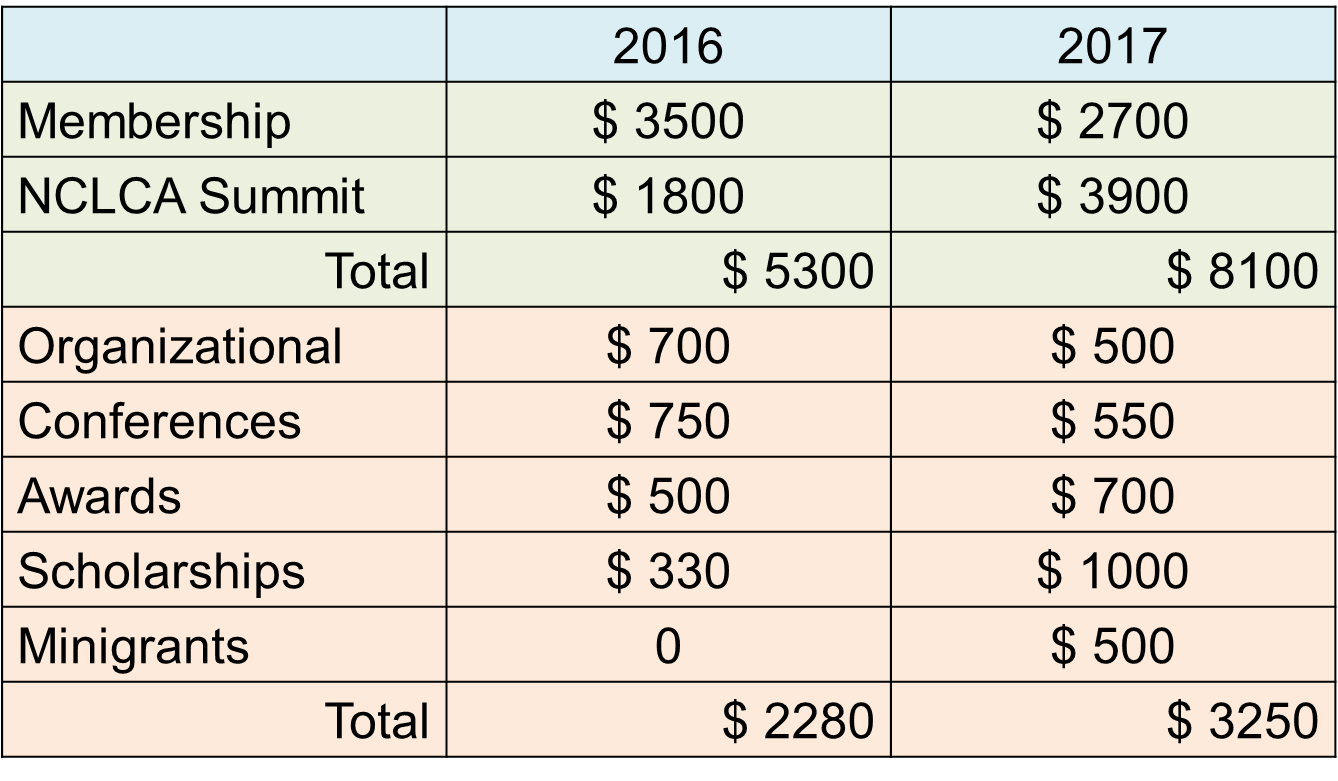 MINUTESNorth Carolina Breastfeeding CoalitionTuesday, February 27, 2018 from 10:00 am – 1:00 pm Lonnie Poole Golf Course and Carol Johnson Poole ClubhouseRoom CJP 2011509 Main Campus Drive Raleigh, NC 27606Vision:  Ensure that early, exclusive and continued breastfeeding will be the norm in North Carolina.Mission:  The mission of the North Carolina Breastfeeding Coalition is to promote, protect and support breastfeeding through a cooperative network of individuals, coalitions, agencies and organizations.MINUTESNorth Carolina Breastfeeding CoalitionTuesday, February 27, 2018 from 10:00 am – 1:00 pm Lonnie Poole Golf Course and Carol Johnson Poole ClubhouseRoom CJP 2011509 Main Campus Drive Raleigh, NC 27606Vision:  Ensure that early, exclusive and continued breastfeeding will be the norm in North Carolina.Mission:  The mission of the North Carolina Breastfeeding Coalition is to promote, protect and support breastfeeding through a cooperative network of individuals, coalitions, agencies and organizations.MINUTESNorth Carolina Breastfeeding CoalitionTuesday, February 27, 2018 from 10:00 am – 1:00 pm Lonnie Poole Golf Course and Carol Johnson Poole ClubhouseRoom CJP 2011509 Main Campus Drive Raleigh, NC 27606Vision:  Ensure that early, exclusive and continued breastfeeding will be the norm in North Carolina.Mission:  The mission of the North Carolina Breastfeeding Coalition is to promote, protect and support breastfeeding through a cooperative network of individuals, coalitions, agencies and organizations.MINUTESNorth Carolina Breastfeeding CoalitionTuesday, February 27, 2018 from 10:00 am – 1:00 pm Lonnie Poole Golf Course and Carol Johnson Poole ClubhouseRoom CJP 2011509 Main Campus Drive Raleigh, NC 27606Vision:  Ensure that early, exclusive and continued breastfeeding will be the norm in North Carolina.Mission:  The mission of the North Carolina Breastfeeding Coalition is to promote, protect and support breastfeeding through a cooperative network of individuals, coalitions, agencies and organizations.MINUTESNorth Carolina Breastfeeding CoalitionTuesday, February 27, 2018 from 10:00 am – 1:00 pm Lonnie Poole Golf Course and Carol Johnson Poole ClubhouseRoom CJP 2011509 Main Campus Drive Raleigh, NC 27606Vision:  Ensure that early, exclusive and continued breastfeeding will be the norm in North Carolina.Mission:  The mission of the North Carolina Breastfeeding Coalition is to promote, protect and support breastfeeding through a cooperative network of individuals, coalitions, agencies and organizations.MINUTESNorth Carolina Breastfeeding CoalitionTuesday, February 27, 2018 from 10:00 am – 1:00 pm Lonnie Poole Golf Course and Carol Johnson Poole ClubhouseRoom CJP 2011509 Main Campus Drive Raleigh, NC 27606Vision:  Ensure that early, exclusive and continued breastfeeding will be the norm in North Carolina.Mission:  The mission of the North Carolina Breastfeeding Coalition is to promote, protect and support breastfeeding through a cooperative network of individuals, coalitions, agencies and organizations.MINUTESNorth Carolina Breastfeeding CoalitionTuesday, February 27, 2018 from 10:00 am – 1:00 pm Lonnie Poole Golf Course and Carol Johnson Poole ClubhouseRoom CJP 2011509 Main Campus Drive Raleigh, NC 27606Vision:  Ensure that early, exclusive and continued breastfeeding will be the norm in North Carolina.Mission:  The mission of the North Carolina Breastfeeding Coalition is to promote, protect and support breastfeeding through a cooperative network of individuals, coalitions, agencies and organizations.MINUTESNorth Carolina Breastfeeding CoalitionTuesday, February 27, 2018 from 10:00 am – 1:00 pm Lonnie Poole Golf Course and Carol Johnson Poole ClubhouseRoom CJP 2011509 Main Campus Drive Raleigh, NC 27606Vision:  Ensure that early, exclusive and continued breastfeeding will be the norm in North Carolina.Mission:  The mission of the North Carolina Breastfeeding Coalition is to promote, protect and support breastfeeding through a cooperative network of individuals, coalitions, agencies and organizations.MINUTESNorth Carolina Breastfeeding CoalitionTuesday, February 27, 2018 from 10:00 am – 1:00 pm Lonnie Poole Golf Course and Carol Johnson Poole ClubhouseRoom CJP 2011509 Main Campus Drive Raleigh, NC 27606Vision:  Ensure that early, exclusive and continued breastfeeding will be the norm in North Carolina.Mission:  The mission of the North Carolina Breastfeeding Coalition is to promote, protect and support breastfeeding through a cooperative network of individuals, coalitions, agencies and organizations.MINUTESNorth Carolina Breastfeeding CoalitionTuesday, February 27, 2018 from 10:00 am – 1:00 pm Lonnie Poole Golf Course and Carol Johnson Poole ClubhouseRoom CJP 2011509 Main Campus Drive Raleigh, NC 27606Vision:  Ensure that early, exclusive and continued breastfeeding will be the norm in North Carolina.Mission:  The mission of the North Carolina Breastfeeding Coalition is to promote, protect and support breastfeeding through a cooperative network of individuals, coalitions, agencies and organizations.MINUTESNorth Carolina Breastfeeding CoalitionTuesday, February 27, 2018 from 10:00 am – 1:00 pm Lonnie Poole Golf Course and Carol Johnson Poole ClubhouseRoom CJP 2011509 Main Campus Drive Raleigh, NC 27606Vision:  Ensure that early, exclusive and continued breastfeeding will be the norm in North Carolina.Mission:  The mission of the North Carolina Breastfeeding Coalition is to promote, protect and support breastfeeding through a cooperative network of individuals, coalitions, agencies and organizations.MINUTESNorth Carolina Breastfeeding CoalitionTuesday, February 27, 2018 from 10:00 am – 1:00 pm Lonnie Poole Golf Course and Carol Johnson Poole ClubhouseRoom CJP 2011509 Main Campus Drive Raleigh, NC 27606Vision:  Ensure that early, exclusive and continued breastfeeding will be the norm in North Carolina.Mission:  The mission of the North Carolina Breastfeeding Coalition is to promote, protect and support breastfeeding through a cooperative network of individuals, coalitions, agencies and organizations.MINUTESNorth Carolina Breastfeeding CoalitionTuesday, February 27, 2018 from 10:00 am – 1:00 pm Lonnie Poole Golf Course and Carol Johnson Poole ClubhouseRoom CJP 2011509 Main Campus Drive Raleigh, NC 27606Vision:  Ensure that early, exclusive and continued breastfeeding will be the norm in North Carolina.Mission:  The mission of the North Carolina Breastfeeding Coalition is to promote, protect and support breastfeeding through a cooperative network of individuals, coalitions, agencies and organizations.Upcoming Conferences:2018 LATCH Conference will be held February 21-23, 2018 in Virginia Beach, VA. For more information click here6th Annual Breastfeeding Forum 2018: Practices for the Future will be held March 9, 2018 in Winston Salem. For more information click hereBreastfeeding and Feminism International Conference will be March 21-23, 2018 in Chapel Hill. For more information click here16th Annual Triangle Breastfeeding Alliance Conference: Optimizing Outcomes in Challenging Situations will be April 26, 2018 in Raleigh. For more information click hereNCLCA Summit will be August 9, 2018 and Breastfeeding Symposium will be August 10, 2018 in Greenville; Joan Meeks will be the keynote speaker and Diana Durg will be also a speaker. A call for posters will occur for the NCLCA Summit; a 50 % discount for conference registration is available. NCBC members get a $20.00 reduction in registration. Looking for speakers from Region 1 and 3 to share case studies. Save the Date on NCLCA tab of NCBC website.ILCA has webinars at  http://www.ilca.org/USLCA has webinars at http://uslca.org/US Breastfeeding Committee bimonthly webinars are the 2nd Tuesday of even months. For more information, go to http://www.usbreastfeeding.org/Coalitions/CDCUSBCBiMonthlyTeleconferences/tabid/76/Default.aspx*To post conferences on the Triangle Breastfeeding Alliance website - either enter them under the email form under the tab “Contact us” on the www.nctba.org site or email web manager Rebekkah Simon personally at rebekkah.simon-at-echomarket.com  Upcoming Conferences:2018 LATCH Conference will be held February 21-23, 2018 in Virginia Beach, VA. For more information click here6th Annual Breastfeeding Forum 2018: Practices for the Future will be held March 9, 2018 in Winston Salem. For more information click hereBreastfeeding and Feminism International Conference will be March 21-23, 2018 in Chapel Hill. For more information click here16th Annual Triangle Breastfeeding Alliance Conference: Optimizing Outcomes in Challenging Situations will be April 26, 2018 in Raleigh. For more information click hereNCLCA Summit will be August 9, 2018 and Breastfeeding Symposium will be August 10, 2018 in Greenville; Joan Meeks will be the keynote speaker and Diana Durg will be also a speaker. A call for posters will occur for the NCLCA Summit; a 50 % discount for conference registration is available. NCBC members get a $20.00 reduction in registration. Looking for speakers from Region 1 and 3 to share case studies. Save the Date on NCLCA tab of NCBC website.ILCA has webinars at  http://www.ilca.org/USLCA has webinars at http://uslca.org/US Breastfeeding Committee bimonthly webinars are the 2nd Tuesday of even months. For more information, go to http://www.usbreastfeeding.org/Coalitions/CDCUSBCBiMonthlyTeleconferences/tabid/76/Default.aspx*To post conferences on the Triangle Breastfeeding Alliance website - either enter them under the email form under the tab “Contact us” on the www.nctba.org site or email web manager Rebekkah Simon personally at rebekkah.simon-at-echomarket.com  Upcoming Conferences:2018 LATCH Conference will be held February 21-23, 2018 in Virginia Beach, VA. For more information click here6th Annual Breastfeeding Forum 2018: Practices for the Future will be held March 9, 2018 in Winston Salem. For more information click hereBreastfeeding and Feminism International Conference will be March 21-23, 2018 in Chapel Hill. For more information click here16th Annual Triangle Breastfeeding Alliance Conference: Optimizing Outcomes in Challenging Situations will be April 26, 2018 in Raleigh. For more information click hereNCLCA Summit will be August 9, 2018 and Breastfeeding Symposium will be August 10, 2018 in Greenville; Joan Meeks will be the keynote speaker and Diana Durg will be also a speaker. A call for posters will occur for the NCLCA Summit; a 50 % discount for conference registration is available. NCBC members get a $20.00 reduction in registration. Looking for speakers from Region 1 and 3 to share case studies. Save the Date on NCLCA tab of NCBC website.ILCA has webinars at  http://www.ilca.org/USLCA has webinars at http://uslca.org/US Breastfeeding Committee bimonthly webinars are the 2nd Tuesday of even months. For more information, go to http://www.usbreastfeeding.org/Coalitions/CDCUSBCBiMonthlyTeleconferences/tabid/76/Default.aspx*To post conferences on the Triangle Breastfeeding Alliance website - either enter them under the email form under the tab “Contact us” on the www.nctba.org site or email web manager Rebekkah Simon personally at rebekkah.simon-at-echomarket.com  Upcoming Conferences:2018 LATCH Conference will be held February 21-23, 2018 in Virginia Beach, VA. For more information click here6th Annual Breastfeeding Forum 2018: Practices for the Future will be held March 9, 2018 in Winston Salem. For more information click hereBreastfeeding and Feminism International Conference will be March 21-23, 2018 in Chapel Hill. For more information click here16th Annual Triangle Breastfeeding Alliance Conference: Optimizing Outcomes in Challenging Situations will be April 26, 2018 in Raleigh. For more information click hereNCLCA Summit will be August 9, 2018 and Breastfeeding Symposium will be August 10, 2018 in Greenville; Joan Meeks will be the keynote speaker and Diana Durg will be also a speaker. A call for posters will occur for the NCLCA Summit; a 50 % discount for conference registration is available. NCBC members get a $20.00 reduction in registration. Looking for speakers from Region 1 and 3 to share case studies. Save the Date on NCLCA tab of NCBC website.ILCA has webinars at  http://www.ilca.org/USLCA has webinars at http://uslca.org/US Breastfeeding Committee bimonthly webinars are the 2nd Tuesday of even months. For more information, go to http://www.usbreastfeeding.org/Coalitions/CDCUSBCBiMonthlyTeleconferences/tabid/76/Default.aspx*To post conferences on the Triangle Breastfeeding Alliance website - either enter them under the email form under the tab “Contact us” on the www.nctba.org site or email web manager Rebekkah Simon personally at rebekkah.simon-at-echomarket.com  Upcoming Conferences:2018 LATCH Conference will be held February 21-23, 2018 in Virginia Beach, VA. For more information click here6th Annual Breastfeeding Forum 2018: Practices for the Future will be held March 9, 2018 in Winston Salem. For more information click hereBreastfeeding and Feminism International Conference will be March 21-23, 2018 in Chapel Hill. For more information click here16th Annual Triangle Breastfeeding Alliance Conference: Optimizing Outcomes in Challenging Situations will be April 26, 2018 in Raleigh. For more information click hereNCLCA Summit will be August 9, 2018 and Breastfeeding Symposium will be August 10, 2018 in Greenville; Joan Meeks will be the keynote speaker and Diana Durg will be also a speaker. A call for posters will occur for the NCLCA Summit; a 50 % discount for conference registration is available. NCBC members get a $20.00 reduction in registration. Looking for speakers from Region 1 and 3 to share case studies. Save the Date on NCLCA tab of NCBC website.ILCA has webinars at  http://www.ilca.org/USLCA has webinars at http://uslca.org/US Breastfeeding Committee bimonthly webinars are the 2nd Tuesday of even months. For more information, go to http://www.usbreastfeeding.org/Coalitions/CDCUSBCBiMonthlyTeleconferences/tabid/76/Default.aspx*To post conferences on the Triangle Breastfeeding Alliance website - either enter them under the email form under the tab “Contact us” on the www.nctba.org site or email web manager Rebekkah Simon personally at rebekkah.simon-at-echomarket.com  Upcoming Conferences:2018 LATCH Conference will be held February 21-23, 2018 in Virginia Beach, VA. For more information click here6th Annual Breastfeeding Forum 2018: Practices for the Future will be held March 9, 2018 in Winston Salem. For more information click hereBreastfeeding and Feminism International Conference will be March 21-23, 2018 in Chapel Hill. For more information click here16th Annual Triangle Breastfeeding Alliance Conference: Optimizing Outcomes in Challenging Situations will be April 26, 2018 in Raleigh. For more information click hereNCLCA Summit will be August 9, 2018 and Breastfeeding Symposium will be August 10, 2018 in Greenville; Joan Meeks will be the keynote speaker and Diana Durg will be also a speaker. A call for posters will occur for the NCLCA Summit; a 50 % discount for conference registration is available. NCBC members get a $20.00 reduction in registration. Looking for speakers from Region 1 and 3 to share case studies. Save the Date on NCLCA tab of NCBC website.ILCA has webinars at  http://www.ilca.org/USLCA has webinars at http://uslca.org/US Breastfeeding Committee bimonthly webinars are the 2nd Tuesday of even months. For more information, go to http://www.usbreastfeeding.org/Coalitions/CDCUSBCBiMonthlyTeleconferences/tabid/76/Default.aspx*To post conferences on the Triangle Breastfeeding Alliance website - either enter them under the email form under the tab “Contact us” on the www.nctba.org site or email web manager Rebekkah Simon personally at rebekkah.simon-at-echomarket.com  Upcoming Conferences:2018 LATCH Conference will be held February 21-23, 2018 in Virginia Beach, VA. For more information click here6th Annual Breastfeeding Forum 2018: Practices for the Future will be held March 9, 2018 in Winston Salem. For more information click hereBreastfeeding and Feminism International Conference will be March 21-23, 2018 in Chapel Hill. For more information click here16th Annual Triangle Breastfeeding Alliance Conference: Optimizing Outcomes in Challenging Situations will be April 26, 2018 in Raleigh. For more information click hereNCLCA Summit will be August 9, 2018 and Breastfeeding Symposium will be August 10, 2018 in Greenville; Joan Meeks will be the keynote speaker and Diana Durg will be also a speaker. A call for posters will occur for the NCLCA Summit; a 50 % discount for conference registration is available. NCBC members get a $20.00 reduction in registration. Looking for speakers from Region 1 and 3 to share case studies. Save the Date on NCLCA tab of NCBC website.ILCA has webinars at  http://www.ilca.org/USLCA has webinars at http://uslca.org/US Breastfeeding Committee bimonthly webinars are the 2nd Tuesday of even months. For more information, go to http://www.usbreastfeeding.org/Coalitions/CDCUSBCBiMonthlyTeleconferences/tabid/76/Default.aspx*To post conferences on the Triangle Breastfeeding Alliance website - either enter them under the email form under the tab “Contact us” on the www.nctba.org site or email web manager Rebekkah Simon personally at rebekkah.simon-at-echomarket.com  Upcoming Conferences:2018 LATCH Conference will be held February 21-23, 2018 in Virginia Beach, VA. For more information click here6th Annual Breastfeeding Forum 2018: Practices for the Future will be held March 9, 2018 in Winston Salem. For more information click hereBreastfeeding and Feminism International Conference will be March 21-23, 2018 in Chapel Hill. For more information click here16th Annual Triangle Breastfeeding Alliance Conference: Optimizing Outcomes in Challenging Situations will be April 26, 2018 in Raleigh. For more information click hereNCLCA Summit will be August 9, 2018 and Breastfeeding Symposium will be August 10, 2018 in Greenville; Joan Meeks will be the keynote speaker and Diana Durg will be also a speaker. A call for posters will occur for the NCLCA Summit; a 50 % discount for conference registration is available. NCBC members get a $20.00 reduction in registration. Looking for speakers from Region 1 and 3 to share case studies. Save the Date on NCLCA tab of NCBC website.ILCA has webinars at  http://www.ilca.org/USLCA has webinars at http://uslca.org/US Breastfeeding Committee bimonthly webinars are the 2nd Tuesday of even months. For more information, go to http://www.usbreastfeeding.org/Coalitions/CDCUSBCBiMonthlyTeleconferences/tabid/76/Default.aspx*To post conferences on the Triangle Breastfeeding Alliance website - either enter them under the email form under the tab “Contact us” on the www.nctba.org site or email web manager Rebekkah Simon personally at rebekkah.simon-at-echomarket.com  Upcoming Conferences:2018 LATCH Conference will be held February 21-23, 2018 in Virginia Beach, VA. For more information click here6th Annual Breastfeeding Forum 2018: Practices for the Future will be held March 9, 2018 in Winston Salem. For more information click hereBreastfeeding and Feminism International Conference will be March 21-23, 2018 in Chapel Hill. For more information click here16th Annual Triangle Breastfeeding Alliance Conference: Optimizing Outcomes in Challenging Situations will be April 26, 2018 in Raleigh. For more information click hereNCLCA Summit will be August 9, 2018 and Breastfeeding Symposium will be August 10, 2018 in Greenville; Joan Meeks will be the keynote speaker and Diana Durg will be also a speaker. A call for posters will occur for the NCLCA Summit; a 50 % discount for conference registration is available. NCBC members get a $20.00 reduction in registration. Looking for speakers from Region 1 and 3 to share case studies. Save the Date on NCLCA tab of NCBC website.ILCA has webinars at  http://www.ilca.org/USLCA has webinars at http://uslca.org/US Breastfeeding Committee bimonthly webinars are the 2nd Tuesday of even months. For more information, go to http://www.usbreastfeeding.org/Coalitions/CDCUSBCBiMonthlyTeleconferences/tabid/76/Default.aspx*To post conferences on the Triangle Breastfeeding Alliance website - either enter them under the email form under the tab “Contact us” on the www.nctba.org site or email web manager Rebekkah Simon personally at rebekkah.simon-at-echomarket.com  Upcoming Conferences:2018 LATCH Conference will be held February 21-23, 2018 in Virginia Beach, VA. For more information click here6th Annual Breastfeeding Forum 2018: Practices for the Future will be held March 9, 2018 in Winston Salem. For more information click hereBreastfeeding and Feminism International Conference will be March 21-23, 2018 in Chapel Hill. For more information click here16th Annual Triangle Breastfeeding Alliance Conference: Optimizing Outcomes in Challenging Situations will be April 26, 2018 in Raleigh. For more information click hereNCLCA Summit will be August 9, 2018 and Breastfeeding Symposium will be August 10, 2018 in Greenville; Joan Meeks will be the keynote speaker and Diana Durg will be also a speaker. A call for posters will occur for the NCLCA Summit; a 50 % discount for conference registration is available. NCBC members get a $20.00 reduction in registration. Looking for speakers from Region 1 and 3 to share case studies. Save the Date on NCLCA tab of NCBC website.ILCA has webinars at  http://www.ilca.org/USLCA has webinars at http://uslca.org/US Breastfeeding Committee bimonthly webinars are the 2nd Tuesday of even months. For more information, go to http://www.usbreastfeeding.org/Coalitions/CDCUSBCBiMonthlyTeleconferences/tabid/76/Default.aspx*To post conferences on the Triangle Breastfeeding Alliance website - either enter them under the email form under the tab “Contact us” on the www.nctba.org site or email web manager Rebekkah Simon personally at rebekkah.simon-at-echomarket.com  Upcoming Conferences:2018 LATCH Conference will be held February 21-23, 2018 in Virginia Beach, VA. For more information click here6th Annual Breastfeeding Forum 2018: Practices for the Future will be held March 9, 2018 in Winston Salem. For more information click hereBreastfeeding and Feminism International Conference will be March 21-23, 2018 in Chapel Hill. For more information click here16th Annual Triangle Breastfeeding Alliance Conference: Optimizing Outcomes in Challenging Situations will be April 26, 2018 in Raleigh. For more information click hereNCLCA Summit will be August 9, 2018 and Breastfeeding Symposium will be August 10, 2018 in Greenville; Joan Meeks will be the keynote speaker and Diana Durg will be also a speaker. A call for posters will occur for the NCLCA Summit; a 50 % discount for conference registration is available. NCBC members get a $20.00 reduction in registration. Looking for speakers from Region 1 and 3 to share case studies. Save the Date on NCLCA tab of NCBC website.ILCA has webinars at  http://www.ilca.org/USLCA has webinars at http://uslca.org/US Breastfeeding Committee bimonthly webinars are the 2nd Tuesday of even months. For more information, go to http://www.usbreastfeeding.org/Coalitions/CDCUSBCBiMonthlyTeleconferences/tabid/76/Default.aspx*To post conferences on the Triangle Breastfeeding Alliance website - either enter them under the email form under the tab “Contact us” on the www.nctba.org site or email web manager Rebekkah Simon personally at rebekkah.simon-at-echomarket.com  Upcoming Conferences:2018 LATCH Conference will be held February 21-23, 2018 in Virginia Beach, VA. For more information click here6th Annual Breastfeeding Forum 2018: Practices for the Future will be held March 9, 2018 in Winston Salem. For more information click hereBreastfeeding and Feminism International Conference will be March 21-23, 2018 in Chapel Hill. For more information click here16th Annual Triangle Breastfeeding Alliance Conference: Optimizing Outcomes in Challenging Situations will be April 26, 2018 in Raleigh. For more information click hereNCLCA Summit will be August 9, 2018 and Breastfeeding Symposium will be August 10, 2018 in Greenville; Joan Meeks will be the keynote speaker and Diana Durg will be also a speaker. A call for posters will occur for the NCLCA Summit; a 50 % discount for conference registration is available. NCBC members get a $20.00 reduction in registration. Looking for speakers from Region 1 and 3 to share case studies. Save the Date on NCLCA tab of NCBC website.ILCA has webinars at  http://www.ilca.org/USLCA has webinars at http://uslca.org/US Breastfeeding Committee bimonthly webinars are the 2nd Tuesday of even months. For more information, go to http://www.usbreastfeeding.org/Coalitions/CDCUSBCBiMonthlyTeleconferences/tabid/76/Default.aspx*To post conferences on the Triangle Breastfeeding Alliance website - either enter them under the email form under the tab “Contact us” on the www.nctba.org site or email web manager Rebekkah Simon personally at rebekkah.simon-at-echomarket.com  Upcoming Conferences:2018 LATCH Conference will be held February 21-23, 2018 in Virginia Beach, VA. For more information click here6th Annual Breastfeeding Forum 2018: Practices for the Future will be held March 9, 2018 in Winston Salem. For more information click hereBreastfeeding and Feminism International Conference will be March 21-23, 2018 in Chapel Hill. For more information click here16th Annual Triangle Breastfeeding Alliance Conference: Optimizing Outcomes in Challenging Situations will be April 26, 2018 in Raleigh. For more information click hereNCLCA Summit will be August 9, 2018 and Breastfeeding Symposium will be August 10, 2018 in Greenville; Joan Meeks will be the keynote speaker and Diana Durg will be also a speaker. A call for posters will occur for the NCLCA Summit; a 50 % discount for conference registration is available. NCBC members get a $20.00 reduction in registration. Looking for speakers from Region 1 and 3 to share case studies. Save the Date on NCLCA tab of NCBC website.ILCA has webinars at  http://www.ilca.org/USLCA has webinars at http://uslca.org/US Breastfeeding Committee bimonthly webinars are the 2nd Tuesday of even months. For more information, go to http://www.usbreastfeeding.org/Coalitions/CDCUSBCBiMonthlyTeleconferences/tabid/76/Default.aspx*To post conferences on the Triangle Breastfeeding Alliance website - either enter them under the email form under the tab “Contact us” on the www.nctba.org site or email web manager Rebekkah Simon personally at rebekkah.simon-at-echomarket.com  Discussion LeaderDiscussion LeaderDiscussion LeaderDiscussion LeaderDiscussion LeaderDiscussion LeaderTopic of DiscussionTopic of DiscussionTopic of DiscussionTopic of DiscussionImportant Highlights of Discussion/Comments/ProgressNext ActionsImportant Highlights of Discussion/Comments/ProgressNext ActionsImportant Highlights of Discussion/Comments/ProgressNext ActionsWelcome and IntroductionsWelcome and IntroductionsWelcome and IntroductionsWelcome and IntroductionsACTIONS/WelcomeVision and Mission of NCBC shared.NCBC is the state local coalition for the US Breastfeeding Committee (national level).NCBC 2017-2018 strategic goals shared.NCBC core values are Advocacy, Inclusion, Equity, Education, and Integrity.Meetings occur across the state within the 6 perinatal regions as we proceed with the “Year of Growth”; regional focus.Minutes from  approved ACTIONS/WelcomeVision and Mission of NCBC shared.NCBC is the state local coalition for the US Breastfeeding Committee (national level).NCBC 2017-2018 strategic goals shared.NCBC core values are Advocacy, Inclusion, Equity, Education, and Integrity.Meetings occur across the state within the 6 perinatal regions as we proceed with the “Year of Growth”; regional focus.Minutes from  approved ACTIONS/WelcomeVision and Mission of NCBC shared.NCBC is the state local coalition for the US Breastfeeding Committee (national level).NCBC 2017-2018 strategic goals shared.NCBC core values are Advocacy, Inclusion, Equity, Education, and Integrity.Meetings occur across the state within the 6 perinatal regions as we proceed with the “Year of Growth”; regional focus.Minutes from  approved Attended In-Person:  Kathy Parry, Daina Huntley, Ellen Chetwynd, Love Anderson, Montana Wagner-Gillespie, Courtney Hubble, Karsey Erikson, Laura Swango, Ashley Pugh, Jessica Huey, Savannah Pressley, Heidi Sammartino, Mary Overfield, Diane Asbill, Emily Hannon, Cyndi Leedy, Alisha Bailey, Norma Escobar, Joanne Sullivan, Crystal Unger, Hannah Edens, Nicola Singletary, Brooke Gilliam, Jennifer Yourkavitch, Brenda Vieyra, Stephanie Whitaker, Katie Wouk, Siobhan Wulff, Paige Hall Smith, Jam Gourley, Shara BrillPhone Participants:  Strategic Goals:Serve as North Carolina’s collective voice for breastfeeding families through programming and advocacy.Promote evidence-based practices to support breastfeeding in the health care systems in North Carolina.Champion workplace support for breastfeeding families in North Carolina.Increase access to lactation support and diversity in the field within North Carolina.Build the capacity of North Carolina Breastfeeding Coalition through an atmosphere of inclusion and outreach.Attended In-Person:  Kathy Parry, Daina Huntley, Ellen Chetwynd, Love Anderson, Montana Wagner-Gillespie, Courtney Hubble, Karsey Erikson, Laura Swango, Ashley Pugh, Jessica Huey, Savannah Pressley, Heidi Sammartino, Mary Overfield, Diane Asbill, Emily Hannon, Cyndi Leedy, Alisha Bailey, Norma Escobar, Joanne Sullivan, Crystal Unger, Hannah Edens, Nicola Singletary, Brooke Gilliam, Jennifer Yourkavitch, Brenda Vieyra, Stephanie Whitaker, Katie Wouk, Siobhan Wulff, Paige Hall Smith, Jam Gourley, Shara BrillPhone Participants:  Strategic Goals:Serve as North Carolina’s collective voice for breastfeeding families through programming and advocacy.Promote evidence-based practices to support breastfeeding in the health care systems in North Carolina.Champion workplace support for breastfeeding families in North Carolina.Increase access to lactation support and diversity in the field within North Carolina.Build the capacity of North Carolina Breastfeeding Coalition through an atmosphere of inclusion and outreach.Attended In-Person:  Kathy Parry, Daina Huntley, Ellen Chetwynd, Love Anderson, Montana Wagner-Gillespie, Courtney Hubble, Karsey Erikson, Laura Swango, Ashley Pugh, Jessica Huey, Savannah Pressley, Heidi Sammartino, Mary Overfield, Diane Asbill, Emily Hannon, Cyndi Leedy, Alisha Bailey, Norma Escobar, Joanne Sullivan, Crystal Unger, Hannah Edens, Nicola Singletary, Brooke Gilliam, Jennifer Yourkavitch, Brenda Vieyra, Stephanie Whitaker, Katie Wouk, Siobhan Wulff, Paige Hall Smith, Jam Gourley, Shara BrillPhone Participants:  Strategic Goals:Serve as North Carolina’s collective voice for breastfeeding families through programming and advocacy.Promote evidence-based practices to support breastfeeding in the health care systems in North Carolina.Champion workplace support for breastfeeding families in North Carolina.Increase access to lactation support and diversity in the field within North Carolina.Build the capacity of North Carolina Breastfeeding Coalition through an atmosphere of inclusion and outreach.Attended In-Person:  Kathy Parry, Daina Huntley, Ellen Chetwynd, Love Anderson, Montana Wagner-Gillespie, Courtney Hubble, Karsey Erikson, Laura Swango, Ashley Pugh, Jessica Huey, Savannah Pressley, Heidi Sammartino, Mary Overfield, Diane Asbill, Emily Hannon, Cyndi Leedy, Alisha Bailey, Norma Escobar, Joanne Sullivan, Crystal Unger, Hannah Edens, Nicola Singletary, Brooke Gilliam, Jennifer Yourkavitch, Brenda Vieyra, Stephanie Whitaker, Katie Wouk, Siobhan Wulff, Paige Hall Smith, Jam Gourley, Shara BrillPhone Participants:  Strategic Goals:Serve as North Carolina’s collective voice for breastfeeding families through programming and advocacy.Promote evidence-based practices to support breastfeeding in the health care systems in North Carolina.Champion workplace support for breastfeeding families in North Carolina.Increase access to lactation support and diversity in the field within North Carolina.Build the capacity of North Carolina Breastfeeding Coalition through an atmosphere of inclusion and outreach.Attended In-Person:  Kathy Parry, Daina Huntley, Ellen Chetwynd, Love Anderson, Montana Wagner-Gillespie, Courtney Hubble, Karsey Erikson, Laura Swango, Ashley Pugh, Jessica Huey, Savannah Pressley, Heidi Sammartino, Mary Overfield, Diane Asbill, Emily Hannon, Cyndi Leedy, Alisha Bailey, Norma Escobar, Joanne Sullivan, Crystal Unger, Hannah Edens, Nicola Singletary, Brooke Gilliam, Jennifer Yourkavitch, Brenda Vieyra, Stephanie Whitaker, Katie Wouk, Siobhan Wulff, Paige Hall Smith, Jam Gourley, Shara BrillPhone Participants:  Strategic Goals:Serve as North Carolina’s collective voice for breastfeeding families through programming and advocacy.Promote evidence-based practices to support breastfeeding in the health care systems in North Carolina.Champion workplace support for breastfeeding families in North Carolina.Increase access to lactation support and diversity in the field within North Carolina.Build the capacity of North Carolina Breastfeeding Coalition through an atmosphere of inclusion and outreach.Attended In-Person:  Kathy Parry, Daina Huntley, Ellen Chetwynd, Love Anderson, Montana Wagner-Gillespie, Courtney Hubble, Karsey Erikson, Laura Swango, Ashley Pugh, Jessica Huey, Savannah Pressley, Heidi Sammartino, Mary Overfield, Diane Asbill, Emily Hannon, Cyndi Leedy, Alisha Bailey, Norma Escobar, Joanne Sullivan, Crystal Unger, Hannah Edens, Nicola Singletary, Brooke Gilliam, Jennifer Yourkavitch, Brenda Vieyra, Stephanie Whitaker, Katie Wouk, Siobhan Wulff, Paige Hall Smith, Jam Gourley, Shara BrillPhone Participants:  Strategic Goals:Serve as North Carolina’s collective voice for breastfeeding families through programming and advocacy.Promote evidence-based practices to support breastfeeding in the health care systems in North Carolina.Champion workplace support for breastfeeding families in North Carolina.Increase access to lactation support and diversity in the field within North Carolina.Build the capacity of North Carolina Breastfeeding Coalition through an atmosphere of inclusion and outreach.Attended In-Person:  Kathy Parry, Daina Huntley, Ellen Chetwynd, Love Anderson, Montana Wagner-Gillespie, Courtney Hubble, Karsey Erikson, Laura Swango, Ashley Pugh, Jessica Huey, Savannah Pressley, Heidi Sammartino, Mary Overfield, Diane Asbill, Emily Hannon, Cyndi Leedy, Alisha Bailey, Norma Escobar, Joanne Sullivan, Crystal Unger, Hannah Edens, Nicola Singletary, Brooke Gilliam, Jennifer Yourkavitch, Brenda Vieyra, Stephanie Whitaker, Katie Wouk, Siobhan Wulff, Paige Hall Smith, Jam Gourley, Shara BrillPhone Participants:  Strategic Goals:Serve as North Carolina’s collective voice for breastfeeding families through programming and advocacy.Promote evidence-based practices to support breastfeeding in the health care systems in North Carolina.Champion workplace support for breastfeeding families in North Carolina.Increase access to lactation support and diversity in the field within North Carolina.Build the capacity of North Carolina Breastfeeding Coalition through an atmosphere of inclusion and outreach.Attended In-Person:  Kathy Parry, Daina Huntley, Ellen Chetwynd, Love Anderson, Montana Wagner-Gillespie, Courtney Hubble, Karsey Erikson, Laura Swango, Ashley Pugh, Jessica Huey, Savannah Pressley, Heidi Sammartino, Mary Overfield, Diane Asbill, Emily Hannon, Cyndi Leedy, Alisha Bailey, Norma Escobar, Joanne Sullivan, Crystal Unger, Hannah Edens, Nicola Singletary, Brooke Gilliam, Jennifer Yourkavitch, Brenda Vieyra, Stephanie Whitaker, Katie Wouk, Siobhan Wulff, Paige Hall Smith, Jam Gourley, Shara BrillPhone Participants:  Strategic Goals:Serve as North Carolina’s collective voice for breastfeeding families through programming and advocacy.Promote evidence-based practices to support breastfeeding in the health care systems in North Carolina.Champion workplace support for breastfeeding families in North Carolina.Increase access to lactation support and diversity in the field within North Carolina.Build the capacity of North Carolina Breastfeeding Coalition through an atmosphere of inclusion and outreach.Attended In-Person:  Kathy Parry, Daina Huntley, Ellen Chetwynd, Love Anderson, Montana Wagner-Gillespie, Courtney Hubble, Karsey Erikson, Laura Swango, Ashley Pugh, Jessica Huey, Savannah Pressley, Heidi Sammartino, Mary Overfield, Diane Asbill, Emily Hannon, Cyndi Leedy, Alisha Bailey, Norma Escobar, Joanne Sullivan, Crystal Unger, Hannah Edens, Nicola Singletary, Brooke Gilliam, Jennifer Yourkavitch, Brenda Vieyra, Stephanie Whitaker, Katie Wouk, Siobhan Wulff, Paige Hall Smith, Jam Gourley, Shara BrillPhone Participants:  Strategic Goals:Serve as North Carolina’s collective voice for breastfeeding families through programming and advocacy.Promote evidence-based practices to support breastfeeding in the health care systems in North Carolina.Champion workplace support for breastfeeding families in North Carolina.Increase access to lactation support and diversity in the field within North Carolina.Build the capacity of North Carolina Breastfeeding Coalition through an atmosphere of inclusion and outreach.Attended In-Person:  Kathy Parry, Daina Huntley, Ellen Chetwynd, Love Anderson, Montana Wagner-Gillespie, Courtney Hubble, Karsey Erikson, Laura Swango, Ashley Pugh, Jessica Huey, Savannah Pressley, Heidi Sammartino, Mary Overfield, Diane Asbill, Emily Hannon, Cyndi Leedy, Alisha Bailey, Norma Escobar, Joanne Sullivan, Crystal Unger, Hannah Edens, Nicola Singletary, Brooke Gilliam, Jennifer Yourkavitch, Brenda Vieyra, Stephanie Whitaker, Katie Wouk, Siobhan Wulff, Paige Hall Smith, Jam Gourley, Shara BrillPhone Participants:  Strategic Goals:Serve as North Carolina’s collective voice for breastfeeding families through programming and advocacy.Promote evidence-based practices to support breastfeeding in the health care systems in North Carolina.Champion workplace support for breastfeeding families in North Carolina.Increase access to lactation support and diversity in the field within North Carolina.Build the capacity of North Carolina Breastfeeding Coalition through an atmosphere of inclusion and outreach.Attended In-Person:  Kathy Parry, Daina Huntley, Ellen Chetwynd, Love Anderson, Montana Wagner-Gillespie, Courtney Hubble, Karsey Erikson, Laura Swango, Ashley Pugh, Jessica Huey, Savannah Pressley, Heidi Sammartino, Mary Overfield, Diane Asbill, Emily Hannon, Cyndi Leedy, Alisha Bailey, Norma Escobar, Joanne Sullivan, Crystal Unger, Hannah Edens, Nicola Singletary, Brooke Gilliam, Jennifer Yourkavitch, Brenda Vieyra, Stephanie Whitaker, Katie Wouk, Siobhan Wulff, Paige Hall Smith, Jam Gourley, Shara BrillPhone Participants:  Strategic Goals:Serve as North Carolina’s collective voice for breastfeeding families through programming and advocacy.Promote evidence-based practices to support breastfeeding in the health care systems in North Carolina.Champion workplace support for breastfeeding families in North Carolina.Increase access to lactation support and diversity in the field within North Carolina.Build the capacity of North Carolina Breastfeeding Coalition through an atmosphere of inclusion and outreach.Attended In-Person:  Kathy Parry, Daina Huntley, Ellen Chetwynd, Love Anderson, Montana Wagner-Gillespie, Courtney Hubble, Karsey Erikson, Laura Swango, Ashley Pugh, Jessica Huey, Savannah Pressley, Heidi Sammartino, Mary Overfield, Diane Asbill, Emily Hannon, Cyndi Leedy, Alisha Bailey, Norma Escobar, Joanne Sullivan, Crystal Unger, Hannah Edens, Nicola Singletary, Brooke Gilliam, Jennifer Yourkavitch, Brenda Vieyra, Stephanie Whitaker, Katie Wouk, Siobhan Wulff, Paige Hall Smith, Jam Gourley, Shara BrillPhone Participants:  Strategic Goals:Serve as North Carolina’s collective voice for breastfeeding families through programming and advocacy.Promote evidence-based practices to support breastfeeding in the health care systems in North Carolina.Champion workplace support for breastfeeding families in North Carolina.Increase access to lactation support and diversity in the field within North Carolina.Build the capacity of North Carolina Breastfeeding Coalition through an atmosphere of inclusion and outreach.Attended In-Person:  Kathy Parry, Daina Huntley, Ellen Chetwynd, Love Anderson, Montana Wagner-Gillespie, Courtney Hubble, Karsey Erikson, Laura Swango, Ashley Pugh, Jessica Huey, Savannah Pressley, Heidi Sammartino, Mary Overfield, Diane Asbill, Emily Hannon, Cyndi Leedy, Alisha Bailey, Norma Escobar, Joanne Sullivan, Crystal Unger, Hannah Edens, Nicola Singletary, Brooke Gilliam, Jennifer Yourkavitch, Brenda Vieyra, Stephanie Whitaker, Katie Wouk, Siobhan Wulff, Paige Hall Smith, Jam Gourley, Shara BrillPhone Participants:  Strategic Goals:Serve as North Carolina’s collective voice for breastfeeding families through programming and advocacy.Promote evidence-based practices to support breastfeeding in the health care systems in North Carolina.Champion workplace support for breastfeeding families in North Carolina.Increase access to lactation support and diversity in the field within North Carolina.Build the capacity of North Carolina Breastfeeding Coalition through an atmosphere of inclusion and outreach. Katie Wouk Katie Wouk Katie Wouk Katie Wouk Katie WoukTreasurer’s ReportTreasurer’s ReportTreasurer’s ReportTreasurer’s ReportTreasurer’s ReportNEXT ACTIONS: Treasurer’s ReportTreasurer report approvedNEXT ACTIONS: Treasurer’s ReportTreasurer report approvedNEXT ACTIONS: Treasurer’s ReportTreasurer report approvedTreasurer’s Report:Total Income:  $ 1379.32; Membership dues: $1360.47Total General Disbursements: $ 86.42; NCBC Meeting Expenses: $86.42; Nonprofit Membership: $ 0Balance available for General Disbursements (12/6/17): $ 12,960.98The NCBC Account still holds QCCB membership dues and donations in our account.  NCBC will be transferring that money to QCCB in the upcoming period. Treasurer’s Report:Total Income:  $ 1379.32; Membership dues: $1360.47Total General Disbursements: $ 86.42; NCBC Meeting Expenses: $86.42; Nonprofit Membership: $ 0Balance available for General Disbursements (12/6/17): $ 12,960.98The NCBC Account still holds QCCB membership dues and donations in our account.  NCBC will be transferring that money to QCCB in the upcoming period. Treasurer’s Report:Total Income:  $ 1379.32; Membership dues: $1360.47Total General Disbursements: $ 86.42; NCBC Meeting Expenses: $86.42; Nonprofit Membership: $ 0Balance available for General Disbursements (12/6/17): $ 12,960.98The NCBC Account still holds QCCB membership dues and donations in our account.  NCBC will be transferring that money to QCCB in the upcoming period. Treasurer’s Report:Total Income:  $ 1379.32; Membership dues: $1360.47Total General Disbursements: $ 86.42; NCBC Meeting Expenses: $86.42; Nonprofit Membership: $ 0Balance available for General Disbursements (12/6/17): $ 12,960.98The NCBC Account still holds QCCB membership dues and donations in our account.  NCBC will be transferring that money to QCCB in the upcoming period. Treasurer’s Report:Total Income:  $ 1379.32; Membership dues: $1360.47Total General Disbursements: $ 86.42; NCBC Meeting Expenses: $86.42; Nonprofit Membership: $ 0Balance available for General Disbursements (12/6/17): $ 12,960.98The NCBC Account still holds QCCB membership dues and donations in our account.  NCBC will be transferring that money to QCCB in the upcoming period. Treasurer’s Report:Total Income:  $ 1379.32; Membership dues: $1360.47Total General Disbursements: $ 86.42; NCBC Meeting Expenses: $86.42; Nonprofit Membership: $ 0Balance available for General Disbursements (12/6/17): $ 12,960.98The NCBC Account still holds QCCB membership dues and donations in our account.  NCBC will be transferring that money to QCCB in the upcoming period. Treasurer’s Report:Total Income:  $ 1379.32; Membership dues: $1360.47Total General Disbursements: $ 86.42; NCBC Meeting Expenses: $86.42; Nonprofit Membership: $ 0Balance available for General Disbursements (12/6/17): $ 12,960.98The NCBC Account still holds QCCB membership dues and donations in our account.  NCBC will be transferring that money to QCCB in the upcoming period. Treasurer’s Report:Total Income:  $ 1379.32; Membership dues: $1360.47Total General Disbursements: $ 86.42; NCBC Meeting Expenses: $86.42; Nonprofit Membership: $ 0Balance available for General Disbursements (12/6/17): $ 12,960.98The NCBC Account still holds QCCB membership dues and donations in our account.  NCBC will be transferring that money to QCCB in the upcoming period. Treasurer’s Report:Total Income:  $ 1379.32; Membership dues: $1360.47Total General Disbursements: $ 86.42; NCBC Meeting Expenses: $86.42; Nonprofit Membership: $ 0Balance available for General Disbursements (12/6/17): $ 12,960.98The NCBC Account still holds QCCB membership dues and donations in our account.  NCBC will be transferring that money to QCCB in the upcoming period. Treasurer’s Report:Total Income:  $ 1379.32; Membership dues: $1360.47Total General Disbursements: $ 86.42; NCBC Meeting Expenses: $86.42; Nonprofit Membership: $ 0Balance available for General Disbursements (12/6/17): $ 12,960.98The NCBC Account still holds QCCB membership dues and donations in our account.  NCBC will be transferring that money to QCCB in the upcoming period. Treasurer’s Report:Total Income:  $ 1379.32; Membership dues: $1360.47Total General Disbursements: $ 86.42; NCBC Meeting Expenses: $86.42; Nonprofit Membership: $ 0Balance available for General Disbursements (12/6/17): $ 12,960.98The NCBC Account still holds QCCB membership dues and donations in our account.  NCBC will be transferring that money to QCCB in the upcoming period. Treasurer’s Report:Total Income:  $ 1379.32; Membership dues: $1360.47Total General Disbursements: $ 86.42; NCBC Meeting Expenses: $86.42; Nonprofit Membership: $ 0Balance available for General Disbursements (12/6/17): $ 12,960.98The NCBC Account still holds QCCB membership dues and donations in our account.  NCBC will be transferring that money to QCCB in the upcoming period. Treasurer’s Report:Total Income:  $ 1379.32; Membership dues: $1360.47Total General Disbursements: $ 86.42; NCBC Meeting Expenses: $86.42; Nonprofit Membership: $ 0Balance available for General Disbursements (12/6/17): $ 12,960.98The NCBC Account still holds QCCB membership dues and donations in our account.  NCBC will be transferring that money to QCCB in the upcoming period. Laura SinaiLaura SinaiMembershipMembershipMembershipMembershipMembershipMembershipMembershipMembershipNEXT ACTIONS: MembershipMembers may join at any time during the calendar year ($20.00 for NCBC membership, $5.00 for NCLCA membership); payments may be made through PayPal or mailed directly to Laura Sinai.Membership is open to everyone (no credentials required); members have voting privileges.5 Organizational membership levels are available. One designated organization member is automatically a member of NCBC and NCLCA. All other people in that organization can join NCBC at half price, but will have to pay full $5.00 for NCLCA.  Forms can be downloaded from NCBC website.If anyone has trouble logging into the website or needs to check membership standing, contact NCBCMembership-at-gmail.comNEXT ACTIONS: MembershipMembers may join at any time during the calendar year ($20.00 for NCBC membership, $5.00 for NCLCA membership); payments may be made through PayPal or mailed directly to Laura Sinai.Membership is open to everyone (no credentials required); members have voting privileges.5 Organizational membership levels are available. One designated organization member is automatically a member of NCBC and NCLCA. All other people in that organization can join NCBC at half price, but will have to pay full $5.00 for NCLCA.  Forms can be downloaded from NCBC website.If anyone has trouble logging into the website or needs to check membership standing, contact NCBCMembership-at-gmail.comNEXT ACTIONS: MembershipMembers may join at any time during the calendar year ($20.00 for NCBC membership, $5.00 for NCLCA membership); payments may be made through PayPal or mailed directly to Laura Sinai.Membership is open to everyone (no credentials required); members have voting privileges.5 Organizational membership levels are available. One designated organization member is automatically a member of NCBC and NCLCA. All other people in that organization can join NCBC at half price, but will have to pay full $5.00 for NCLCA.  Forms can be downloaded from NCBC website.If anyone has trouble logging into the website or needs to check membership standing, contact NCBCMembership-at-gmail.comMembership Report:Renewing Members:JanuaryNew Members (Welcome to NCBC!):JanuaryEmily HannonJillian RoehmFebruaryHaley GonzalesConnie McLendonJennifer Yourkavitch; NCLCATotal 2017 NCBC Members:  100 (7 Lifetime members) Total 2018 NCBC Members: 34 (7 Lifetime members)NC Lactation Consultant Association 2017 Members:  74NC Lactation Consultant Association 2018 Members: 29    Open to non-IBCLC; one must join NCBC to join NCLCA. (1 LCERP webinar and group discount memberships are benefits)2017 Organizational Memberships:  62018 Organizational Memberships: 6*Note: If you join in the final quarter of 2017 then you are a member for the full calendar year 2018.Reminder that membership January to December; only if you join after October will it roll over to next year.**QC Cocoa Beans is no longer a member organization (although they will always have our advocacy!) so membership here is in negotiationNCBC fb page: have over 1570 likes.Follow us on Twitter: @NCBreastfeedingMembership Report:Renewing Members:JanuaryNew Members (Welcome to NCBC!):JanuaryEmily HannonJillian RoehmFebruaryHaley GonzalesConnie McLendonJennifer Yourkavitch; NCLCATotal 2017 NCBC Members:  100 (7 Lifetime members) Total 2018 NCBC Members: 34 (7 Lifetime members)NC Lactation Consultant Association 2017 Members:  74NC Lactation Consultant Association 2018 Members: 29    Open to non-IBCLC; one must join NCBC to join NCLCA. (1 LCERP webinar and group discount memberships are benefits)2017 Organizational Memberships:  62018 Organizational Memberships: 6*Note: If you join in the final quarter of 2017 then you are a member for the full calendar year 2018.Reminder that membership January to December; only if you join after October will it roll over to next year.**QC Cocoa Beans is no longer a member organization (although they will always have our advocacy!) so membership here is in negotiationNCBC fb page: have over 1570 likes.Follow us on Twitter: @NCBreastfeedingMembership Report:Renewing Members:JanuaryNew Members (Welcome to NCBC!):JanuaryEmily HannonJillian RoehmFebruaryHaley GonzalesConnie McLendonJennifer Yourkavitch; NCLCATotal 2017 NCBC Members:  100 (7 Lifetime members) Total 2018 NCBC Members: 34 (7 Lifetime members)NC Lactation Consultant Association 2017 Members:  74NC Lactation Consultant Association 2018 Members: 29    Open to non-IBCLC; one must join NCBC to join NCLCA. (1 LCERP webinar and group discount memberships are benefits)2017 Organizational Memberships:  62018 Organizational Memberships: 6*Note: If you join in the final quarter of 2017 then you are a member for the full calendar year 2018.Reminder that membership January to December; only if you join after October will it roll over to next year.**QC Cocoa Beans is no longer a member organization (although they will always have our advocacy!) so membership here is in negotiationNCBC fb page: have over 1570 likes.Follow us on Twitter: @NCBreastfeedingMembership Report:Renewing Members:JanuaryNew Members (Welcome to NCBC!):JanuaryEmily HannonJillian RoehmFebruaryHaley GonzalesConnie McLendonJennifer Yourkavitch; NCLCATotal 2017 NCBC Members:  100 (7 Lifetime members) Total 2018 NCBC Members: 34 (7 Lifetime members)NC Lactation Consultant Association 2017 Members:  74NC Lactation Consultant Association 2018 Members: 29    Open to non-IBCLC; one must join NCBC to join NCLCA. (1 LCERP webinar and group discount memberships are benefits)2017 Organizational Memberships:  62018 Organizational Memberships: 6*Note: If you join in the final quarter of 2017 then you are a member for the full calendar year 2018.Reminder that membership January to December; only if you join after October will it roll over to next year.**QC Cocoa Beans is no longer a member organization (although they will always have our advocacy!) so membership here is in negotiationNCBC fb page: have over 1570 likes.Follow us on Twitter: @NCBreastfeedingMembership Report:Renewing Members:JanuaryNew Members (Welcome to NCBC!):JanuaryEmily HannonJillian RoehmFebruaryHaley GonzalesConnie McLendonJennifer Yourkavitch; NCLCATotal 2017 NCBC Members:  100 (7 Lifetime members) Total 2018 NCBC Members: 34 (7 Lifetime members)NC Lactation Consultant Association 2017 Members:  74NC Lactation Consultant Association 2018 Members: 29    Open to non-IBCLC; one must join NCBC to join NCLCA. (1 LCERP webinar and group discount memberships are benefits)2017 Organizational Memberships:  62018 Organizational Memberships: 6*Note: If you join in the final quarter of 2017 then you are a member for the full calendar year 2018.Reminder that membership January to December; only if you join after October will it roll over to next year.**QC Cocoa Beans is no longer a member organization (although they will always have our advocacy!) so membership here is in negotiationNCBC fb page: have over 1570 likes.Follow us on Twitter: @NCBreastfeedingMembership Report:Renewing Members:JanuaryNew Members (Welcome to NCBC!):JanuaryEmily HannonJillian RoehmFebruaryHaley GonzalesConnie McLendonJennifer Yourkavitch; NCLCATotal 2017 NCBC Members:  100 (7 Lifetime members) Total 2018 NCBC Members: 34 (7 Lifetime members)NC Lactation Consultant Association 2017 Members:  74NC Lactation Consultant Association 2018 Members: 29    Open to non-IBCLC; one must join NCBC to join NCLCA. (1 LCERP webinar and group discount memberships are benefits)2017 Organizational Memberships:  62018 Organizational Memberships: 6*Note: If you join in the final quarter of 2017 then you are a member for the full calendar year 2018.Reminder that membership January to December; only if you join after October will it roll over to next year.**QC Cocoa Beans is no longer a member organization (although they will always have our advocacy!) so membership here is in negotiationNCBC fb page: have over 1570 likes.Follow us on Twitter: @NCBreastfeedingMembership Report:Renewing Members:JanuaryNew Members (Welcome to NCBC!):JanuaryEmily HannonJillian RoehmFebruaryHaley GonzalesConnie McLendonJennifer Yourkavitch; NCLCATotal 2017 NCBC Members:  100 (7 Lifetime members) Total 2018 NCBC Members: 34 (7 Lifetime members)NC Lactation Consultant Association 2017 Members:  74NC Lactation Consultant Association 2018 Members: 29    Open to non-IBCLC; one must join NCBC to join NCLCA. (1 LCERP webinar and group discount memberships are benefits)2017 Organizational Memberships:  62018 Organizational Memberships: 6*Note: If you join in the final quarter of 2017 then you are a member for the full calendar year 2018.Reminder that membership January to December; only if you join after October will it roll over to next year.**QC Cocoa Beans is no longer a member organization (although they will always have our advocacy!) so membership here is in negotiationNCBC fb page: have over 1570 likes.Follow us on Twitter: @NCBreastfeedingMembership Report:Renewing Members:JanuaryNew Members (Welcome to NCBC!):JanuaryEmily HannonJillian RoehmFebruaryHaley GonzalesConnie McLendonJennifer Yourkavitch; NCLCATotal 2017 NCBC Members:  100 (7 Lifetime members) Total 2018 NCBC Members: 34 (7 Lifetime members)NC Lactation Consultant Association 2017 Members:  74NC Lactation Consultant Association 2018 Members: 29    Open to non-IBCLC; one must join NCBC to join NCLCA. (1 LCERP webinar and group discount memberships are benefits)2017 Organizational Memberships:  62018 Organizational Memberships: 6*Note: If you join in the final quarter of 2017 then you are a member for the full calendar year 2018.Reminder that membership January to December; only if you join after October will it roll over to next year.**QC Cocoa Beans is no longer a member organization (although they will always have our advocacy!) so membership here is in negotiationNCBC fb page: have over 1570 likes.Follow us on Twitter: @NCBreastfeedingMembership Report:Renewing Members:JanuaryNew Members (Welcome to NCBC!):JanuaryEmily HannonJillian RoehmFebruaryHaley GonzalesConnie McLendonJennifer Yourkavitch; NCLCATotal 2017 NCBC Members:  100 (7 Lifetime members) Total 2018 NCBC Members: 34 (7 Lifetime members)NC Lactation Consultant Association 2017 Members:  74NC Lactation Consultant Association 2018 Members: 29    Open to non-IBCLC; one must join NCBC to join NCLCA. (1 LCERP webinar and group discount memberships are benefits)2017 Organizational Memberships:  62018 Organizational Memberships: 6*Note: If you join in the final quarter of 2017 then you are a member for the full calendar year 2018.Reminder that membership January to December; only if you join after October will it roll over to next year.**QC Cocoa Beans is no longer a member organization (although they will always have our advocacy!) so membership here is in negotiationNCBC fb page: have over 1570 likes.Follow us on Twitter: @NCBreastfeedingMembership Report:Renewing Members:JanuaryNew Members (Welcome to NCBC!):JanuaryEmily HannonJillian RoehmFebruaryHaley GonzalesConnie McLendonJennifer Yourkavitch; NCLCATotal 2017 NCBC Members:  100 (7 Lifetime members) Total 2018 NCBC Members: 34 (7 Lifetime members)NC Lactation Consultant Association 2017 Members:  74NC Lactation Consultant Association 2018 Members: 29    Open to non-IBCLC; one must join NCBC to join NCLCA. (1 LCERP webinar and group discount memberships are benefits)2017 Organizational Memberships:  62018 Organizational Memberships: 6*Note: If you join in the final quarter of 2017 then you are a member for the full calendar year 2018.Reminder that membership January to December; only if you join after October will it roll over to next year.**QC Cocoa Beans is no longer a member organization (although they will always have our advocacy!) so membership here is in negotiationNCBC fb page: have over 1570 likes.Follow us on Twitter: @NCBreastfeedingMembership Report:Renewing Members:JanuaryNew Members (Welcome to NCBC!):JanuaryEmily HannonJillian RoehmFebruaryHaley GonzalesConnie McLendonJennifer Yourkavitch; NCLCATotal 2017 NCBC Members:  100 (7 Lifetime members) Total 2018 NCBC Members: 34 (7 Lifetime members)NC Lactation Consultant Association 2017 Members:  74NC Lactation Consultant Association 2018 Members: 29    Open to non-IBCLC; one must join NCBC to join NCLCA. (1 LCERP webinar and group discount memberships are benefits)2017 Organizational Memberships:  62018 Organizational Memberships: 6*Note: If you join in the final quarter of 2017 then you are a member for the full calendar year 2018.Reminder that membership January to December; only if you join after October will it roll over to next year.**QC Cocoa Beans is no longer a member organization (although they will always have our advocacy!) so membership here is in negotiationNCBC fb page: have over 1570 likes.Follow us on Twitter: @NCBreastfeedingMembership Report:Renewing Members:JanuaryNew Members (Welcome to NCBC!):JanuaryEmily HannonJillian RoehmFebruaryHaley GonzalesConnie McLendonJennifer Yourkavitch; NCLCATotal 2017 NCBC Members:  100 (7 Lifetime members) Total 2018 NCBC Members: 34 (7 Lifetime members)NC Lactation Consultant Association 2017 Members:  74NC Lactation Consultant Association 2018 Members: 29    Open to non-IBCLC; one must join NCBC to join NCLCA. (1 LCERP webinar and group discount memberships are benefits)2017 Organizational Memberships:  62018 Organizational Memberships: 6*Note: If you join in the final quarter of 2017 then you are a member for the full calendar year 2018.Reminder that membership January to December; only if you join after October will it roll over to next year.**QC Cocoa Beans is no longer a member organization (although they will always have our advocacy!) so membership here is in negotiationNCBC fb page: have over 1570 likes.Follow us on Twitter: @NCBreastfeedingMembership Report:Renewing Members:JanuaryNew Members (Welcome to NCBC!):JanuaryEmily HannonJillian RoehmFebruaryHaley GonzalesConnie McLendonJennifer Yourkavitch; NCLCATotal 2017 NCBC Members:  100 (7 Lifetime members) Total 2018 NCBC Members: 34 (7 Lifetime members)NC Lactation Consultant Association 2017 Members:  74NC Lactation Consultant Association 2018 Members: 29    Open to non-IBCLC; one must join NCBC to join NCLCA. (1 LCERP webinar and group discount memberships are benefits)2017 Organizational Memberships:  62018 Organizational Memberships: 6*Note: If you join in the final quarter of 2017 then you are a member for the full calendar year 2018.Reminder that membership January to December; only if you join after October will it roll over to next year.**QC Cocoa Beans is no longer a member organization (although they will always have our advocacy!) so membership here is in negotiationNCBC fb page: have over 1570 likes.Follow us on Twitter: @NCBreastfeedingLeadership Transitions for 201Leadership Transitions for 201Leadership Transitions for 201Leadership Transitions for 201Leadership Transitions for 201NEXT ACTION: Leadership TransitionsSecretary is an open position 2018; Open position for Membership Outreach Coordinator and Parent Advocacy; open positions for project award committee involvement.NEXT ACTION: Leadership TransitionsSecretary is an open position 2018; Open position for Membership Outreach Coordinator and Parent Advocacy; open positions for project award committee involvement.NEXT ACTION: Leadership TransitionsSecretary is an open position 2018; Open position for Membership Outreach Coordinator and Parent Advocacy; open positions for project award committee involvement.Leadership Transitions Updates:2018-2019 Chair - Ellen Chetwynd2018-2019 Treasurer – Katie Wouk is planning to stay on as treasurer for a second term.2018-2019 Secretary—Empty positionMembership Outreach Coordinator – position is open; focus is outreaching to new members. Laura Sinai will remain the Membership Administrator.Parent Advocacy - open.Restructuring of Project Award Committees:  Project Award committees have been restructured to allow for more varied levels of involvement: chair and assistant chair (rotating every 6 months), area coordinator/liaison (ongoing support), and friend of the committee (email listing). Leadership Transitions Updates:2018-2019 Chair - Ellen Chetwynd2018-2019 Treasurer – Katie Wouk is planning to stay on as treasurer for a second term.2018-2019 Secretary—Empty positionMembership Outreach Coordinator – position is open; focus is outreaching to new members. Laura Sinai will remain the Membership Administrator.Parent Advocacy - open.Restructuring of Project Award Committees:  Project Award committees have been restructured to allow for more varied levels of involvement: chair and assistant chair (rotating every 6 months), area coordinator/liaison (ongoing support), and friend of the committee (email listing). Leadership Transitions Updates:2018-2019 Chair - Ellen Chetwynd2018-2019 Treasurer – Katie Wouk is planning to stay on as treasurer for a second term.2018-2019 Secretary—Empty positionMembership Outreach Coordinator – position is open; focus is outreaching to new members. Laura Sinai will remain the Membership Administrator.Parent Advocacy - open.Restructuring of Project Award Committees:  Project Award committees have been restructured to allow for more varied levels of involvement: chair and assistant chair (rotating every 6 months), area coordinator/liaison (ongoing support), and friend of the committee (email listing). Leadership Transitions Updates:2018-2019 Chair - Ellen Chetwynd2018-2019 Treasurer – Katie Wouk is planning to stay on as treasurer for a second term.2018-2019 Secretary—Empty positionMembership Outreach Coordinator – position is open; focus is outreaching to new members. Laura Sinai will remain the Membership Administrator.Parent Advocacy - open.Restructuring of Project Award Committees:  Project Award committees have been restructured to allow for more varied levels of involvement: chair and assistant chair (rotating every 6 months), area coordinator/liaison (ongoing support), and friend of the committee (email listing). Leadership Transitions Updates:2018-2019 Chair - Ellen Chetwynd2018-2019 Treasurer – Katie Wouk is planning to stay on as treasurer for a second term.2018-2019 Secretary—Empty positionMembership Outreach Coordinator – position is open; focus is outreaching to new members. Laura Sinai will remain the Membership Administrator.Parent Advocacy - open.Restructuring of Project Award Committees:  Project Award committees have been restructured to allow for more varied levels of involvement: chair and assistant chair (rotating every 6 months), area coordinator/liaison (ongoing support), and friend of the committee (email listing). Leadership Transitions Updates:2018-2019 Chair - Ellen Chetwynd2018-2019 Treasurer – Katie Wouk is planning to stay on as treasurer for a second term.2018-2019 Secretary—Empty positionMembership Outreach Coordinator – position is open; focus is outreaching to new members. Laura Sinai will remain the Membership Administrator.Parent Advocacy - open.Restructuring of Project Award Committees:  Project Award committees have been restructured to allow for more varied levels of involvement: chair and assistant chair (rotating every 6 months), area coordinator/liaison (ongoing support), and friend of the committee (email listing). Leadership Transitions Updates:2018-2019 Chair - Ellen Chetwynd2018-2019 Treasurer – Katie Wouk is planning to stay on as treasurer for a second term.2018-2019 Secretary—Empty positionMembership Outreach Coordinator – position is open; focus is outreaching to new members. Laura Sinai will remain the Membership Administrator.Parent Advocacy - open.Restructuring of Project Award Committees:  Project Award committees have been restructured to allow for more varied levels of involvement: chair and assistant chair (rotating every 6 months), area coordinator/liaison (ongoing support), and friend of the committee (email listing). Leadership Transitions Updates:2018-2019 Chair - Ellen Chetwynd2018-2019 Treasurer – Katie Wouk is planning to stay on as treasurer for a second term.2018-2019 Secretary—Empty positionMembership Outreach Coordinator – position is open; focus is outreaching to new members. Laura Sinai will remain the Membership Administrator.Parent Advocacy - open.Restructuring of Project Award Committees:  Project Award committees have been restructured to allow for more varied levels of involvement: chair and assistant chair (rotating every 6 months), area coordinator/liaison (ongoing support), and friend of the committee (email listing). Leadership Transitions Updates:2018-2019 Chair - Ellen Chetwynd2018-2019 Treasurer – Katie Wouk is planning to stay on as treasurer for a second term.2018-2019 Secretary—Empty positionMembership Outreach Coordinator – position is open; focus is outreaching to new members. Laura Sinai will remain the Membership Administrator.Parent Advocacy - open.Restructuring of Project Award Committees:  Project Award committees have been restructured to allow for more varied levels of involvement: chair and assistant chair (rotating every 6 months), area coordinator/liaison (ongoing support), and friend of the committee (email listing). Leadership Transitions Updates:2018-2019 Chair - Ellen Chetwynd2018-2019 Treasurer – Katie Wouk is planning to stay on as treasurer for a second term.2018-2019 Secretary—Empty positionMembership Outreach Coordinator – position is open; focus is outreaching to new members. Laura Sinai will remain the Membership Administrator.Parent Advocacy - open.Restructuring of Project Award Committees:  Project Award committees have been restructured to allow for more varied levels of involvement: chair and assistant chair (rotating every 6 months), area coordinator/liaison (ongoing support), and friend of the committee (email listing). Leadership Transitions Updates:2018-2019 Chair - Ellen Chetwynd2018-2019 Treasurer – Katie Wouk is planning to stay on as treasurer for a second term.2018-2019 Secretary—Empty positionMembership Outreach Coordinator – position is open; focus is outreaching to new members. Laura Sinai will remain the Membership Administrator.Parent Advocacy - open.Restructuring of Project Award Committees:  Project Award committees have been restructured to allow for more varied levels of involvement: chair and assistant chair (rotating every 6 months), area coordinator/liaison (ongoing support), and friend of the committee (email listing). Leadership Transitions Updates:2018-2019 Chair - Ellen Chetwynd2018-2019 Treasurer – Katie Wouk is planning to stay on as treasurer for a second term.2018-2019 Secretary—Empty positionMembership Outreach Coordinator – position is open; focus is outreaching to new members. Laura Sinai will remain the Membership Administrator.Parent Advocacy - open.Restructuring of Project Award Committees:  Project Award committees have been restructured to allow for more varied levels of involvement: chair and assistant chair (rotating every 6 months), area coordinator/liaison (ongoing support), and friend of the committee (email listing). Leadership Transitions Updates:2018-2019 Chair - Ellen Chetwynd2018-2019 Treasurer – Katie Wouk is planning to stay on as treasurer for a second term.2018-2019 Secretary—Empty positionMembership Outreach Coordinator – position is open; focus is outreaching to new members. Laura Sinai will remain the Membership Administrator.Parent Advocacy - open.Restructuring of Project Award Committees:  Project Award committees have been restructured to allow for more varied levels of involvement: chair and assistant chair (rotating every 6 months), area coordinator/liaison (ongoing support), and friend of the committee (email listing). Heather LynnHeather LynnHeather LynnHeather LynnHeather LynnGolden Bow AwardGolden Bow AwardGolden Bow AwardGolden Bow AwardGolden Bow AwardNEXT ACTIONS: Golden Bow Awards (ban the bags in hospitals)If you work at or with one of the hospitals that have not banned the bags and can help us get in contact with the correct representative please let Heather Lynn know.Let Heather know about any hospitals which have received the Golden Bow award and are not in compliance. Anyone interested in being added to this listserv, committee assistant chair or area liaison please email Heather Lynn (heatherhiggins-at-gmail.com)NEXT ACTIONS: Golden Bow Awards (ban the bags in hospitals)If you work at or with one of the hospitals that have not banned the bags and can help us get in contact with the correct representative please let Heather Lynn know.Let Heather know about any hospitals which have received the Golden Bow award and are not in compliance. Anyone interested in being added to this listserv, committee assistant chair or area liaison please email Heather Lynn (heatherhiggins-at-gmail.com)NEXT ACTIONS: Golden Bow Awards (ban the bags in hospitals)If you work at or with one of the hospitals that have not banned the bags and can help us get in contact with the correct representative please let Heather Lynn know.Let Heather know about any hospitals which have received the Golden Bow award and are not in compliance. Anyone interested in being added to this listserv, committee assistant chair or area liaison please email Heather Lynn (heatherhiggins-at-gmail.com)Golden Bow Award Report: Purpose: To stop the distribution of formula discharge bags and to recognize healthcare facilities which do not give out formula samples. Applications are accepted twice a year. Updated mapping reveals 89 % of live births occur at birthing facilities that have banned the bags. There have been hospitals that have received stars for banning the bags but have not received the Golden Bow award from NCBC. National registration (National Registry for Ban the Bags) needs to be done in addition to receiving an NCBC Golden Bow award. NCBC would like for NC to reach 100% participation. Applications are checked on February 1st and July 1st. The new direction of this committee is for there to be local Hospital Liaisons to provide assistance and encouragement to those last remaining facilities which have not yet banned the bags. There are numerous resources to help this effort, and the Chair of the committee will guide the local Hospital Liaisons. CGBI has updated the current list of hospitals and NCBC’s most recent outreach effort with Public Citizen. There are less than 30 facilities remaining, and close to 10 of those have banned the bags but haven’t applied for our award. If you are interested in being a Golden Bow Hospital Liaison or a Friend of the Golden Bow Award to stay involved, please go online for more details about volunteer opportunities. Updates: We are looking to set up a "Friends of the Golden Bow" ListServ so that we can begin reaching out to the smaller hospitals that we still need to reach. The email address is goldenbowfriends-at-listserv.unc.edu; the goal is to have this operationalized by January. There is a national registry to get your hospital name included. All facilities need to be listed on the national register as well (https://banthebags.org/).New awardees: ​Thomasville Medical CenterVidant ChowanSentara AlbermarleOnslow MemorialWilkes Medical centerRegion 4: There are 3 hospitals that our records indicate are still giving out formula discharge bagsGranville Medical Center  (Granville County)Central Carolina Hospital  (Lee County)Johnston Health in Clayton  (Johnston County)We had some connections with one or two of these hospitals in the room, and they were going to be contacted directly.Needs: Heather Lynn (heatherhiggins-at-gmail.com) is the chair. Need assistant chair for January 2018.Area liaisons are needed from Perinatal Region II, III, V, and VI hospital.  Friends of the committee are also needed; these are individuals interested in project progress, but may not have a lot of time to devote to actions.Golden Bow Award Report: Purpose: To stop the distribution of formula discharge bags and to recognize healthcare facilities which do not give out formula samples. Applications are accepted twice a year. Updated mapping reveals 89 % of live births occur at birthing facilities that have banned the bags. There have been hospitals that have received stars for banning the bags but have not received the Golden Bow award from NCBC. National registration (National Registry for Ban the Bags) needs to be done in addition to receiving an NCBC Golden Bow award. NCBC would like for NC to reach 100% participation. Applications are checked on February 1st and July 1st. The new direction of this committee is for there to be local Hospital Liaisons to provide assistance and encouragement to those last remaining facilities which have not yet banned the bags. There are numerous resources to help this effort, and the Chair of the committee will guide the local Hospital Liaisons. CGBI has updated the current list of hospitals and NCBC’s most recent outreach effort with Public Citizen. There are less than 30 facilities remaining, and close to 10 of those have banned the bags but haven’t applied for our award. If you are interested in being a Golden Bow Hospital Liaison or a Friend of the Golden Bow Award to stay involved, please go online for more details about volunteer opportunities. Updates: We are looking to set up a "Friends of the Golden Bow" ListServ so that we can begin reaching out to the smaller hospitals that we still need to reach. The email address is goldenbowfriends-at-listserv.unc.edu; the goal is to have this operationalized by January. There is a national registry to get your hospital name included. All facilities need to be listed on the national register as well (https://banthebags.org/).New awardees: ​Thomasville Medical CenterVidant ChowanSentara AlbermarleOnslow MemorialWilkes Medical centerRegion 4: There are 3 hospitals that our records indicate are still giving out formula discharge bagsGranville Medical Center  (Granville County)Central Carolina Hospital  (Lee County)Johnston Health in Clayton  (Johnston County)We had some connections with one or two of these hospitals in the room, and they were going to be contacted directly.Needs: Heather Lynn (heatherhiggins-at-gmail.com) is the chair. Need assistant chair for January 2018.Area liaisons are needed from Perinatal Region II, III, V, and VI hospital.  Friends of the committee are also needed; these are individuals interested in project progress, but may not have a lot of time to devote to actions.Golden Bow Award Report: Purpose: To stop the distribution of formula discharge bags and to recognize healthcare facilities which do not give out formula samples. Applications are accepted twice a year. Updated mapping reveals 89 % of live births occur at birthing facilities that have banned the bags. There have been hospitals that have received stars for banning the bags but have not received the Golden Bow award from NCBC. National registration (National Registry for Ban the Bags) needs to be done in addition to receiving an NCBC Golden Bow award. NCBC would like for NC to reach 100% participation. Applications are checked on February 1st and July 1st. The new direction of this committee is for there to be local Hospital Liaisons to provide assistance and encouragement to those last remaining facilities which have not yet banned the bags. There are numerous resources to help this effort, and the Chair of the committee will guide the local Hospital Liaisons. CGBI has updated the current list of hospitals and NCBC’s most recent outreach effort with Public Citizen. There are less than 30 facilities remaining, and close to 10 of those have banned the bags but haven’t applied for our award. If you are interested in being a Golden Bow Hospital Liaison or a Friend of the Golden Bow Award to stay involved, please go online for more details about volunteer opportunities. Updates: We are looking to set up a "Friends of the Golden Bow" ListServ so that we can begin reaching out to the smaller hospitals that we still need to reach. The email address is goldenbowfriends-at-listserv.unc.edu; the goal is to have this operationalized by January. There is a national registry to get your hospital name included. All facilities need to be listed on the national register as well (https://banthebags.org/).New awardees: ​Thomasville Medical CenterVidant ChowanSentara AlbermarleOnslow MemorialWilkes Medical centerRegion 4: There are 3 hospitals that our records indicate are still giving out formula discharge bagsGranville Medical Center  (Granville County)Central Carolina Hospital  (Lee County)Johnston Health in Clayton  (Johnston County)We had some connections with one or two of these hospitals in the room, and they were going to be contacted directly.Needs: Heather Lynn (heatherhiggins-at-gmail.com) is the chair. Need assistant chair for January 2018.Area liaisons are needed from Perinatal Region II, III, V, and VI hospital.  Friends of the committee are also needed; these are individuals interested in project progress, but may not have a lot of time to devote to actions.Golden Bow Award Report: Purpose: To stop the distribution of formula discharge bags and to recognize healthcare facilities which do not give out formula samples. Applications are accepted twice a year. Updated mapping reveals 89 % of live births occur at birthing facilities that have banned the bags. There have been hospitals that have received stars for banning the bags but have not received the Golden Bow award from NCBC. National registration (National Registry for Ban the Bags) needs to be done in addition to receiving an NCBC Golden Bow award. NCBC would like for NC to reach 100% participation. Applications are checked on February 1st and July 1st. The new direction of this committee is for there to be local Hospital Liaisons to provide assistance and encouragement to those last remaining facilities which have not yet banned the bags. There are numerous resources to help this effort, and the Chair of the committee will guide the local Hospital Liaisons. CGBI has updated the current list of hospitals and NCBC’s most recent outreach effort with Public Citizen. There are less than 30 facilities remaining, and close to 10 of those have banned the bags but haven’t applied for our award. If you are interested in being a Golden Bow Hospital Liaison or a Friend of the Golden Bow Award to stay involved, please go online for more details about volunteer opportunities. Updates: We are looking to set up a "Friends of the Golden Bow" ListServ so that we can begin reaching out to the smaller hospitals that we still need to reach. The email address is goldenbowfriends-at-listserv.unc.edu; the goal is to have this operationalized by January. There is a national registry to get your hospital name included. All facilities need to be listed on the national register as well (https://banthebags.org/).New awardees: ​Thomasville Medical CenterVidant ChowanSentara AlbermarleOnslow MemorialWilkes Medical centerRegion 4: There are 3 hospitals that our records indicate are still giving out formula discharge bagsGranville Medical Center  (Granville County)Central Carolina Hospital  (Lee County)Johnston Health in Clayton  (Johnston County)We had some connections with one or two of these hospitals in the room, and they were going to be contacted directly.Needs: Heather Lynn (heatherhiggins-at-gmail.com) is the chair. Need assistant chair for January 2018.Area liaisons are needed from Perinatal Region II, III, V, and VI hospital.  Friends of the committee are also needed; these are individuals interested in project progress, but may not have a lot of time to devote to actions.Golden Bow Award Report: Purpose: To stop the distribution of formula discharge bags and to recognize healthcare facilities which do not give out formula samples. Applications are accepted twice a year. Updated mapping reveals 89 % of live births occur at birthing facilities that have banned the bags. There have been hospitals that have received stars for banning the bags but have not received the Golden Bow award from NCBC. National registration (National Registry for Ban the Bags) needs to be done in addition to receiving an NCBC Golden Bow award. NCBC would like for NC to reach 100% participation. Applications are checked on February 1st and July 1st. The new direction of this committee is for there to be local Hospital Liaisons to provide assistance and encouragement to those last remaining facilities which have not yet banned the bags. There are numerous resources to help this effort, and the Chair of the committee will guide the local Hospital Liaisons. CGBI has updated the current list of hospitals and NCBC’s most recent outreach effort with Public Citizen. There are less than 30 facilities remaining, and close to 10 of those have banned the bags but haven’t applied for our award. If you are interested in being a Golden Bow Hospital Liaison or a Friend of the Golden Bow Award to stay involved, please go online for more details about volunteer opportunities. Updates: We are looking to set up a "Friends of the Golden Bow" ListServ so that we can begin reaching out to the smaller hospitals that we still need to reach. The email address is goldenbowfriends-at-listserv.unc.edu; the goal is to have this operationalized by January. There is a national registry to get your hospital name included. All facilities need to be listed on the national register as well (https://banthebags.org/).New awardees: ​Thomasville Medical CenterVidant ChowanSentara AlbermarleOnslow MemorialWilkes Medical centerRegion 4: There are 3 hospitals that our records indicate are still giving out formula discharge bagsGranville Medical Center  (Granville County)Central Carolina Hospital  (Lee County)Johnston Health in Clayton  (Johnston County)We had some connections with one or two of these hospitals in the room, and they were going to be contacted directly.Needs: Heather Lynn (heatherhiggins-at-gmail.com) is the chair. Need assistant chair for January 2018.Area liaisons are needed from Perinatal Region II, III, V, and VI hospital.  Friends of the committee are also needed; these are individuals interested in project progress, but may not have a lot of time to devote to actions.Golden Bow Award Report: Purpose: To stop the distribution of formula discharge bags and to recognize healthcare facilities which do not give out formula samples. Applications are accepted twice a year. Updated mapping reveals 89 % of live births occur at birthing facilities that have banned the bags. There have been hospitals that have received stars for banning the bags but have not received the Golden Bow award from NCBC. National registration (National Registry for Ban the Bags) needs to be done in addition to receiving an NCBC Golden Bow award. NCBC would like for NC to reach 100% participation. Applications are checked on February 1st and July 1st. The new direction of this committee is for there to be local Hospital Liaisons to provide assistance and encouragement to those last remaining facilities which have not yet banned the bags. There are numerous resources to help this effort, and the Chair of the committee will guide the local Hospital Liaisons. CGBI has updated the current list of hospitals and NCBC’s most recent outreach effort with Public Citizen. There are less than 30 facilities remaining, and close to 10 of those have banned the bags but haven’t applied for our award. If you are interested in being a Golden Bow Hospital Liaison or a Friend of the Golden Bow Award to stay involved, please go online for more details about volunteer opportunities. Updates: We are looking to set up a "Friends of the Golden Bow" ListServ so that we can begin reaching out to the smaller hospitals that we still need to reach. The email address is goldenbowfriends-at-listserv.unc.edu; the goal is to have this operationalized by January. There is a national registry to get your hospital name included. All facilities need to be listed on the national register as well (https://banthebags.org/).New awardees: ​Thomasville Medical CenterVidant ChowanSentara AlbermarleOnslow MemorialWilkes Medical centerRegion 4: There are 3 hospitals that our records indicate are still giving out formula discharge bagsGranville Medical Center  (Granville County)Central Carolina Hospital  (Lee County)Johnston Health in Clayton  (Johnston County)We had some connections with one or two of these hospitals in the room, and they were going to be contacted directly.Needs: Heather Lynn (heatherhiggins-at-gmail.com) is the chair. Need assistant chair for January 2018.Area liaisons are needed from Perinatal Region II, III, V, and VI hospital.  Friends of the committee are also needed; these are individuals interested in project progress, but may not have a lot of time to devote to actions.Golden Bow Award Report: Purpose: To stop the distribution of formula discharge bags and to recognize healthcare facilities which do not give out formula samples. Applications are accepted twice a year. Updated mapping reveals 89 % of live births occur at birthing facilities that have banned the bags. There have been hospitals that have received stars for banning the bags but have not received the Golden Bow award from NCBC. National registration (National Registry for Ban the Bags) needs to be done in addition to receiving an NCBC Golden Bow award. NCBC would like for NC to reach 100% participation. Applications are checked on February 1st and July 1st. The new direction of this committee is for there to be local Hospital Liaisons to provide assistance and encouragement to those last remaining facilities which have not yet banned the bags. There are numerous resources to help this effort, and the Chair of the committee will guide the local Hospital Liaisons. CGBI has updated the current list of hospitals and NCBC’s most recent outreach effort with Public Citizen. There are less than 30 facilities remaining, and close to 10 of those have banned the bags but haven’t applied for our award. If you are interested in being a Golden Bow Hospital Liaison or a Friend of the Golden Bow Award to stay involved, please go online for more details about volunteer opportunities. Updates: We are looking to set up a "Friends of the Golden Bow" ListServ so that we can begin reaching out to the smaller hospitals that we still need to reach. The email address is goldenbowfriends-at-listserv.unc.edu; the goal is to have this operationalized by January. There is a national registry to get your hospital name included. All facilities need to be listed on the national register as well (https://banthebags.org/).New awardees: ​Thomasville Medical CenterVidant ChowanSentara AlbermarleOnslow MemorialWilkes Medical centerRegion 4: There are 3 hospitals that our records indicate are still giving out formula discharge bagsGranville Medical Center  (Granville County)Central Carolina Hospital  (Lee County)Johnston Health in Clayton  (Johnston County)We had some connections with one or two of these hospitals in the room, and they were going to be contacted directly.Needs: Heather Lynn (heatherhiggins-at-gmail.com) is the chair. Need assistant chair for January 2018.Area liaisons are needed from Perinatal Region II, III, V, and VI hospital.  Friends of the committee are also needed; these are individuals interested in project progress, but may not have a lot of time to devote to actions.Golden Bow Award Report: Purpose: To stop the distribution of formula discharge bags and to recognize healthcare facilities which do not give out formula samples. Applications are accepted twice a year. Updated mapping reveals 89 % of live births occur at birthing facilities that have banned the bags. There have been hospitals that have received stars for banning the bags but have not received the Golden Bow award from NCBC. National registration (National Registry for Ban the Bags) needs to be done in addition to receiving an NCBC Golden Bow award. NCBC would like for NC to reach 100% participation. Applications are checked on February 1st and July 1st. The new direction of this committee is for there to be local Hospital Liaisons to provide assistance and encouragement to those last remaining facilities which have not yet banned the bags. There are numerous resources to help this effort, and the Chair of the committee will guide the local Hospital Liaisons. CGBI has updated the current list of hospitals and NCBC’s most recent outreach effort with Public Citizen. There are less than 30 facilities remaining, and close to 10 of those have banned the bags but haven’t applied for our award. If you are interested in being a Golden Bow Hospital Liaison or a Friend of the Golden Bow Award to stay involved, please go online for more details about volunteer opportunities. Updates: We are looking to set up a "Friends of the Golden Bow" ListServ so that we can begin reaching out to the smaller hospitals that we still need to reach. The email address is goldenbowfriends-at-listserv.unc.edu; the goal is to have this operationalized by January. There is a national registry to get your hospital name included. All facilities need to be listed on the national register as well (https://banthebags.org/).New awardees: ​Thomasville Medical CenterVidant ChowanSentara AlbermarleOnslow MemorialWilkes Medical centerRegion 4: There are 3 hospitals that our records indicate are still giving out formula discharge bagsGranville Medical Center  (Granville County)Central Carolina Hospital  (Lee County)Johnston Health in Clayton  (Johnston County)We had some connections with one or two of these hospitals in the room, and they were going to be contacted directly.Needs: Heather Lynn (heatherhiggins-at-gmail.com) is the chair. Need assistant chair for January 2018.Area liaisons are needed from Perinatal Region II, III, V, and VI hospital.  Friends of the committee are also needed; these are individuals interested in project progress, but may not have a lot of time to devote to actions.Golden Bow Award Report: Purpose: To stop the distribution of formula discharge bags and to recognize healthcare facilities which do not give out formula samples. Applications are accepted twice a year. Updated mapping reveals 89 % of live births occur at birthing facilities that have banned the bags. There have been hospitals that have received stars for banning the bags but have not received the Golden Bow award from NCBC. National registration (National Registry for Ban the Bags) needs to be done in addition to receiving an NCBC Golden Bow award. NCBC would like for NC to reach 100% participation. Applications are checked on February 1st and July 1st. The new direction of this committee is for there to be local Hospital Liaisons to provide assistance and encouragement to those last remaining facilities which have not yet banned the bags. There are numerous resources to help this effort, and the Chair of the committee will guide the local Hospital Liaisons. CGBI has updated the current list of hospitals and NCBC’s most recent outreach effort with Public Citizen. There are less than 30 facilities remaining, and close to 10 of those have banned the bags but haven’t applied for our award. If you are interested in being a Golden Bow Hospital Liaison or a Friend of the Golden Bow Award to stay involved, please go online for more details about volunteer opportunities. Updates: We are looking to set up a "Friends of the Golden Bow" ListServ so that we can begin reaching out to the smaller hospitals that we still need to reach. The email address is goldenbowfriends-at-listserv.unc.edu; the goal is to have this operationalized by January. There is a national registry to get your hospital name included. All facilities need to be listed on the national register as well (https://banthebags.org/).New awardees: ​Thomasville Medical CenterVidant ChowanSentara AlbermarleOnslow MemorialWilkes Medical centerRegion 4: There are 3 hospitals that our records indicate are still giving out formula discharge bagsGranville Medical Center  (Granville County)Central Carolina Hospital  (Lee County)Johnston Health in Clayton  (Johnston County)We had some connections with one or two of these hospitals in the room, and they were going to be contacted directly.Needs: Heather Lynn (heatherhiggins-at-gmail.com) is the chair. Need assistant chair for January 2018.Area liaisons are needed from Perinatal Region II, III, V, and VI hospital.  Friends of the committee are also needed; these are individuals interested in project progress, but may not have a lot of time to devote to actions.Golden Bow Award Report: Purpose: To stop the distribution of formula discharge bags and to recognize healthcare facilities which do not give out formula samples. Applications are accepted twice a year. Updated mapping reveals 89 % of live births occur at birthing facilities that have banned the bags. There have been hospitals that have received stars for banning the bags but have not received the Golden Bow award from NCBC. National registration (National Registry for Ban the Bags) needs to be done in addition to receiving an NCBC Golden Bow award. NCBC would like for NC to reach 100% participation. Applications are checked on February 1st and July 1st. The new direction of this committee is for there to be local Hospital Liaisons to provide assistance and encouragement to those last remaining facilities which have not yet banned the bags. There are numerous resources to help this effort, and the Chair of the committee will guide the local Hospital Liaisons. CGBI has updated the current list of hospitals and NCBC’s most recent outreach effort with Public Citizen. There are less than 30 facilities remaining, and close to 10 of those have banned the bags but haven’t applied for our award. If you are interested in being a Golden Bow Hospital Liaison or a Friend of the Golden Bow Award to stay involved, please go online for more details about volunteer opportunities. Updates: We are looking to set up a "Friends of the Golden Bow" ListServ so that we can begin reaching out to the smaller hospitals that we still need to reach. The email address is goldenbowfriends-at-listserv.unc.edu; the goal is to have this operationalized by January. There is a national registry to get your hospital name included. All facilities need to be listed on the national register as well (https://banthebags.org/).New awardees: ​Thomasville Medical CenterVidant ChowanSentara AlbermarleOnslow MemorialWilkes Medical centerRegion 4: There are 3 hospitals that our records indicate are still giving out formula discharge bagsGranville Medical Center  (Granville County)Central Carolina Hospital  (Lee County)Johnston Health in Clayton  (Johnston County)We had some connections with one or two of these hospitals in the room, and they were going to be contacted directly.Needs: Heather Lynn (heatherhiggins-at-gmail.com) is the chair. Need assistant chair for January 2018.Area liaisons are needed from Perinatal Region II, III, V, and VI hospital.  Friends of the committee are also needed; these are individuals interested in project progress, but may not have a lot of time to devote to actions.Golden Bow Award Report: Purpose: To stop the distribution of formula discharge bags and to recognize healthcare facilities which do not give out formula samples. Applications are accepted twice a year. Updated mapping reveals 89 % of live births occur at birthing facilities that have banned the bags. There have been hospitals that have received stars for banning the bags but have not received the Golden Bow award from NCBC. National registration (National Registry for Ban the Bags) needs to be done in addition to receiving an NCBC Golden Bow award. NCBC would like for NC to reach 100% participation. Applications are checked on February 1st and July 1st. The new direction of this committee is for there to be local Hospital Liaisons to provide assistance and encouragement to those last remaining facilities which have not yet banned the bags. There are numerous resources to help this effort, and the Chair of the committee will guide the local Hospital Liaisons. CGBI has updated the current list of hospitals and NCBC’s most recent outreach effort with Public Citizen. There are less than 30 facilities remaining, and close to 10 of those have banned the bags but haven’t applied for our award. If you are interested in being a Golden Bow Hospital Liaison or a Friend of the Golden Bow Award to stay involved, please go online for more details about volunteer opportunities. Updates: We are looking to set up a "Friends of the Golden Bow" ListServ so that we can begin reaching out to the smaller hospitals that we still need to reach. The email address is goldenbowfriends-at-listserv.unc.edu; the goal is to have this operationalized by January. There is a national registry to get your hospital name included. All facilities need to be listed on the national register as well (https://banthebags.org/).New awardees: ​Thomasville Medical CenterVidant ChowanSentara AlbermarleOnslow MemorialWilkes Medical centerRegion 4: There are 3 hospitals that our records indicate are still giving out formula discharge bagsGranville Medical Center  (Granville County)Central Carolina Hospital  (Lee County)Johnston Health in Clayton  (Johnston County)We had some connections with one or two of these hospitals in the room, and they were going to be contacted directly.Needs: Heather Lynn (heatherhiggins-at-gmail.com) is the chair. Need assistant chair for January 2018.Area liaisons are needed from Perinatal Region II, III, V, and VI hospital.  Friends of the committee are also needed; these are individuals interested in project progress, but may not have a lot of time to devote to actions.Golden Bow Award Report: Purpose: To stop the distribution of formula discharge bags and to recognize healthcare facilities which do not give out formula samples. Applications are accepted twice a year. Updated mapping reveals 89 % of live births occur at birthing facilities that have banned the bags. There have been hospitals that have received stars for banning the bags but have not received the Golden Bow award from NCBC. National registration (National Registry for Ban the Bags) needs to be done in addition to receiving an NCBC Golden Bow award. NCBC would like for NC to reach 100% participation. Applications are checked on February 1st and July 1st. The new direction of this committee is for there to be local Hospital Liaisons to provide assistance and encouragement to those last remaining facilities which have not yet banned the bags. There are numerous resources to help this effort, and the Chair of the committee will guide the local Hospital Liaisons. CGBI has updated the current list of hospitals and NCBC’s most recent outreach effort with Public Citizen. There are less than 30 facilities remaining, and close to 10 of those have banned the bags but haven’t applied for our award. If you are interested in being a Golden Bow Hospital Liaison or a Friend of the Golden Bow Award to stay involved, please go online for more details about volunteer opportunities. Updates: We are looking to set up a "Friends of the Golden Bow" ListServ so that we can begin reaching out to the smaller hospitals that we still need to reach. The email address is goldenbowfriends-at-listserv.unc.edu; the goal is to have this operationalized by January. There is a national registry to get your hospital name included. All facilities need to be listed on the national register as well (https://banthebags.org/).New awardees: ​Thomasville Medical CenterVidant ChowanSentara AlbermarleOnslow MemorialWilkes Medical centerRegion 4: There are 3 hospitals that our records indicate are still giving out formula discharge bagsGranville Medical Center  (Granville County)Central Carolina Hospital  (Lee County)Johnston Health in Clayton  (Johnston County)We had some connections with one or two of these hospitals in the room, and they were going to be contacted directly.Needs: Heather Lynn (heatherhiggins-at-gmail.com) is the chair. Need assistant chair for January 2018.Area liaisons are needed from Perinatal Region II, III, V, and VI hospital.  Friends of the committee are also needed; these are individuals interested in project progress, but may not have a lot of time to devote to actions.Golden Bow Award Report: Purpose: To stop the distribution of formula discharge bags and to recognize healthcare facilities which do not give out formula samples. Applications are accepted twice a year. Updated mapping reveals 89 % of live births occur at birthing facilities that have banned the bags. There have been hospitals that have received stars for banning the bags but have not received the Golden Bow award from NCBC. National registration (National Registry for Ban the Bags) needs to be done in addition to receiving an NCBC Golden Bow award. NCBC would like for NC to reach 100% participation. Applications are checked on February 1st and July 1st. The new direction of this committee is for there to be local Hospital Liaisons to provide assistance and encouragement to those last remaining facilities which have not yet banned the bags. There are numerous resources to help this effort, and the Chair of the committee will guide the local Hospital Liaisons. CGBI has updated the current list of hospitals and NCBC’s most recent outreach effort with Public Citizen. There are less than 30 facilities remaining, and close to 10 of those have banned the bags but haven’t applied for our award. If you are interested in being a Golden Bow Hospital Liaison or a Friend of the Golden Bow Award to stay involved, please go online for more details about volunteer opportunities. Updates: We are looking to set up a "Friends of the Golden Bow" ListServ so that we can begin reaching out to the smaller hospitals that we still need to reach. The email address is goldenbowfriends-at-listserv.unc.edu; the goal is to have this operationalized by January. There is a national registry to get your hospital name included. All facilities need to be listed on the national register as well (https://banthebags.org/).New awardees: ​Thomasville Medical CenterVidant ChowanSentara AlbermarleOnslow MemorialWilkes Medical centerRegion 4: There are 3 hospitals that our records indicate are still giving out formula discharge bagsGranville Medical Center  (Granville County)Central Carolina Hospital  (Lee County)Johnston Health in Clayton  (Johnston County)We had some connections with one or two of these hospitals in the room, and they were going to be contacted directly.Needs: Heather Lynn (heatherhiggins-at-gmail.com) is the chair. Need assistant chair for January 2018.Area liaisons are needed from Perinatal Region II, III, V, and VI hospital.  Friends of the committee are also needed; these are individuals interested in project progress, but may not have a lot of time to devote to actions.Natalia SmithNatalia SmithNatalia SmithNatalia SmithNatalia SmithBusiness Case AwardBusiness Case AwardBusiness Case AwardBusiness Case AwardBusiness Case AwardNEXT ACTIONS: Business CaseDistribute cards to local businessesAnyone interested in being a committee assistant chair or area coordinator please contact Natalia Smith at nlsmith-at-alumni.peace.eduNEXT ACTIONS: Business CaseDistribute cards to local businessesAnyone interested in being a committee assistant chair or area coordinator please contact Natalia Smith at nlsmith-at-alumni.peace.eduNEXT ACTIONS: Business CaseDistribute cards to local businessesAnyone interested in being a committee assistant chair or area coordinator please contact Natalia Smith at nlsmith-at-alumni.peace.edu Business Case for Breastfeeding:Purpose: NCBC recognizes local companies that support breastfeeding families. In doing this, we distinguish between “Breastfeeding-Friendly Businesses” and “Breastfeeding-Friendly Workplaces”. Breastfeeding Friendly Businesses are businesses that welcome breastfeeding mothers as customers. This can be as simple as treating breastfeeding mothers well, never asking them to leave, cover up, or move. Businesses that have been granted the Breastfeeding-Friendly Business Award can proudly display the Breastfeeding-Friendly window cling. Breastfeeding-Friendly Workplaces are workplaces that have made accommodations to support breastfeeding mothers as employees. This can be as simple as allowing employees to have flexible breaks and access to a private room for expressing milk or nursing. The room needs to have a comfortable chair and a lock on the door. Plaques are awarded to businesses who meet application qualifications. Awards (plaque and window sticker) are presented twice per year - February 1, 2018 and July 1, 2018 are dates for submitting applications. Award winners are also listed on the website. Apply online. Business cards are available to use when speaking to businesses. DPH Webinars on Business Case can be found on the website.Updates:  12 new business awardees January 2018 cycle (see website for listing). Ashely Greer (greera-at-co.surry.nc.us) is joining the group as the Perinatal Region II Area Coordinator for the business case for breastfeeding. They hope to have the new “toolkits” available by the beginning of 2018 to help with retraining.Needs:  Natalia Smith (nlsmith-at-alumni.peace.edu) is chair. A new assistant chair is needed for January 2018. Perinatal Region II and VI Area Coordinators are also needed. Business Case for Breastfeeding:Purpose: NCBC recognizes local companies that support breastfeeding families. In doing this, we distinguish between “Breastfeeding-Friendly Businesses” and “Breastfeeding-Friendly Workplaces”. Breastfeeding Friendly Businesses are businesses that welcome breastfeeding mothers as customers. This can be as simple as treating breastfeeding mothers well, never asking them to leave, cover up, or move. Businesses that have been granted the Breastfeeding-Friendly Business Award can proudly display the Breastfeeding-Friendly window cling. Breastfeeding-Friendly Workplaces are workplaces that have made accommodations to support breastfeeding mothers as employees. This can be as simple as allowing employees to have flexible breaks and access to a private room for expressing milk or nursing. The room needs to have a comfortable chair and a lock on the door. Plaques are awarded to businesses who meet application qualifications. Awards (plaque and window sticker) are presented twice per year - February 1, 2018 and July 1, 2018 are dates for submitting applications. Award winners are also listed on the website. Apply online. Business cards are available to use when speaking to businesses. DPH Webinars on Business Case can be found on the website.Updates:  12 new business awardees January 2018 cycle (see website for listing). Ashely Greer (greera-at-co.surry.nc.us) is joining the group as the Perinatal Region II Area Coordinator for the business case for breastfeeding. They hope to have the new “toolkits” available by the beginning of 2018 to help with retraining.Needs:  Natalia Smith (nlsmith-at-alumni.peace.edu) is chair. A new assistant chair is needed for January 2018. Perinatal Region II and VI Area Coordinators are also needed. Business Case for Breastfeeding:Purpose: NCBC recognizes local companies that support breastfeeding families. In doing this, we distinguish between “Breastfeeding-Friendly Businesses” and “Breastfeeding-Friendly Workplaces”. Breastfeeding Friendly Businesses are businesses that welcome breastfeeding mothers as customers. This can be as simple as treating breastfeeding mothers well, never asking them to leave, cover up, or move. Businesses that have been granted the Breastfeeding-Friendly Business Award can proudly display the Breastfeeding-Friendly window cling. Breastfeeding-Friendly Workplaces are workplaces that have made accommodations to support breastfeeding mothers as employees. This can be as simple as allowing employees to have flexible breaks and access to a private room for expressing milk or nursing. The room needs to have a comfortable chair and a lock on the door. Plaques are awarded to businesses who meet application qualifications. Awards (plaque and window sticker) are presented twice per year - February 1, 2018 and July 1, 2018 are dates for submitting applications. Award winners are also listed on the website. Apply online. Business cards are available to use when speaking to businesses. DPH Webinars on Business Case can be found on the website.Updates:  12 new business awardees January 2018 cycle (see website for listing). Ashely Greer (greera-at-co.surry.nc.us) is joining the group as the Perinatal Region II Area Coordinator for the business case for breastfeeding. They hope to have the new “toolkits” available by the beginning of 2018 to help with retraining.Needs:  Natalia Smith (nlsmith-at-alumni.peace.edu) is chair. A new assistant chair is needed for January 2018. Perinatal Region II and VI Area Coordinators are also needed. Business Case for Breastfeeding:Purpose: NCBC recognizes local companies that support breastfeeding families. In doing this, we distinguish between “Breastfeeding-Friendly Businesses” and “Breastfeeding-Friendly Workplaces”. Breastfeeding Friendly Businesses are businesses that welcome breastfeeding mothers as customers. This can be as simple as treating breastfeeding mothers well, never asking them to leave, cover up, or move. Businesses that have been granted the Breastfeeding-Friendly Business Award can proudly display the Breastfeeding-Friendly window cling. Breastfeeding-Friendly Workplaces are workplaces that have made accommodations to support breastfeeding mothers as employees. This can be as simple as allowing employees to have flexible breaks and access to a private room for expressing milk or nursing. The room needs to have a comfortable chair and a lock on the door. Plaques are awarded to businesses who meet application qualifications. Awards (plaque and window sticker) are presented twice per year - February 1, 2018 and July 1, 2018 are dates for submitting applications. Award winners are also listed on the website. Apply online. Business cards are available to use when speaking to businesses. DPH Webinars on Business Case can be found on the website.Updates:  12 new business awardees January 2018 cycle (see website for listing). Ashely Greer (greera-at-co.surry.nc.us) is joining the group as the Perinatal Region II Area Coordinator for the business case for breastfeeding. They hope to have the new “toolkits” available by the beginning of 2018 to help with retraining.Needs:  Natalia Smith (nlsmith-at-alumni.peace.edu) is chair. A new assistant chair is needed for January 2018. Perinatal Region II and VI Area Coordinators are also needed. Business Case for Breastfeeding:Purpose: NCBC recognizes local companies that support breastfeeding families. In doing this, we distinguish between “Breastfeeding-Friendly Businesses” and “Breastfeeding-Friendly Workplaces”. Breastfeeding Friendly Businesses are businesses that welcome breastfeeding mothers as customers. This can be as simple as treating breastfeeding mothers well, never asking them to leave, cover up, or move. Businesses that have been granted the Breastfeeding-Friendly Business Award can proudly display the Breastfeeding-Friendly window cling. Breastfeeding-Friendly Workplaces are workplaces that have made accommodations to support breastfeeding mothers as employees. This can be as simple as allowing employees to have flexible breaks and access to a private room for expressing milk or nursing. The room needs to have a comfortable chair and a lock on the door. Plaques are awarded to businesses who meet application qualifications. Awards (plaque and window sticker) are presented twice per year - February 1, 2018 and July 1, 2018 are dates for submitting applications. Award winners are also listed on the website. Apply online. Business cards are available to use when speaking to businesses. DPH Webinars on Business Case can be found on the website.Updates:  12 new business awardees January 2018 cycle (see website for listing). Ashely Greer (greera-at-co.surry.nc.us) is joining the group as the Perinatal Region II Area Coordinator for the business case for breastfeeding. They hope to have the new “toolkits” available by the beginning of 2018 to help with retraining.Needs:  Natalia Smith (nlsmith-at-alumni.peace.edu) is chair. A new assistant chair is needed for January 2018. Perinatal Region II and VI Area Coordinators are also needed. Business Case for Breastfeeding:Purpose: NCBC recognizes local companies that support breastfeeding families. In doing this, we distinguish between “Breastfeeding-Friendly Businesses” and “Breastfeeding-Friendly Workplaces”. Breastfeeding Friendly Businesses are businesses that welcome breastfeeding mothers as customers. This can be as simple as treating breastfeeding mothers well, never asking them to leave, cover up, or move. Businesses that have been granted the Breastfeeding-Friendly Business Award can proudly display the Breastfeeding-Friendly window cling. Breastfeeding-Friendly Workplaces are workplaces that have made accommodations to support breastfeeding mothers as employees. This can be as simple as allowing employees to have flexible breaks and access to a private room for expressing milk or nursing. The room needs to have a comfortable chair and a lock on the door. Plaques are awarded to businesses who meet application qualifications. Awards (plaque and window sticker) are presented twice per year - February 1, 2018 and July 1, 2018 are dates for submitting applications. Award winners are also listed on the website. Apply online. Business cards are available to use when speaking to businesses. DPH Webinars on Business Case can be found on the website.Updates:  12 new business awardees January 2018 cycle (see website for listing). Ashely Greer (greera-at-co.surry.nc.us) is joining the group as the Perinatal Region II Area Coordinator for the business case for breastfeeding. They hope to have the new “toolkits” available by the beginning of 2018 to help with retraining.Needs:  Natalia Smith (nlsmith-at-alumni.peace.edu) is chair. A new assistant chair is needed for January 2018. Perinatal Region II and VI Area Coordinators are also needed. Business Case for Breastfeeding:Purpose: NCBC recognizes local companies that support breastfeeding families. In doing this, we distinguish between “Breastfeeding-Friendly Businesses” and “Breastfeeding-Friendly Workplaces”. Breastfeeding Friendly Businesses are businesses that welcome breastfeeding mothers as customers. This can be as simple as treating breastfeeding mothers well, never asking them to leave, cover up, or move. Businesses that have been granted the Breastfeeding-Friendly Business Award can proudly display the Breastfeeding-Friendly window cling. Breastfeeding-Friendly Workplaces are workplaces that have made accommodations to support breastfeeding mothers as employees. This can be as simple as allowing employees to have flexible breaks and access to a private room for expressing milk or nursing. The room needs to have a comfortable chair and a lock on the door. Plaques are awarded to businesses who meet application qualifications. Awards (plaque and window sticker) are presented twice per year - February 1, 2018 and July 1, 2018 are dates for submitting applications. Award winners are also listed on the website. Apply online. Business cards are available to use when speaking to businesses. DPH Webinars on Business Case can be found on the website.Updates:  12 new business awardees January 2018 cycle (see website for listing). Ashely Greer (greera-at-co.surry.nc.us) is joining the group as the Perinatal Region II Area Coordinator for the business case for breastfeeding. They hope to have the new “toolkits” available by the beginning of 2018 to help with retraining.Needs:  Natalia Smith (nlsmith-at-alumni.peace.edu) is chair. A new assistant chair is needed for January 2018. Perinatal Region II and VI Area Coordinators are also needed. Business Case for Breastfeeding:Purpose: NCBC recognizes local companies that support breastfeeding families. In doing this, we distinguish between “Breastfeeding-Friendly Businesses” and “Breastfeeding-Friendly Workplaces”. Breastfeeding Friendly Businesses are businesses that welcome breastfeeding mothers as customers. This can be as simple as treating breastfeeding mothers well, never asking them to leave, cover up, or move. Businesses that have been granted the Breastfeeding-Friendly Business Award can proudly display the Breastfeeding-Friendly window cling. Breastfeeding-Friendly Workplaces are workplaces that have made accommodations to support breastfeeding mothers as employees. This can be as simple as allowing employees to have flexible breaks and access to a private room for expressing milk or nursing. The room needs to have a comfortable chair and a lock on the door. Plaques are awarded to businesses who meet application qualifications. Awards (plaque and window sticker) are presented twice per year - February 1, 2018 and July 1, 2018 are dates for submitting applications. Award winners are also listed on the website. Apply online. Business cards are available to use when speaking to businesses. DPH Webinars on Business Case can be found on the website.Updates:  12 new business awardees January 2018 cycle (see website for listing). Ashely Greer (greera-at-co.surry.nc.us) is joining the group as the Perinatal Region II Area Coordinator for the business case for breastfeeding. They hope to have the new “toolkits” available by the beginning of 2018 to help with retraining.Needs:  Natalia Smith (nlsmith-at-alumni.peace.edu) is chair. A new assistant chair is needed for January 2018. Perinatal Region II and VI Area Coordinators are also needed. Business Case for Breastfeeding:Purpose: NCBC recognizes local companies that support breastfeeding families. In doing this, we distinguish between “Breastfeeding-Friendly Businesses” and “Breastfeeding-Friendly Workplaces”. Breastfeeding Friendly Businesses are businesses that welcome breastfeeding mothers as customers. This can be as simple as treating breastfeeding mothers well, never asking them to leave, cover up, or move. Businesses that have been granted the Breastfeeding-Friendly Business Award can proudly display the Breastfeeding-Friendly window cling. Breastfeeding-Friendly Workplaces are workplaces that have made accommodations to support breastfeeding mothers as employees. This can be as simple as allowing employees to have flexible breaks and access to a private room for expressing milk or nursing. The room needs to have a comfortable chair and a lock on the door. Plaques are awarded to businesses who meet application qualifications. Awards (plaque and window sticker) are presented twice per year - February 1, 2018 and July 1, 2018 are dates for submitting applications. Award winners are also listed on the website. Apply online. Business cards are available to use when speaking to businesses. DPH Webinars on Business Case can be found on the website.Updates:  12 new business awardees January 2018 cycle (see website for listing). Ashely Greer (greera-at-co.surry.nc.us) is joining the group as the Perinatal Region II Area Coordinator for the business case for breastfeeding. They hope to have the new “toolkits” available by the beginning of 2018 to help with retraining.Needs:  Natalia Smith (nlsmith-at-alumni.peace.edu) is chair. A new assistant chair is needed for January 2018. Perinatal Region II and VI Area Coordinators are also needed. Business Case for Breastfeeding:Purpose: NCBC recognizes local companies that support breastfeeding families. In doing this, we distinguish between “Breastfeeding-Friendly Businesses” and “Breastfeeding-Friendly Workplaces”. Breastfeeding Friendly Businesses are businesses that welcome breastfeeding mothers as customers. This can be as simple as treating breastfeeding mothers well, never asking them to leave, cover up, or move. Businesses that have been granted the Breastfeeding-Friendly Business Award can proudly display the Breastfeeding-Friendly window cling. Breastfeeding-Friendly Workplaces are workplaces that have made accommodations to support breastfeeding mothers as employees. This can be as simple as allowing employees to have flexible breaks and access to a private room for expressing milk or nursing. The room needs to have a comfortable chair and a lock on the door. Plaques are awarded to businesses who meet application qualifications. Awards (plaque and window sticker) are presented twice per year - February 1, 2018 and July 1, 2018 are dates for submitting applications. Award winners are also listed on the website. Apply online. Business cards are available to use when speaking to businesses. DPH Webinars on Business Case can be found on the website.Updates:  12 new business awardees January 2018 cycle (see website for listing). Ashely Greer (greera-at-co.surry.nc.us) is joining the group as the Perinatal Region II Area Coordinator for the business case for breastfeeding. They hope to have the new “toolkits” available by the beginning of 2018 to help with retraining.Needs:  Natalia Smith (nlsmith-at-alumni.peace.edu) is chair. A new assistant chair is needed for January 2018. Perinatal Region II and VI Area Coordinators are also needed. Business Case for Breastfeeding:Purpose: NCBC recognizes local companies that support breastfeeding families. In doing this, we distinguish between “Breastfeeding-Friendly Businesses” and “Breastfeeding-Friendly Workplaces”. Breastfeeding Friendly Businesses are businesses that welcome breastfeeding mothers as customers. This can be as simple as treating breastfeeding mothers well, never asking them to leave, cover up, or move. Businesses that have been granted the Breastfeeding-Friendly Business Award can proudly display the Breastfeeding-Friendly window cling. Breastfeeding-Friendly Workplaces are workplaces that have made accommodations to support breastfeeding mothers as employees. This can be as simple as allowing employees to have flexible breaks and access to a private room for expressing milk or nursing. The room needs to have a comfortable chair and a lock on the door. Plaques are awarded to businesses who meet application qualifications. Awards (plaque and window sticker) are presented twice per year - February 1, 2018 and July 1, 2018 are dates for submitting applications. Award winners are also listed on the website. Apply online. Business cards are available to use when speaking to businesses. DPH Webinars on Business Case can be found on the website.Updates:  12 new business awardees January 2018 cycle (see website for listing). Ashely Greer (greera-at-co.surry.nc.us) is joining the group as the Perinatal Region II Area Coordinator for the business case for breastfeeding. They hope to have the new “toolkits” available by the beginning of 2018 to help with retraining.Needs:  Natalia Smith (nlsmith-at-alumni.peace.edu) is chair. A new assistant chair is needed for January 2018. Perinatal Region II and VI Area Coordinators are also needed. Business Case for Breastfeeding:Purpose: NCBC recognizes local companies that support breastfeeding families. In doing this, we distinguish between “Breastfeeding-Friendly Businesses” and “Breastfeeding-Friendly Workplaces”. Breastfeeding Friendly Businesses are businesses that welcome breastfeeding mothers as customers. This can be as simple as treating breastfeeding mothers well, never asking them to leave, cover up, or move. Businesses that have been granted the Breastfeeding-Friendly Business Award can proudly display the Breastfeeding-Friendly window cling. Breastfeeding-Friendly Workplaces are workplaces that have made accommodations to support breastfeeding mothers as employees. This can be as simple as allowing employees to have flexible breaks and access to a private room for expressing milk or nursing. The room needs to have a comfortable chair and a lock on the door. Plaques are awarded to businesses who meet application qualifications. Awards (plaque and window sticker) are presented twice per year - February 1, 2018 and July 1, 2018 are dates for submitting applications. Award winners are also listed on the website. Apply online. Business cards are available to use when speaking to businesses. DPH Webinars on Business Case can be found on the website.Updates:  12 new business awardees January 2018 cycle (see website for listing). Ashely Greer (greera-at-co.surry.nc.us) is joining the group as the Perinatal Region II Area Coordinator for the business case for breastfeeding. They hope to have the new “toolkits” available by the beginning of 2018 to help with retraining.Needs:  Natalia Smith (nlsmith-at-alumni.peace.edu) is chair. A new assistant chair is needed for January 2018. Perinatal Region II and VI Area Coordinators are also needed. Business Case for Breastfeeding:Purpose: NCBC recognizes local companies that support breastfeeding families. In doing this, we distinguish between “Breastfeeding-Friendly Businesses” and “Breastfeeding-Friendly Workplaces”. Breastfeeding Friendly Businesses are businesses that welcome breastfeeding mothers as customers. This can be as simple as treating breastfeeding mothers well, never asking them to leave, cover up, or move. Businesses that have been granted the Breastfeeding-Friendly Business Award can proudly display the Breastfeeding-Friendly window cling. Breastfeeding-Friendly Workplaces are workplaces that have made accommodations to support breastfeeding mothers as employees. This can be as simple as allowing employees to have flexible breaks and access to a private room for expressing milk or nursing. The room needs to have a comfortable chair and a lock on the door. Plaques are awarded to businesses who meet application qualifications. Awards (plaque and window sticker) are presented twice per year - February 1, 2018 and July 1, 2018 are dates for submitting applications. Award winners are also listed on the website. Apply online. Business cards are available to use when speaking to businesses. DPH Webinars on Business Case can be found on the website.Updates:  12 new business awardees January 2018 cycle (see website for listing). Ashely Greer (greera-at-co.surry.nc.us) is joining the group as the Perinatal Region II Area Coordinator for the business case for breastfeeding. They hope to have the new “toolkits” available by the beginning of 2018 to help with retraining.Needs:  Natalia Smith (nlsmith-at-alumni.peace.edu) is chair. A new assistant chair is needed for January 2018. Perinatal Region II and VI Area Coordinators are also needed.Genia Grider/ Chiara PhillipsGenia Grider/ Chiara PhillipsGenia Grider/ Chiara PhillipsGenia Grider/ Chiara PhillipsICO4MCH GrantICO4MCH GrantICO4MCH GrantICO4MCH GrantICO4MCH GrantICO4MCH GrantICO4MCH GrantNEXT ACTIONS: ICO4MCH-Improving Maternity OutcomesThis will be included in State Breastfeeding Coordinator report in the futureNEXT ACTIONS: ICO4MCH-Improving Maternity OutcomesThis will be included in State Breastfeeding Coordinator report in the futureICO4MCH Grant:State grant; recently funded for 8 counties (3 Lead Local Health Departments – Richmond, Robeson, and Mecklenburg Collaborative) for 2 more years.  Breastfeeding focus areas include: 1) breastfeeding family friendly city, 2) Making It Work (increasing the number of breastfeeding friendly businesses - NCBC Business Case Awards), and 3) implementing patient decision aids. 5 of the 6 perinatal regions selected breastfeeding as a targeted area for work; this includes 15 counties. Outcome measures are being examined.ICO4MCH Grant:State grant; recently funded for 8 counties (3 Lead Local Health Departments – Richmond, Robeson, and Mecklenburg Collaborative) for 2 more years.  Breastfeeding focus areas include: 1) breastfeeding family friendly city, 2) Making It Work (increasing the number of breastfeeding friendly businesses - NCBC Business Case Awards), and 3) implementing patient decision aids. 5 of the 6 perinatal regions selected breastfeeding as a targeted area for work; this includes 15 counties. Outcome measures are being examined.ICO4MCH Grant:State grant; recently funded for 8 counties (3 Lead Local Health Departments – Richmond, Robeson, and Mecklenburg Collaborative) for 2 more years.  Breastfeeding focus areas include: 1) breastfeeding family friendly city, 2) Making It Work (increasing the number of breastfeeding friendly businesses - NCBC Business Case Awards), and 3) implementing patient decision aids. 5 of the 6 perinatal regions selected breastfeeding as a targeted area for work; this includes 15 counties. Outcome measures are being examined.ICO4MCH Grant:State grant; recently funded for 8 counties (3 Lead Local Health Departments – Richmond, Robeson, and Mecklenburg Collaborative) for 2 more years.  Breastfeeding focus areas include: 1) breastfeeding family friendly city, 2) Making It Work (increasing the number of breastfeeding friendly businesses - NCBC Business Case Awards), and 3) implementing patient decision aids. 5 of the 6 perinatal regions selected breastfeeding as a targeted area for work; this includes 15 counties. Outcome measures are being examined.ICO4MCH Grant:State grant; recently funded for 8 counties (3 Lead Local Health Departments – Richmond, Robeson, and Mecklenburg Collaborative) for 2 more years.  Breastfeeding focus areas include: 1) breastfeeding family friendly city, 2) Making It Work (increasing the number of breastfeeding friendly businesses - NCBC Business Case Awards), and 3) implementing patient decision aids. 5 of the 6 perinatal regions selected breastfeeding as a targeted area for work; this includes 15 counties. Outcome measures are being examined.ICO4MCH Grant:State grant; recently funded for 8 counties (3 Lead Local Health Departments – Richmond, Robeson, and Mecklenburg Collaborative) for 2 more years.  Breastfeeding focus areas include: 1) breastfeeding family friendly city, 2) Making It Work (increasing the number of breastfeeding friendly businesses - NCBC Business Case Awards), and 3) implementing patient decision aids. 5 of the 6 perinatal regions selected breastfeeding as a targeted area for work; this includes 15 counties. Outcome measures are being examined.ICO4MCH Grant:State grant; recently funded for 8 counties (3 Lead Local Health Departments – Richmond, Robeson, and Mecklenburg Collaborative) for 2 more years.  Breastfeeding focus areas include: 1) breastfeeding family friendly city, 2) Making It Work (increasing the number of breastfeeding friendly businesses - NCBC Business Case Awards), and 3) implementing patient decision aids. 5 of the 6 perinatal regions selected breastfeeding as a targeted area for work; this includes 15 counties. Outcome measures are being examined.ICO4MCH Grant:State grant; recently funded for 8 counties (3 Lead Local Health Departments – Richmond, Robeson, and Mecklenburg Collaborative) for 2 more years.  Breastfeeding focus areas include: 1) breastfeeding family friendly city, 2) Making It Work (increasing the number of breastfeeding friendly businesses - NCBC Business Case Awards), and 3) implementing patient decision aids. 5 of the 6 perinatal regions selected breastfeeding as a targeted area for work; this includes 15 counties. Outcome measures are being examined.ICO4MCH Grant:State grant; recently funded for 8 counties (3 Lead Local Health Departments – Richmond, Robeson, and Mecklenburg Collaborative) for 2 more years.  Breastfeeding focus areas include: 1) breastfeeding family friendly city, 2) Making It Work (increasing the number of breastfeeding friendly businesses - NCBC Business Case Awards), and 3) implementing patient decision aids. 5 of the 6 perinatal regions selected breastfeeding as a targeted area for work; this includes 15 counties. Outcome measures are being examined.ICO4MCH Grant:State grant; recently funded for 8 counties (3 Lead Local Health Departments – Richmond, Robeson, and Mecklenburg Collaborative) for 2 more years.  Breastfeeding focus areas include: 1) breastfeeding family friendly city, 2) Making It Work (increasing the number of breastfeeding friendly businesses - NCBC Business Case Awards), and 3) implementing patient decision aids. 5 of the 6 perinatal regions selected breastfeeding as a targeted area for work; this includes 15 counties. Outcome measures are being examined.ICO4MCH Grant:State grant; recently funded for 8 counties (3 Lead Local Health Departments – Richmond, Robeson, and Mecklenburg Collaborative) for 2 more years.  Breastfeeding focus areas include: 1) breastfeeding family friendly city, 2) Making It Work (increasing the number of breastfeeding friendly businesses - NCBC Business Case Awards), and 3) implementing patient decision aids. 5 of the 6 perinatal regions selected breastfeeding as a targeted area for work; this includes 15 counties. Outcome measures are being examined.ICO4MCH Grant:State grant; recently funded for 8 counties (3 Lead Local Health Departments – Richmond, Robeson, and Mecklenburg Collaborative) for 2 more years.  Breastfeeding focus areas include: 1) breastfeeding family friendly city, 2) Making It Work (increasing the number of breastfeeding friendly businesses - NCBC Business Case Awards), and 3) implementing patient decision aids. 5 of the 6 perinatal regions selected breastfeeding as a targeted area for work; this includes 15 counties. Outcome measures are being examined.ICO4MCH Grant:State grant; recently funded for 8 counties (3 Lead Local Health Departments – Richmond, Robeson, and Mecklenburg Collaborative) for 2 more years.  Breastfeeding focus areas include: 1) breastfeeding family friendly city, 2) Making It Work (increasing the number of breastfeeding friendly businesses - NCBC Business Case Awards), and 3) implementing patient decision aids. 5 of the 6 perinatal regions selected breastfeeding as a targeted area for work; this includes 15 counties. Outcome measures are being examined.Anitha MuddanaAnitha MuddanaAnitha MuddanaAnitha MuddanaAnitha MuddanaMother-Baby Breastfeeding Friendly Outpatient Clinic AwardMother-Baby Breastfeeding Friendly Outpatient Clinic AwardMother-Baby Breastfeeding Friendly Outpatient Clinic AwardMother-Baby Breastfeeding Friendly Outpatient Clinic AwardMother-Baby Breastfeeding Friendly Outpatient Clinic AwardNEXT ACTIONS: Mother/Baby Breastfeeding Friendly Outpatient Healthcare Clinic AwardIf interested in being an application reviewer, please email Anitha Muddana, (muddana-atemail.unc.edu)NEXT ACTIONS: Mother/Baby Breastfeeding Friendly Outpatient Healthcare Clinic AwardIf interested in being an application reviewer, please email Anitha Muddana, (muddana-atemail.unc.edu)NEXT ACTIONS: Mother/Baby Breastfeeding Friendly Outpatient Healthcare Clinic AwardIf interested in being an application reviewer, please email Anitha Muddana, (muddana-atemail.unc.edu)Mother/Baby Breastfeeding Friendly Outpatient Healthcare Clinic Award:Purpose: On October 8, 2014, the North Carolina Breastfeeding Coalition launched the “Mother-Baby Friendly Clinic Awards Program” now called “Mother Baby Award for outpatient healthcare clinics”.  Awardees represent the best our state has to offer in terms of support for the breastfeeding family. The award is open to any outpatient medical clinic serving pregnant and postpartum women, infants and/or children in North Carolina.  Applicants may include Health Departments, Family Medicine, Pediatric, Obstetric, Midwifery, or other types of clinics serving these populations. Criteria for the award are very closely based on the “Baby-Friendly USA Guidelines and Evaluation Criteria,” and the Academy of Breastfeeding Medicine’s “Clinical Protocol #14: Breastfeeding-Friendly Physician’s Office: Optimizing Care for Infants and Children.”  As such, the act of reviewing criteria is, in and of itself, an opportunity to identify evidence-based best practices for the care of pregnant and/or post-partum women and children. Applications are available on the NCBC webpage. Application deadlines are February 1st and July 1st.Updates:  Outpatient award committee is developing a tool kit to have available for clinics.       2 new awardees from January 2018: ​Vidant Women’s Care, TarboroCMC Myers Park OB/GYNIf you are interested in becoming Mother-Baby Clinic Area Liaison for your area, or a Friend of the Mother-Baby Clinic Award to stay involved, please go online for more details about volunteer opportunities. Needs: Annitha Mudduna (anithaseenu9-at-gmail.com) is chair. A new assistant chair is needed for January 2018. Perinatal Region III Area Coordinator is needed. Friends of the committee for discussion (Gina Rose, Natalia Smith)Mother/Baby Breastfeeding Friendly Outpatient Healthcare Clinic Award:Purpose: On October 8, 2014, the North Carolina Breastfeeding Coalition launched the “Mother-Baby Friendly Clinic Awards Program” now called “Mother Baby Award for outpatient healthcare clinics”.  Awardees represent the best our state has to offer in terms of support for the breastfeeding family. The award is open to any outpatient medical clinic serving pregnant and postpartum women, infants and/or children in North Carolina.  Applicants may include Health Departments, Family Medicine, Pediatric, Obstetric, Midwifery, or other types of clinics serving these populations. Criteria for the award are very closely based on the “Baby-Friendly USA Guidelines and Evaluation Criteria,” and the Academy of Breastfeeding Medicine’s “Clinical Protocol #14: Breastfeeding-Friendly Physician’s Office: Optimizing Care for Infants and Children.”  As such, the act of reviewing criteria is, in and of itself, an opportunity to identify evidence-based best practices for the care of pregnant and/or post-partum women and children. Applications are available on the NCBC webpage. Application deadlines are February 1st and July 1st.Updates:  Outpatient award committee is developing a tool kit to have available for clinics.       2 new awardees from January 2018: ​Vidant Women’s Care, TarboroCMC Myers Park OB/GYNIf you are interested in becoming Mother-Baby Clinic Area Liaison for your area, or a Friend of the Mother-Baby Clinic Award to stay involved, please go online for more details about volunteer opportunities. Needs: Annitha Mudduna (anithaseenu9-at-gmail.com) is chair. A new assistant chair is needed for January 2018. Perinatal Region III Area Coordinator is needed. Friends of the committee for discussion (Gina Rose, Natalia Smith)Mother/Baby Breastfeeding Friendly Outpatient Healthcare Clinic Award:Purpose: On October 8, 2014, the North Carolina Breastfeeding Coalition launched the “Mother-Baby Friendly Clinic Awards Program” now called “Mother Baby Award for outpatient healthcare clinics”.  Awardees represent the best our state has to offer in terms of support for the breastfeeding family. The award is open to any outpatient medical clinic serving pregnant and postpartum women, infants and/or children in North Carolina.  Applicants may include Health Departments, Family Medicine, Pediatric, Obstetric, Midwifery, or other types of clinics serving these populations. Criteria for the award are very closely based on the “Baby-Friendly USA Guidelines and Evaluation Criteria,” and the Academy of Breastfeeding Medicine’s “Clinical Protocol #14: Breastfeeding-Friendly Physician’s Office: Optimizing Care for Infants and Children.”  As such, the act of reviewing criteria is, in and of itself, an opportunity to identify evidence-based best practices for the care of pregnant and/or post-partum women and children. Applications are available on the NCBC webpage. Application deadlines are February 1st and July 1st.Updates:  Outpatient award committee is developing a tool kit to have available for clinics.       2 new awardees from January 2018: ​Vidant Women’s Care, TarboroCMC Myers Park OB/GYNIf you are interested in becoming Mother-Baby Clinic Area Liaison for your area, or a Friend of the Mother-Baby Clinic Award to stay involved, please go online for more details about volunteer opportunities. Needs: Annitha Mudduna (anithaseenu9-at-gmail.com) is chair. A new assistant chair is needed for January 2018. Perinatal Region III Area Coordinator is needed. Friends of the committee for discussion (Gina Rose, Natalia Smith)Mother/Baby Breastfeeding Friendly Outpatient Healthcare Clinic Award:Purpose: On October 8, 2014, the North Carolina Breastfeeding Coalition launched the “Mother-Baby Friendly Clinic Awards Program” now called “Mother Baby Award for outpatient healthcare clinics”.  Awardees represent the best our state has to offer in terms of support for the breastfeeding family. The award is open to any outpatient medical clinic serving pregnant and postpartum women, infants and/or children in North Carolina.  Applicants may include Health Departments, Family Medicine, Pediatric, Obstetric, Midwifery, or other types of clinics serving these populations. Criteria for the award are very closely based on the “Baby-Friendly USA Guidelines and Evaluation Criteria,” and the Academy of Breastfeeding Medicine’s “Clinical Protocol #14: Breastfeeding-Friendly Physician’s Office: Optimizing Care for Infants and Children.”  As such, the act of reviewing criteria is, in and of itself, an opportunity to identify evidence-based best practices for the care of pregnant and/or post-partum women and children. Applications are available on the NCBC webpage. Application deadlines are February 1st and July 1st.Updates:  Outpatient award committee is developing a tool kit to have available for clinics.       2 new awardees from January 2018: ​Vidant Women’s Care, TarboroCMC Myers Park OB/GYNIf you are interested in becoming Mother-Baby Clinic Area Liaison for your area, or a Friend of the Mother-Baby Clinic Award to stay involved, please go online for more details about volunteer opportunities. Needs: Annitha Mudduna (anithaseenu9-at-gmail.com) is chair. A new assistant chair is needed for January 2018. Perinatal Region III Area Coordinator is needed. Friends of the committee for discussion (Gina Rose, Natalia Smith)Mother/Baby Breastfeeding Friendly Outpatient Healthcare Clinic Award:Purpose: On October 8, 2014, the North Carolina Breastfeeding Coalition launched the “Mother-Baby Friendly Clinic Awards Program” now called “Mother Baby Award for outpatient healthcare clinics”.  Awardees represent the best our state has to offer in terms of support for the breastfeeding family. The award is open to any outpatient medical clinic serving pregnant and postpartum women, infants and/or children in North Carolina.  Applicants may include Health Departments, Family Medicine, Pediatric, Obstetric, Midwifery, or other types of clinics serving these populations. Criteria for the award are very closely based on the “Baby-Friendly USA Guidelines and Evaluation Criteria,” and the Academy of Breastfeeding Medicine’s “Clinical Protocol #14: Breastfeeding-Friendly Physician’s Office: Optimizing Care for Infants and Children.”  As such, the act of reviewing criteria is, in and of itself, an opportunity to identify evidence-based best practices for the care of pregnant and/or post-partum women and children. Applications are available on the NCBC webpage. Application deadlines are February 1st and July 1st.Updates:  Outpatient award committee is developing a tool kit to have available for clinics.       2 new awardees from January 2018: ​Vidant Women’s Care, TarboroCMC Myers Park OB/GYNIf you are interested in becoming Mother-Baby Clinic Area Liaison for your area, or a Friend of the Mother-Baby Clinic Award to stay involved, please go online for more details about volunteer opportunities. Needs: Annitha Mudduna (anithaseenu9-at-gmail.com) is chair. A new assistant chair is needed for January 2018. Perinatal Region III Area Coordinator is needed. Friends of the committee for discussion (Gina Rose, Natalia Smith)Mother/Baby Breastfeeding Friendly Outpatient Healthcare Clinic Award:Purpose: On October 8, 2014, the North Carolina Breastfeeding Coalition launched the “Mother-Baby Friendly Clinic Awards Program” now called “Mother Baby Award for outpatient healthcare clinics”.  Awardees represent the best our state has to offer in terms of support for the breastfeeding family. The award is open to any outpatient medical clinic serving pregnant and postpartum women, infants and/or children in North Carolina.  Applicants may include Health Departments, Family Medicine, Pediatric, Obstetric, Midwifery, or other types of clinics serving these populations. Criteria for the award are very closely based on the “Baby-Friendly USA Guidelines and Evaluation Criteria,” and the Academy of Breastfeeding Medicine’s “Clinical Protocol #14: Breastfeeding-Friendly Physician’s Office: Optimizing Care for Infants and Children.”  As such, the act of reviewing criteria is, in and of itself, an opportunity to identify evidence-based best practices for the care of pregnant and/or post-partum women and children. Applications are available on the NCBC webpage. Application deadlines are February 1st and July 1st.Updates:  Outpatient award committee is developing a tool kit to have available for clinics.       2 new awardees from January 2018: ​Vidant Women’s Care, TarboroCMC Myers Park OB/GYNIf you are interested in becoming Mother-Baby Clinic Area Liaison for your area, or a Friend of the Mother-Baby Clinic Award to stay involved, please go online for more details about volunteer opportunities. Needs: Annitha Mudduna (anithaseenu9-at-gmail.com) is chair. A new assistant chair is needed for January 2018. Perinatal Region III Area Coordinator is needed. Friends of the committee for discussion (Gina Rose, Natalia Smith)Mother/Baby Breastfeeding Friendly Outpatient Healthcare Clinic Award:Purpose: On October 8, 2014, the North Carolina Breastfeeding Coalition launched the “Mother-Baby Friendly Clinic Awards Program” now called “Mother Baby Award for outpatient healthcare clinics”.  Awardees represent the best our state has to offer in terms of support for the breastfeeding family. The award is open to any outpatient medical clinic serving pregnant and postpartum women, infants and/or children in North Carolina.  Applicants may include Health Departments, Family Medicine, Pediatric, Obstetric, Midwifery, or other types of clinics serving these populations. Criteria for the award are very closely based on the “Baby-Friendly USA Guidelines and Evaluation Criteria,” and the Academy of Breastfeeding Medicine’s “Clinical Protocol #14: Breastfeeding-Friendly Physician’s Office: Optimizing Care for Infants and Children.”  As such, the act of reviewing criteria is, in and of itself, an opportunity to identify evidence-based best practices for the care of pregnant and/or post-partum women and children. Applications are available on the NCBC webpage. Application deadlines are February 1st and July 1st.Updates:  Outpatient award committee is developing a tool kit to have available for clinics.       2 new awardees from January 2018: ​Vidant Women’s Care, TarboroCMC Myers Park OB/GYNIf you are interested in becoming Mother-Baby Clinic Area Liaison for your area, or a Friend of the Mother-Baby Clinic Award to stay involved, please go online for more details about volunteer opportunities. Needs: Annitha Mudduna (anithaseenu9-at-gmail.com) is chair. A new assistant chair is needed for January 2018. Perinatal Region III Area Coordinator is needed. Friends of the committee for discussion (Gina Rose, Natalia Smith)Mother/Baby Breastfeeding Friendly Outpatient Healthcare Clinic Award:Purpose: On October 8, 2014, the North Carolina Breastfeeding Coalition launched the “Mother-Baby Friendly Clinic Awards Program” now called “Mother Baby Award for outpatient healthcare clinics”.  Awardees represent the best our state has to offer in terms of support for the breastfeeding family. The award is open to any outpatient medical clinic serving pregnant and postpartum women, infants and/or children in North Carolina.  Applicants may include Health Departments, Family Medicine, Pediatric, Obstetric, Midwifery, or other types of clinics serving these populations. Criteria for the award are very closely based on the “Baby-Friendly USA Guidelines and Evaluation Criteria,” and the Academy of Breastfeeding Medicine’s “Clinical Protocol #14: Breastfeeding-Friendly Physician’s Office: Optimizing Care for Infants and Children.”  As such, the act of reviewing criteria is, in and of itself, an opportunity to identify evidence-based best practices for the care of pregnant and/or post-partum women and children. Applications are available on the NCBC webpage. Application deadlines are February 1st and July 1st.Updates:  Outpatient award committee is developing a tool kit to have available for clinics.       2 new awardees from January 2018: ​Vidant Women’s Care, TarboroCMC Myers Park OB/GYNIf you are interested in becoming Mother-Baby Clinic Area Liaison for your area, or a Friend of the Mother-Baby Clinic Award to stay involved, please go online for more details about volunteer opportunities. Needs: Annitha Mudduna (anithaseenu9-at-gmail.com) is chair. A new assistant chair is needed for January 2018. Perinatal Region III Area Coordinator is needed. Friends of the committee for discussion (Gina Rose, Natalia Smith)Mother/Baby Breastfeeding Friendly Outpatient Healthcare Clinic Award:Purpose: On October 8, 2014, the North Carolina Breastfeeding Coalition launched the “Mother-Baby Friendly Clinic Awards Program” now called “Mother Baby Award for outpatient healthcare clinics”.  Awardees represent the best our state has to offer in terms of support for the breastfeeding family. The award is open to any outpatient medical clinic serving pregnant and postpartum women, infants and/or children in North Carolina.  Applicants may include Health Departments, Family Medicine, Pediatric, Obstetric, Midwifery, or other types of clinics serving these populations. Criteria for the award are very closely based on the “Baby-Friendly USA Guidelines and Evaluation Criteria,” and the Academy of Breastfeeding Medicine’s “Clinical Protocol #14: Breastfeeding-Friendly Physician’s Office: Optimizing Care for Infants and Children.”  As such, the act of reviewing criteria is, in and of itself, an opportunity to identify evidence-based best practices for the care of pregnant and/or post-partum women and children. Applications are available on the NCBC webpage. Application deadlines are February 1st and July 1st.Updates:  Outpatient award committee is developing a tool kit to have available for clinics.       2 new awardees from January 2018: ​Vidant Women’s Care, TarboroCMC Myers Park OB/GYNIf you are interested in becoming Mother-Baby Clinic Area Liaison for your area, or a Friend of the Mother-Baby Clinic Award to stay involved, please go online for more details about volunteer opportunities. Needs: Annitha Mudduna (anithaseenu9-at-gmail.com) is chair. A new assistant chair is needed for January 2018. Perinatal Region III Area Coordinator is needed. Friends of the committee for discussion (Gina Rose, Natalia Smith)Mother/Baby Breastfeeding Friendly Outpatient Healthcare Clinic Award:Purpose: On October 8, 2014, the North Carolina Breastfeeding Coalition launched the “Mother-Baby Friendly Clinic Awards Program” now called “Mother Baby Award for outpatient healthcare clinics”.  Awardees represent the best our state has to offer in terms of support for the breastfeeding family. The award is open to any outpatient medical clinic serving pregnant and postpartum women, infants and/or children in North Carolina.  Applicants may include Health Departments, Family Medicine, Pediatric, Obstetric, Midwifery, or other types of clinics serving these populations. Criteria for the award are very closely based on the “Baby-Friendly USA Guidelines and Evaluation Criteria,” and the Academy of Breastfeeding Medicine’s “Clinical Protocol #14: Breastfeeding-Friendly Physician’s Office: Optimizing Care for Infants and Children.”  As such, the act of reviewing criteria is, in and of itself, an opportunity to identify evidence-based best practices for the care of pregnant and/or post-partum women and children. Applications are available on the NCBC webpage. Application deadlines are February 1st and July 1st.Updates:  Outpatient award committee is developing a tool kit to have available for clinics.       2 new awardees from January 2018: ​Vidant Women’s Care, TarboroCMC Myers Park OB/GYNIf you are interested in becoming Mother-Baby Clinic Area Liaison for your area, or a Friend of the Mother-Baby Clinic Award to stay involved, please go online for more details about volunteer opportunities. Needs: Annitha Mudduna (anithaseenu9-at-gmail.com) is chair. A new assistant chair is needed for January 2018. Perinatal Region III Area Coordinator is needed. Friends of the committee for discussion (Gina Rose, Natalia Smith)Mother/Baby Breastfeeding Friendly Outpatient Healthcare Clinic Award:Purpose: On October 8, 2014, the North Carolina Breastfeeding Coalition launched the “Mother-Baby Friendly Clinic Awards Program” now called “Mother Baby Award for outpatient healthcare clinics”.  Awardees represent the best our state has to offer in terms of support for the breastfeeding family. The award is open to any outpatient medical clinic serving pregnant and postpartum women, infants and/or children in North Carolina.  Applicants may include Health Departments, Family Medicine, Pediatric, Obstetric, Midwifery, or other types of clinics serving these populations. Criteria for the award are very closely based on the “Baby-Friendly USA Guidelines and Evaluation Criteria,” and the Academy of Breastfeeding Medicine’s “Clinical Protocol #14: Breastfeeding-Friendly Physician’s Office: Optimizing Care for Infants and Children.”  As such, the act of reviewing criteria is, in and of itself, an opportunity to identify evidence-based best practices for the care of pregnant and/or post-partum women and children. Applications are available on the NCBC webpage. Application deadlines are February 1st and July 1st.Updates:  Outpatient award committee is developing a tool kit to have available for clinics.       2 new awardees from January 2018: ​Vidant Women’s Care, TarboroCMC Myers Park OB/GYNIf you are interested in becoming Mother-Baby Clinic Area Liaison for your area, or a Friend of the Mother-Baby Clinic Award to stay involved, please go online for more details about volunteer opportunities. Needs: Annitha Mudduna (anithaseenu9-at-gmail.com) is chair. A new assistant chair is needed for January 2018. Perinatal Region III Area Coordinator is needed. Friends of the committee for discussion (Gina Rose, Natalia Smith)Mother/Baby Breastfeeding Friendly Outpatient Healthcare Clinic Award:Purpose: On October 8, 2014, the North Carolina Breastfeeding Coalition launched the “Mother-Baby Friendly Clinic Awards Program” now called “Mother Baby Award for outpatient healthcare clinics”.  Awardees represent the best our state has to offer in terms of support for the breastfeeding family. The award is open to any outpatient medical clinic serving pregnant and postpartum women, infants and/or children in North Carolina.  Applicants may include Health Departments, Family Medicine, Pediatric, Obstetric, Midwifery, or other types of clinics serving these populations. Criteria for the award are very closely based on the “Baby-Friendly USA Guidelines and Evaluation Criteria,” and the Academy of Breastfeeding Medicine’s “Clinical Protocol #14: Breastfeeding-Friendly Physician’s Office: Optimizing Care for Infants and Children.”  As such, the act of reviewing criteria is, in and of itself, an opportunity to identify evidence-based best practices for the care of pregnant and/or post-partum women and children. Applications are available on the NCBC webpage. Application deadlines are February 1st and July 1st.Updates:  Outpatient award committee is developing a tool kit to have available for clinics.       2 new awardees from January 2018: ​Vidant Women’s Care, TarboroCMC Myers Park OB/GYNIf you are interested in becoming Mother-Baby Clinic Area Liaison for your area, or a Friend of the Mother-Baby Clinic Award to stay involved, please go online for more details about volunteer opportunities. Needs: Annitha Mudduna (anithaseenu9-at-gmail.com) is chair. A new assistant chair is needed for January 2018. Perinatal Region III Area Coordinator is needed. Friends of the committee for discussion (Gina Rose, Natalia Smith)Mother/Baby Breastfeeding Friendly Outpatient Healthcare Clinic Award:Purpose: On October 8, 2014, the North Carolina Breastfeeding Coalition launched the “Mother-Baby Friendly Clinic Awards Program” now called “Mother Baby Award for outpatient healthcare clinics”.  Awardees represent the best our state has to offer in terms of support for the breastfeeding family. The award is open to any outpatient medical clinic serving pregnant and postpartum women, infants and/or children in North Carolina.  Applicants may include Health Departments, Family Medicine, Pediatric, Obstetric, Midwifery, or other types of clinics serving these populations. Criteria for the award are very closely based on the “Baby-Friendly USA Guidelines and Evaluation Criteria,” and the Academy of Breastfeeding Medicine’s “Clinical Protocol #14: Breastfeeding-Friendly Physician’s Office: Optimizing Care for Infants and Children.”  As such, the act of reviewing criteria is, in and of itself, an opportunity to identify evidence-based best practices for the care of pregnant and/or post-partum women and children. Applications are available on the NCBC webpage. Application deadlines are February 1st and July 1st.Updates:  Outpatient award committee is developing a tool kit to have available for clinics.       2 new awardees from January 2018: ​Vidant Women’s Care, TarboroCMC Myers Park OB/GYNIf you are interested in becoming Mother-Baby Clinic Area Liaison for your area, or a Friend of the Mother-Baby Clinic Award to stay involved, please go online for more details about volunteer opportunities. Needs: Annitha Mudduna (anithaseenu9-at-gmail.com) is chair. A new assistant chair is needed for January 2018. Perinatal Region III Area Coordinator is needed. Friends of the committee for discussion (Gina Rose, Natalia Smith)Rhonda Argenbright/ Jam Gourley/ Phyllis KombolRhonda Argenbright/ Jam Gourley/ Phyllis KombolRhonda Argenbright/ Jam Gourley/ Phyllis KombolRhonda Argenbright/ Jam Gourley/ Phyllis KombolRhonda Argenbright/ Jam Gourley/ Phyllis KombolRhonda Argenbright/ Jam Gourley/ Phyllis KombolRhonda Argenbright/ Jam Gourley/ Phyllis KombolIBCLC ScholarshipsIBCLC ScholarshipsIBCLC ScholarshipsNEXT ACTIONS: IBCLC Exam ScholarshipsApplications received, and new recipients will be announced by March 21. The scholarship committee has been discussing involvement of funded applicants with NCBC and will have some new information for the next round of applicants.NEXT ACTIONS: IBCLC Exam ScholarshipsApplications received, and new recipients will be announced by March 21. The scholarship committee has been discussing involvement of funded applicants with NCBC and will have some new information for the next round of applicants.NEXT ACTIONS: IBCLC Exam ScholarshipsApplications received, and new recipients will be announced by March 21. The scholarship committee has been discussing involvement of funded applicants with NCBC and will have some new information for the next round of applicants.IBCLC Exam Scholarships Report:Purpose: This is a financial scholarship. Currently there are 3 categories: 1) first time sitter, 2) first time sitter of color, and 3) first time sitter of underserved areas. The application includes their involvement in NCBC. The subcommittee makes recommendations of persons and amounts to the board for a final decision. There will be yearly evaluation of whether to offer this scholarship. Employer compensation is non-eligible.Updates:  There will be scholarships offered for the October 2018 exam; up to a $1,000.00 will be awarded totally. The online application will be due by March 1, 2018. Applicants will be notified by March 21, 2018 of awardee status and recipients will receive a check by April 5, 2018. The 2018 application has been updated and is on the webpage.IBCLC Exam Scholarships Report:Purpose: This is a financial scholarship. Currently there are 3 categories: 1) first time sitter, 2) first time sitter of color, and 3) first time sitter of underserved areas. The application includes their involvement in NCBC. The subcommittee makes recommendations of persons and amounts to the board for a final decision. There will be yearly evaluation of whether to offer this scholarship. Employer compensation is non-eligible.Updates:  There will be scholarships offered for the October 2018 exam; up to a $1,000.00 will be awarded totally. The online application will be due by March 1, 2018. Applicants will be notified by March 21, 2018 of awardee status and recipients will receive a check by April 5, 2018. The 2018 application has been updated and is on the webpage.IBCLC Exam Scholarships Report:Purpose: This is a financial scholarship. Currently there are 3 categories: 1) first time sitter, 2) first time sitter of color, and 3) first time sitter of underserved areas. The application includes their involvement in NCBC. The subcommittee makes recommendations of persons and amounts to the board for a final decision. There will be yearly evaluation of whether to offer this scholarship. Employer compensation is non-eligible.Updates:  There will be scholarships offered for the October 2018 exam; up to a $1,000.00 will be awarded totally. The online application will be due by March 1, 2018. Applicants will be notified by March 21, 2018 of awardee status and recipients will receive a check by April 5, 2018. The 2018 application has been updated and is on the webpage.IBCLC Exam Scholarships Report:Purpose: This is a financial scholarship. Currently there are 3 categories: 1) first time sitter, 2) first time sitter of color, and 3) first time sitter of underserved areas. The application includes their involvement in NCBC. The subcommittee makes recommendations of persons and amounts to the board for a final decision. There will be yearly evaluation of whether to offer this scholarship. Employer compensation is non-eligible.Updates:  There will be scholarships offered for the October 2018 exam; up to a $1,000.00 will be awarded totally. The online application will be due by March 1, 2018. Applicants will be notified by March 21, 2018 of awardee status and recipients will receive a check by April 5, 2018. The 2018 application has been updated and is on the webpage.IBCLC Exam Scholarships Report:Purpose: This is a financial scholarship. Currently there are 3 categories: 1) first time sitter, 2) first time sitter of color, and 3) first time sitter of underserved areas. The application includes their involvement in NCBC. The subcommittee makes recommendations of persons and amounts to the board for a final decision. There will be yearly evaluation of whether to offer this scholarship. Employer compensation is non-eligible.Updates:  There will be scholarships offered for the October 2018 exam; up to a $1,000.00 will be awarded totally. The online application will be due by March 1, 2018. Applicants will be notified by March 21, 2018 of awardee status and recipients will receive a check by April 5, 2018. The 2018 application has been updated and is on the webpage.IBCLC Exam Scholarships Report:Purpose: This is a financial scholarship. Currently there are 3 categories: 1) first time sitter, 2) first time sitter of color, and 3) first time sitter of underserved areas. The application includes their involvement in NCBC. The subcommittee makes recommendations of persons and amounts to the board for a final decision. There will be yearly evaluation of whether to offer this scholarship. Employer compensation is non-eligible.Updates:  There will be scholarships offered for the October 2018 exam; up to a $1,000.00 will be awarded totally. The online application will be due by March 1, 2018. Applicants will be notified by March 21, 2018 of awardee status and recipients will receive a check by April 5, 2018. The 2018 application has been updated and is on the webpage.IBCLC Exam Scholarships Report:Purpose: This is a financial scholarship. Currently there are 3 categories: 1) first time sitter, 2) first time sitter of color, and 3) first time sitter of underserved areas. The application includes their involvement in NCBC. The subcommittee makes recommendations of persons and amounts to the board for a final decision. There will be yearly evaluation of whether to offer this scholarship. Employer compensation is non-eligible.Updates:  There will be scholarships offered for the October 2018 exam; up to a $1,000.00 will be awarded totally. The online application will be due by March 1, 2018. Applicants will be notified by March 21, 2018 of awardee status and recipients will receive a check by April 5, 2018. The 2018 application has been updated and is on the webpage.IBCLC Exam Scholarships Report:Purpose: This is a financial scholarship. Currently there are 3 categories: 1) first time sitter, 2) first time sitter of color, and 3) first time sitter of underserved areas. The application includes their involvement in NCBC. The subcommittee makes recommendations of persons and amounts to the board for a final decision. There will be yearly evaluation of whether to offer this scholarship. Employer compensation is non-eligible.Updates:  There will be scholarships offered for the October 2018 exam; up to a $1,000.00 will be awarded totally. The online application will be due by March 1, 2018. Applicants will be notified by March 21, 2018 of awardee status and recipients will receive a check by April 5, 2018. The 2018 application has been updated and is on the webpage.IBCLC Exam Scholarships Report:Purpose: This is a financial scholarship. Currently there are 3 categories: 1) first time sitter, 2) first time sitter of color, and 3) first time sitter of underserved areas. The application includes their involvement in NCBC. The subcommittee makes recommendations of persons and amounts to the board for a final decision. There will be yearly evaluation of whether to offer this scholarship. Employer compensation is non-eligible.Updates:  There will be scholarships offered for the October 2018 exam; up to a $1,000.00 will be awarded totally. The online application will be due by March 1, 2018. Applicants will be notified by March 21, 2018 of awardee status and recipients will receive a check by April 5, 2018. The 2018 application has been updated and is on the webpage.IBCLC Exam Scholarships Report:Purpose: This is a financial scholarship. Currently there are 3 categories: 1) first time sitter, 2) first time sitter of color, and 3) first time sitter of underserved areas. The application includes their involvement in NCBC. The subcommittee makes recommendations of persons and amounts to the board for a final decision. There will be yearly evaluation of whether to offer this scholarship. Employer compensation is non-eligible.Updates:  There will be scholarships offered for the October 2018 exam; up to a $1,000.00 will be awarded totally. The online application will be due by March 1, 2018. Applicants will be notified by March 21, 2018 of awardee status and recipients will receive a check by April 5, 2018. The 2018 application has been updated and is on the webpage.IBCLC Exam Scholarships Report:Purpose: This is a financial scholarship. Currently there are 3 categories: 1) first time sitter, 2) first time sitter of color, and 3) first time sitter of underserved areas. The application includes their involvement in NCBC. The subcommittee makes recommendations of persons and amounts to the board for a final decision. There will be yearly evaluation of whether to offer this scholarship. Employer compensation is non-eligible.Updates:  There will be scholarships offered for the October 2018 exam; up to a $1,000.00 will be awarded totally. The online application will be due by March 1, 2018. Applicants will be notified by March 21, 2018 of awardee status and recipients will receive a check by April 5, 2018. The 2018 application has been updated and is on the webpage.IBCLC Exam Scholarships Report:Purpose: This is a financial scholarship. Currently there are 3 categories: 1) first time sitter, 2) first time sitter of color, and 3) first time sitter of underserved areas. The application includes their involvement in NCBC. The subcommittee makes recommendations of persons and amounts to the board for a final decision. There will be yearly evaluation of whether to offer this scholarship. Employer compensation is non-eligible.Updates:  There will be scholarships offered for the October 2018 exam; up to a $1,000.00 will be awarded totally. The online application will be due by March 1, 2018. Applicants will be notified by March 21, 2018 of awardee status and recipients will receive a check by April 5, 2018. The 2018 application has been updated and is on the webpage.IBCLC Exam Scholarships Report:Purpose: This is a financial scholarship. Currently there are 3 categories: 1) first time sitter, 2) first time sitter of color, and 3) first time sitter of underserved areas. The application includes their involvement in NCBC. The subcommittee makes recommendations of persons and amounts to the board for a final decision. There will be yearly evaluation of whether to offer this scholarship. Employer compensation is non-eligible.Updates:  There will be scholarships offered for the October 2018 exam; up to a $1,000.00 will be awarded totally. The online application will be due by March 1, 2018. Applicants will be notified by March 21, 2018 of awardee status and recipients will receive a check by April 5, 2018. The 2018 application has been updated and is on the webpage.April Fogelman/Rhonda Argenbright/Ellen ChetwyndApril Fogelman/Rhonda Argenbright/Ellen ChetwyndApril Fogelman/Rhonda Argenbright/Ellen ChetwyndApril Fogelman/Rhonda Argenbright/Ellen ChetwyndApril Fogelman/Rhonda Argenbright/Ellen ChetwyndApril Fogelman/Rhonda Argenbright/Ellen ChetwyndApril Fogelman/Rhonda Argenbright/Ellen ChetwyndApril Fogelman/Rhonda Argenbright/Ellen ChetwyndNCBC Mini-GrantNCBC Mini-GrantNEXT ACTIONS: NCBC Mini-GrantThis subcommittee will be assessed in the light of our business plan. We will take it off of the website until we have sorted out what we will do with it.NEXT ACTIONS: NCBC Mini-GrantThis subcommittee will be assessed in the light of our business plan. We will take it off of the website until we have sorted out what we will do with it.NEXT ACTIONS: NCBC Mini-GrantThis subcommittee will be assessed in the light of our business plan. We will take it off of the website until we have sorted out what we will do with it.NCBC Mini-Grant Report:Purpose: The North Carolina Breastfeeding Coalition offers mini-grants to organizations that endeavor to protect, promote and support breastfeeding amongdiverse and underserved populations in NC. Mini-grants are offered upon requests as funding allows. Updates: Needs: Clarification of funding max and application review for realistic requests.NCBC Mini-Grant Report:Purpose: The North Carolina Breastfeeding Coalition offers mini-grants to organizations that endeavor to protect, promote and support breastfeeding amongdiverse and underserved populations in NC. Mini-grants are offered upon requests as funding allows. Updates: Needs: Clarification of funding max and application review for realistic requests.NCBC Mini-Grant Report:Purpose: The North Carolina Breastfeeding Coalition offers mini-grants to organizations that endeavor to protect, promote and support breastfeeding amongdiverse and underserved populations in NC. Mini-grants are offered upon requests as funding allows. Updates: Needs: Clarification of funding max and application review for realistic requests.NCBC Mini-Grant Report:Purpose: The North Carolina Breastfeeding Coalition offers mini-grants to organizations that endeavor to protect, promote and support breastfeeding amongdiverse and underserved populations in NC. Mini-grants are offered upon requests as funding allows. Updates: Needs: Clarification of funding max and application review for realistic requests.NCBC Mini-Grant Report:Purpose: The North Carolina Breastfeeding Coalition offers mini-grants to organizations that endeavor to protect, promote and support breastfeeding amongdiverse and underserved populations in NC. Mini-grants are offered upon requests as funding allows. Updates: Needs: Clarification of funding max and application review for realistic requests.NCBC Mini-Grant Report:Purpose: The North Carolina Breastfeeding Coalition offers mini-grants to organizations that endeavor to protect, promote and support breastfeeding amongdiverse and underserved populations in NC. Mini-grants are offered upon requests as funding allows. Updates: Needs: Clarification of funding max and application review for realistic requests.NCBC Mini-Grant Report:Purpose: The North Carolina Breastfeeding Coalition offers mini-grants to organizations that endeavor to protect, promote and support breastfeeding amongdiverse and underserved populations in NC. Mini-grants are offered upon requests as funding allows. Updates: Needs: Clarification of funding max and application review for realistic requests.NCBC Mini-Grant Report:Purpose: The North Carolina Breastfeeding Coalition offers mini-grants to organizations that endeavor to protect, promote and support breastfeeding amongdiverse and underserved populations in NC. Mini-grants are offered upon requests as funding allows. Updates: Needs: Clarification of funding max and application review for realistic requests.NCBC Mini-Grant Report:Purpose: The North Carolina Breastfeeding Coalition offers mini-grants to organizations that endeavor to protect, promote and support breastfeeding amongdiverse and underserved populations in NC. Mini-grants are offered upon requests as funding allows. Updates: Needs: Clarification of funding max and application review for realistic requests.NCBC Mini-Grant Report:Purpose: The North Carolina Breastfeeding Coalition offers mini-grants to organizations that endeavor to protect, promote and support breastfeeding amongdiverse and underserved populations in NC. Mini-grants are offered upon requests as funding allows. Updates: Needs: Clarification of funding max and application review for realistic requests.NCBC Mini-Grant Report:Purpose: The North Carolina Breastfeeding Coalition offers mini-grants to organizations that endeavor to protect, promote and support breastfeeding amongdiverse and underserved populations in NC. Mini-grants are offered upon requests as funding allows. Updates: Needs: Clarification of funding max and application review for realistic requests.NCBC Mini-Grant Report:Purpose: The North Carolina Breastfeeding Coalition offers mini-grants to organizations that endeavor to protect, promote and support breastfeeding amongdiverse and underserved populations in NC. Mini-grants are offered upon requests as funding allows. Updates: Needs: Clarification of funding max and application review for realistic requests.NCBC Mini-Grant Report:Purpose: The North Carolina Breastfeeding Coalition offers mini-grants to organizations that endeavor to protect, promote and support breastfeeding amongdiverse and underserved populations in NC. Mini-grants are offered upon requests as funding allows. Updates: Needs: Clarification of funding max and application review for realistic requests.Meghan Bausone/ Kathy ParryMeghan Bausone/ Kathy ParryMeghan Bausone/ Kathy ParryMeghan Bausone/ Kathy ParryMeghan Bausone/ Kathy ParryWebsite and Local CoalitionsWebsite and Local CoalitionsWebsite and Local CoalitionsWebsite and Local CoalitionsWebsite and Local CoalitionsNEXT ACTION: Website and Local CoalitionsIs your local group listed on our website?How could our website serve your work better?Can post job opportunities.MeghanBausone- at- gmail.com or kathyparry-at-unc.eduNEXT ACTION: Website and Local CoalitionsIs your local group listed on our website?How could our website serve your work better?Can post job opportunities.MeghanBausone- at- gmail.com or kathyparry-at-unc.eduNEXT ACTION: Website and Local CoalitionsIs your local group listed on our website?How could our website serve your work better?Can post job opportunities.MeghanBausone- at- gmail.com or kathyparry-at-unc.eduWebsite and Local Coalitions:Purpose: Purpose: To enhance communications among advocates of breastfeeding in North Carolina via online information and sharing.Update: Join us on social media: Facebook and Twitter. Switched to WIX Meghan Bausone is new webmistress, but she moved to Seattle recently; she is helping with some things from afar. ​Regional Focus in 2017 as regional activity becomes more organized – webpages for each region is comingCrystal Unger has found a pro-bono company who will do the regional webpages for us.Website and Local Coalitions:Purpose: Purpose: To enhance communications among advocates of breastfeeding in North Carolina via online information and sharing.Update: Join us on social media: Facebook and Twitter. Switched to WIX Meghan Bausone is new webmistress, but she moved to Seattle recently; she is helping with some things from afar. ​Regional Focus in 2017 as regional activity becomes more organized – webpages for each region is comingCrystal Unger has found a pro-bono company who will do the regional webpages for us.Website and Local Coalitions:Purpose: Purpose: To enhance communications among advocates of breastfeeding in North Carolina via online information and sharing.Update: Join us on social media: Facebook and Twitter. Switched to WIX Meghan Bausone is new webmistress, but she moved to Seattle recently; she is helping with some things from afar. ​Regional Focus in 2017 as regional activity becomes more organized – webpages for each region is comingCrystal Unger has found a pro-bono company who will do the regional webpages for us.Website and Local Coalitions:Purpose: Purpose: To enhance communications among advocates of breastfeeding in North Carolina via online information and sharing.Update: Join us on social media: Facebook and Twitter. Switched to WIX Meghan Bausone is new webmistress, but she moved to Seattle recently; she is helping with some things from afar. ​Regional Focus in 2017 as regional activity becomes more organized – webpages for each region is comingCrystal Unger has found a pro-bono company who will do the regional webpages for us.Website and Local Coalitions:Purpose: Purpose: To enhance communications among advocates of breastfeeding in North Carolina via online information and sharing.Update: Join us on social media: Facebook and Twitter. Switched to WIX Meghan Bausone is new webmistress, but she moved to Seattle recently; she is helping with some things from afar. ​Regional Focus in 2017 as regional activity becomes more organized – webpages for each region is comingCrystal Unger has found a pro-bono company who will do the regional webpages for us.Website and Local Coalitions:Purpose: Purpose: To enhance communications among advocates of breastfeeding in North Carolina via online information and sharing.Update: Join us on social media: Facebook and Twitter. Switched to WIX Meghan Bausone is new webmistress, but she moved to Seattle recently; she is helping with some things from afar. ​Regional Focus in 2017 as regional activity becomes more organized – webpages for each region is comingCrystal Unger has found a pro-bono company who will do the regional webpages for us.Website and Local Coalitions:Purpose: Purpose: To enhance communications among advocates of breastfeeding in North Carolina via online information and sharing.Update: Join us on social media: Facebook and Twitter. Switched to WIX Meghan Bausone is new webmistress, but she moved to Seattle recently; she is helping with some things from afar. ​Regional Focus in 2017 as regional activity becomes more organized – webpages for each region is comingCrystal Unger has found a pro-bono company who will do the regional webpages for us.Website and Local Coalitions:Purpose: Purpose: To enhance communications among advocates of breastfeeding in North Carolina via online information and sharing.Update: Join us on social media: Facebook and Twitter. Switched to WIX Meghan Bausone is new webmistress, but she moved to Seattle recently; she is helping with some things from afar. ​Regional Focus in 2017 as regional activity becomes more organized – webpages for each region is comingCrystal Unger has found a pro-bono company who will do the regional webpages for us.Website and Local Coalitions:Purpose: Purpose: To enhance communications among advocates of breastfeeding in North Carolina via online information and sharing.Update: Join us on social media: Facebook and Twitter. Switched to WIX Meghan Bausone is new webmistress, but she moved to Seattle recently; she is helping with some things from afar. ​Regional Focus in 2017 as regional activity becomes more organized – webpages for each region is comingCrystal Unger has found a pro-bono company who will do the regional webpages for us.Website and Local Coalitions:Purpose: Purpose: To enhance communications among advocates of breastfeeding in North Carolina via online information and sharing.Update: Join us on social media: Facebook and Twitter. Switched to WIX Meghan Bausone is new webmistress, but she moved to Seattle recently; she is helping with some things from afar. ​Regional Focus in 2017 as regional activity becomes more organized – webpages for each region is comingCrystal Unger has found a pro-bono company who will do the regional webpages for us.Website and Local Coalitions:Purpose: Purpose: To enhance communications among advocates of breastfeeding in North Carolina via online information and sharing.Update: Join us on social media: Facebook and Twitter. Switched to WIX Meghan Bausone is new webmistress, but she moved to Seattle recently; she is helping with some things from afar. ​Regional Focus in 2017 as regional activity becomes more organized – webpages for each region is comingCrystal Unger has found a pro-bono company who will do the regional webpages for us.Website and Local Coalitions:Purpose: Purpose: To enhance communications among advocates of breastfeeding in North Carolina via online information and sharing.Update: Join us on social media: Facebook and Twitter. Switched to WIX Meghan Bausone is new webmistress, but she moved to Seattle recently; she is helping with some things from afar. ​Regional Focus in 2017 as regional activity becomes more organized – webpages for each region is comingCrystal Unger has found a pro-bono company who will do the regional webpages for us.Website and Local Coalitions:Purpose: Purpose: To enhance communications among advocates of breastfeeding in North Carolina via online information and sharing.Update: Join us on social media: Facebook and Twitter. Switched to WIX Meghan Bausone is new webmistress, but she moved to Seattle recently; she is helping with some things from afar. ​Regional Focus in 2017 as regional activity becomes more organized – webpages for each region is comingCrystal Unger has found a pro-bono company who will do the regional webpages for us.Karsey EricksonKarsey EricksonKarsey EricksonKarsey EricksonKarsey EricksonZipMilk.orgZipMilk.orgZipMilk.orgZipMilk.orgZipMilk.orgNEXT ACTIONS: ZipmilkIBCLC(s) please add your information and encourage others in your area to do soNEXT ACTIONS: ZipmilkIBCLC(s) please add your information and encourage others in your area to do soNEXT ACTIONS: ZipmilkIBCLC(s) please add your information and encourage others in your area to do soZipmilk Report:Purpose: This link is for mothers and providers to use to find lactation support within their community. Listings are based on zip codes. Providers of lactation care are encouraged to list their information. This is owned by Mass. Breastfeeding Coalition. Updates: Karsey Erickson is our new Zipmilk leader. Please note that in an effort to keep this resource more updated, members will have to confirm their listing every year, or be removed.Zipmilk Report:Purpose: This link is for mothers and providers to use to find lactation support within their community. Listings are based on zip codes. Providers of lactation care are encouraged to list their information. This is owned by Mass. Breastfeeding Coalition. Updates: Karsey Erickson is our new Zipmilk leader. Please note that in an effort to keep this resource more updated, members will have to confirm their listing every year, or be removed.Zipmilk Report:Purpose: This link is for mothers and providers to use to find lactation support within their community. Listings are based on zip codes. Providers of lactation care are encouraged to list their information. This is owned by Mass. Breastfeeding Coalition. Updates: Karsey Erickson is our new Zipmilk leader. Please note that in an effort to keep this resource more updated, members will have to confirm their listing every year, or be removed.Zipmilk Report:Purpose: This link is for mothers and providers to use to find lactation support within their community. Listings are based on zip codes. Providers of lactation care are encouraged to list their information. This is owned by Mass. Breastfeeding Coalition. Updates: Karsey Erickson is our new Zipmilk leader. Please note that in an effort to keep this resource more updated, members will have to confirm their listing every year, or be removed.Zipmilk Report:Purpose: This link is for mothers and providers to use to find lactation support within their community. Listings are based on zip codes. Providers of lactation care are encouraged to list their information. This is owned by Mass. Breastfeeding Coalition. Updates: Karsey Erickson is our new Zipmilk leader. Please note that in an effort to keep this resource more updated, members will have to confirm their listing every year, or be removed.Zipmilk Report:Purpose: This link is for mothers and providers to use to find lactation support within their community. Listings are based on zip codes. Providers of lactation care are encouraged to list their information. This is owned by Mass. Breastfeeding Coalition. Updates: Karsey Erickson is our new Zipmilk leader. Please note that in an effort to keep this resource more updated, members will have to confirm their listing every year, or be removed.Zipmilk Report:Purpose: This link is for mothers and providers to use to find lactation support within their community. Listings are based on zip codes. Providers of lactation care are encouraged to list their information. This is owned by Mass. Breastfeeding Coalition. Updates: Karsey Erickson is our new Zipmilk leader. Please note that in an effort to keep this resource more updated, members will have to confirm their listing every year, or be removed.Zipmilk Report:Purpose: This link is for mothers and providers to use to find lactation support within their community. Listings are based on zip codes. Providers of lactation care are encouraged to list their information. This is owned by Mass. Breastfeeding Coalition. Updates: Karsey Erickson is our new Zipmilk leader. Please note that in an effort to keep this resource more updated, members will have to confirm their listing every year, or be removed.Zipmilk Report:Purpose: This link is for mothers and providers to use to find lactation support within their community. Listings are based on zip codes. Providers of lactation care are encouraged to list their information. This is owned by Mass. Breastfeeding Coalition. Updates: Karsey Erickson is our new Zipmilk leader. Please note that in an effort to keep this resource more updated, members will have to confirm their listing every year, or be removed.Zipmilk Report:Purpose: This link is for mothers and providers to use to find lactation support within their community. Listings are based on zip codes. Providers of lactation care are encouraged to list their information. This is owned by Mass. Breastfeeding Coalition. Updates: Karsey Erickson is our new Zipmilk leader. Please note that in an effort to keep this resource more updated, members will have to confirm their listing every year, or be removed.Zipmilk Report:Purpose: This link is for mothers and providers to use to find lactation support within their community. Listings are based on zip codes. Providers of lactation care are encouraged to list their information. This is owned by Mass. Breastfeeding Coalition. Updates: Karsey Erickson is our new Zipmilk leader. Please note that in an effort to keep this resource more updated, members will have to confirm their listing every year, or be removed.Zipmilk Report:Purpose: This link is for mothers and providers to use to find lactation support within their community. Listings are based on zip codes. Providers of lactation care are encouraged to list their information. This is owned by Mass. Breastfeeding Coalition. Updates: Karsey Erickson is our new Zipmilk leader. Please note that in an effort to keep this resource more updated, members will have to confirm their listing every year, or be removed.Zipmilk Report:Purpose: This link is for mothers and providers to use to find lactation support within their community. Listings are based on zip codes. Providers of lactation care are encouraged to list their information. This is owned by Mass. Breastfeeding Coalition. Updates: Karsey Erickson is our new Zipmilk leader. Please note that in an effort to keep this resource more updated, members will have to confirm their listing every year, or be removed.Parent Advocacy UpdateParent Advocacy UpdateParent Advocacy UpdateParent Advocacy UpdateParent Advocacy UpdateParent Advocacy UpdateNEXT ACTIONS: Parent AdvocacyPlease e-mail Kathy Parry regarding parent breastfeeding focus advocacy groups in your areas at kathyparry-at-unc.eduPlease help to publicize the breastfeeding support groups in NC; submit support group information to kathyparry-at-unc.edu so it can be added to NCBC webpage Breastfeeding USA website (breastfeedingusa.org) La Leche League: http://www.wp.lllofnc.com/index.php/local-groups/Nursing Mothers of Raleigh website (http://www.nursingmothersofraleigh.org/) NEXT ACTIONS: Parent AdvocacyPlease e-mail Kathy Parry regarding parent breastfeeding focus advocacy groups in your areas at kathyparry-at-unc.eduPlease help to publicize the breastfeeding support groups in NC; submit support group information to kathyparry-at-unc.edu so it can be added to NCBC webpage Breastfeeding USA website (breastfeedingusa.org) La Leche League: http://www.wp.lllofnc.com/index.php/local-groups/Nursing Mothers of Raleigh website (http://www.nursingmothersofraleigh.org/) NEXT ACTIONS: Parent AdvocacyPlease e-mail Kathy Parry regarding parent breastfeeding focus advocacy groups in your areas at kathyparry-at-unc.eduPlease help to publicize the breastfeeding support groups in NC; submit support group information to kathyparry-at-unc.edu so it can be added to NCBC webpage Breastfeeding USA website (breastfeedingusa.org) La Leche League: http://www.wp.lllofnc.com/index.php/local-groups/Nursing Mothers of Raleigh website (http://www.nursingmothersofraleigh.org/) Parent Advocacy Report:Purpose: The Parent Advocacy/Support Committee fosters awareness of breastfeeding support groups and initiatives in North Carolina that promote and protect the breastfeeding needs of families in NC, and shares updates about current activities.Updates were provided by Mary Overfield – Nursing Mothers of Raleigh and Love Anderson - LLL in Durham.Breastfeeding USA:  is a low-cost training program that provides comprehensive, evidence-based breastfeeding support information with a strong focus on good counseling skills. Breastfeeding USA Counselors can accrue contact hours for IBCLC exam eligibility for every year of volunteer service, just like La Leche League Leaders and other mother support volunteers.  Updates:  There are 7 chapters in North Carolina.  They have their own fb page. Find out more on the Breastfeeding USA website: https://breastfeedingusa.org/content/breastfeeding-counselor-locations La Leche League of North Carolina: La Leche League provides free mother-to-mother support through monthly meetings and one-to-one support.  Groups holding monthly meetings may be found at http://www.lllofnc.org/LocalGroups.html.  During these meeting, Leaders meet the breastfeeding needs of the participants and answer questions they bring to the meeting; there also are four discussion topics that are rotated (one each month for four months).  In addition, Breastfeeding Cafes take place in a number of locations. The format of the Breastfeeding Café is less structured, with no specific discussion topic.Updates: LLL Conference was held in December; next conference will be spring 2018. Join LLL of NC on Facebook for the latest Conference updates: https://www.facebook. com/LLLofNCAreaConference or sign up for conference email updates at the LLL of NC website: http://www.lllofnc.or g/events/2017conference/  For more information about the LLL of NC Groups and Leaders, please check out the website at: http://www.lllofnc.org/localgroups/ for more information.Updates: Norma shared that folks needing volunteer hours for IBCLC eligibility may obtain them through LLL and Mom-to-Mom (military support group) meetings.Parent Advocacy Report:Purpose: The Parent Advocacy/Support Committee fosters awareness of breastfeeding support groups and initiatives in North Carolina that promote and protect the breastfeeding needs of families in NC, and shares updates about current activities.Updates were provided by Mary Overfield – Nursing Mothers of Raleigh and Love Anderson - LLL in Durham.Breastfeeding USA:  is a low-cost training program that provides comprehensive, evidence-based breastfeeding support information with a strong focus on good counseling skills. Breastfeeding USA Counselors can accrue contact hours for IBCLC exam eligibility for every year of volunteer service, just like La Leche League Leaders and other mother support volunteers.  Updates:  There are 7 chapters in North Carolina.  They have their own fb page. Find out more on the Breastfeeding USA website: https://breastfeedingusa.org/content/breastfeeding-counselor-locations La Leche League of North Carolina: La Leche League provides free mother-to-mother support through monthly meetings and one-to-one support.  Groups holding monthly meetings may be found at http://www.lllofnc.org/LocalGroups.html.  During these meeting, Leaders meet the breastfeeding needs of the participants and answer questions they bring to the meeting; there also are four discussion topics that are rotated (one each month for four months).  In addition, Breastfeeding Cafes take place in a number of locations. The format of the Breastfeeding Café is less structured, with no specific discussion topic.Updates: LLL Conference was held in December; next conference will be spring 2018. Join LLL of NC on Facebook for the latest Conference updates: https://www.facebook. com/LLLofNCAreaConference or sign up for conference email updates at the LLL of NC website: http://www.lllofnc.or g/events/2017conference/  For more information about the LLL of NC Groups and Leaders, please check out the website at: http://www.lllofnc.org/localgroups/ for more information.Updates: Norma shared that folks needing volunteer hours for IBCLC eligibility may obtain them through LLL and Mom-to-Mom (military support group) meetings.Parent Advocacy Report:Purpose: The Parent Advocacy/Support Committee fosters awareness of breastfeeding support groups and initiatives in North Carolina that promote and protect the breastfeeding needs of families in NC, and shares updates about current activities.Updates were provided by Mary Overfield – Nursing Mothers of Raleigh and Love Anderson - LLL in Durham.Breastfeeding USA:  is a low-cost training program that provides comprehensive, evidence-based breastfeeding support information with a strong focus on good counseling skills. Breastfeeding USA Counselors can accrue contact hours for IBCLC exam eligibility for every year of volunteer service, just like La Leche League Leaders and other mother support volunteers.  Updates:  There are 7 chapters in North Carolina.  They have their own fb page. Find out more on the Breastfeeding USA website: https://breastfeedingusa.org/content/breastfeeding-counselor-locations La Leche League of North Carolina: La Leche League provides free mother-to-mother support through monthly meetings and one-to-one support.  Groups holding monthly meetings may be found at http://www.lllofnc.org/LocalGroups.html.  During these meeting, Leaders meet the breastfeeding needs of the participants and answer questions they bring to the meeting; there also are four discussion topics that are rotated (one each month for four months).  In addition, Breastfeeding Cafes take place in a number of locations. The format of the Breastfeeding Café is less structured, with no specific discussion topic.Updates: LLL Conference was held in December; next conference will be spring 2018. Join LLL of NC on Facebook for the latest Conference updates: https://www.facebook. com/LLLofNCAreaConference or sign up for conference email updates at the LLL of NC website: http://www.lllofnc.or g/events/2017conference/  For more information about the LLL of NC Groups and Leaders, please check out the website at: http://www.lllofnc.org/localgroups/ for more information.Updates: Norma shared that folks needing volunteer hours for IBCLC eligibility may obtain them through LLL and Mom-to-Mom (military support group) meetings.Parent Advocacy Report:Purpose: The Parent Advocacy/Support Committee fosters awareness of breastfeeding support groups and initiatives in North Carolina that promote and protect the breastfeeding needs of families in NC, and shares updates about current activities.Updates were provided by Mary Overfield – Nursing Mothers of Raleigh and Love Anderson - LLL in Durham.Breastfeeding USA:  is a low-cost training program that provides comprehensive, evidence-based breastfeeding support information with a strong focus on good counseling skills. Breastfeeding USA Counselors can accrue contact hours for IBCLC exam eligibility for every year of volunteer service, just like La Leche League Leaders and other mother support volunteers.  Updates:  There are 7 chapters in North Carolina.  They have their own fb page. Find out more on the Breastfeeding USA website: https://breastfeedingusa.org/content/breastfeeding-counselor-locations La Leche League of North Carolina: La Leche League provides free mother-to-mother support through monthly meetings and one-to-one support.  Groups holding monthly meetings may be found at http://www.lllofnc.org/LocalGroups.html.  During these meeting, Leaders meet the breastfeeding needs of the participants and answer questions they bring to the meeting; there also are four discussion topics that are rotated (one each month for four months).  In addition, Breastfeeding Cafes take place in a number of locations. The format of the Breastfeeding Café is less structured, with no specific discussion topic.Updates: LLL Conference was held in December; next conference will be spring 2018. Join LLL of NC on Facebook for the latest Conference updates: https://www.facebook. com/LLLofNCAreaConference or sign up for conference email updates at the LLL of NC website: http://www.lllofnc.or g/events/2017conference/  For more information about the LLL of NC Groups and Leaders, please check out the website at: http://www.lllofnc.org/localgroups/ for more information.Updates: Norma shared that folks needing volunteer hours for IBCLC eligibility may obtain them through LLL and Mom-to-Mom (military support group) meetings.Parent Advocacy Report:Purpose: The Parent Advocacy/Support Committee fosters awareness of breastfeeding support groups and initiatives in North Carolina that promote and protect the breastfeeding needs of families in NC, and shares updates about current activities.Updates were provided by Mary Overfield – Nursing Mothers of Raleigh and Love Anderson - LLL in Durham.Breastfeeding USA:  is a low-cost training program that provides comprehensive, evidence-based breastfeeding support information with a strong focus on good counseling skills. Breastfeeding USA Counselors can accrue contact hours for IBCLC exam eligibility for every year of volunteer service, just like La Leche League Leaders and other mother support volunteers.  Updates:  There are 7 chapters in North Carolina.  They have their own fb page. Find out more on the Breastfeeding USA website: https://breastfeedingusa.org/content/breastfeeding-counselor-locations La Leche League of North Carolina: La Leche League provides free mother-to-mother support through monthly meetings and one-to-one support.  Groups holding monthly meetings may be found at http://www.lllofnc.org/LocalGroups.html.  During these meeting, Leaders meet the breastfeeding needs of the participants and answer questions they bring to the meeting; there also are four discussion topics that are rotated (one each month for four months).  In addition, Breastfeeding Cafes take place in a number of locations. The format of the Breastfeeding Café is less structured, with no specific discussion topic.Updates: LLL Conference was held in December; next conference will be spring 2018. Join LLL of NC on Facebook for the latest Conference updates: https://www.facebook. com/LLLofNCAreaConference or sign up for conference email updates at the LLL of NC website: http://www.lllofnc.or g/events/2017conference/  For more information about the LLL of NC Groups and Leaders, please check out the website at: http://www.lllofnc.org/localgroups/ for more information.Updates: Norma shared that folks needing volunteer hours for IBCLC eligibility may obtain them through LLL and Mom-to-Mom (military support group) meetings.Parent Advocacy Report:Purpose: The Parent Advocacy/Support Committee fosters awareness of breastfeeding support groups and initiatives in North Carolina that promote and protect the breastfeeding needs of families in NC, and shares updates about current activities.Updates were provided by Mary Overfield – Nursing Mothers of Raleigh and Love Anderson - LLL in Durham.Breastfeeding USA:  is a low-cost training program that provides comprehensive, evidence-based breastfeeding support information with a strong focus on good counseling skills. Breastfeeding USA Counselors can accrue contact hours for IBCLC exam eligibility for every year of volunteer service, just like La Leche League Leaders and other mother support volunteers.  Updates:  There are 7 chapters in North Carolina.  They have their own fb page. Find out more on the Breastfeeding USA website: https://breastfeedingusa.org/content/breastfeeding-counselor-locations La Leche League of North Carolina: La Leche League provides free mother-to-mother support through monthly meetings and one-to-one support.  Groups holding monthly meetings may be found at http://www.lllofnc.org/LocalGroups.html.  During these meeting, Leaders meet the breastfeeding needs of the participants and answer questions they bring to the meeting; there also are four discussion topics that are rotated (one each month for four months).  In addition, Breastfeeding Cafes take place in a number of locations. The format of the Breastfeeding Café is less structured, with no specific discussion topic.Updates: LLL Conference was held in December; next conference will be spring 2018. Join LLL of NC on Facebook for the latest Conference updates: https://www.facebook. com/LLLofNCAreaConference or sign up for conference email updates at the LLL of NC website: http://www.lllofnc.or g/events/2017conference/  For more information about the LLL of NC Groups and Leaders, please check out the website at: http://www.lllofnc.org/localgroups/ for more information.Updates: Norma shared that folks needing volunteer hours for IBCLC eligibility may obtain them through LLL and Mom-to-Mom (military support group) meetings.Parent Advocacy Report:Purpose: The Parent Advocacy/Support Committee fosters awareness of breastfeeding support groups and initiatives in North Carolina that promote and protect the breastfeeding needs of families in NC, and shares updates about current activities.Updates were provided by Mary Overfield – Nursing Mothers of Raleigh and Love Anderson - LLL in Durham.Breastfeeding USA:  is a low-cost training program that provides comprehensive, evidence-based breastfeeding support information with a strong focus on good counseling skills. Breastfeeding USA Counselors can accrue contact hours for IBCLC exam eligibility for every year of volunteer service, just like La Leche League Leaders and other mother support volunteers.  Updates:  There are 7 chapters in North Carolina.  They have their own fb page. Find out more on the Breastfeeding USA website: https://breastfeedingusa.org/content/breastfeeding-counselor-locations La Leche League of North Carolina: La Leche League provides free mother-to-mother support through monthly meetings and one-to-one support.  Groups holding monthly meetings may be found at http://www.lllofnc.org/LocalGroups.html.  During these meeting, Leaders meet the breastfeeding needs of the participants and answer questions they bring to the meeting; there also are four discussion topics that are rotated (one each month for four months).  In addition, Breastfeeding Cafes take place in a number of locations. The format of the Breastfeeding Café is less structured, with no specific discussion topic.Updates: LLL Conference was held in December; next conference will be spring 2018. Join LLL of NC on Facebook for the latest Conference updates: https://www.facebook. com/LLLofNCAreaConference or sign up for conference email updates at the LLL of NC website: http://www.lllofnc.or g/events/2017conference/  For more information about the LLL of NC Groups and Leaders, please check out the website at: http://www.lllofnc.org/localgroups/ for more information.Updates: Norma shared that folks needing volunteer hours for IBCLC eligibility may obtain them through LLL and Mom-to-Mom (military support group) meetings.Parent Advocacy Report:Purpose: The Parent Advocacy/Support Committee fosters awareness of breastfeeding support groups and initiatives in North Carolina that promote and protect the breastfeeding needs of families in NC, and shares updates about current activities.Updates were provided by Mary Overfield – Nursing Mothers of Raleigh and Love Anderson - LLL in Durham.Breastfeeding USA:  is a low-cost training program that provides comprehensive, evidence-based breastfeeding support information with a strong focus on good counseling skills. Breastfeeding USA Counselors can accrue contact hours for IBCLC exam eligibility for every year of volunteer service, just like La Leche League Leaders and other mother support volunteers.  Updates:  There are 7 chapters in North Carolina.  They have their own fb page. Find out more on the Breastfeeding USA website: https://breastfeedingusa.org/content/breastfeeding-counselor-locations La Leche League of North Carolina: La Leche League provides free mother-to-mother support through monthly meetings and one-to-one support.  Groups holding monthly meetings may be found at http://www.lllofnc.org/LocalGroups.html.  During these meeting, Leaders meet the breastfeeding needs of the participants and answer questions they bring to the meeting; there also are four discussion topics that are rotated (one each month for four months).  In addition, Breastfeeding Cafes take place in a number of locations. The format of the Breastfeeding Café is less structured, with no specific discussion topic.Updates: LLL Conference was held in December; next conference will be spring 2018. Join LLL of NC on Facebook for the latest Conference updates: https://www.facebook. com/LLLofNCAreaConference or sign up for conference email updates at the LLL of NC website: http://www.lllofnc.or g/events/2017conference/  For more information about the LLL of NC Groups and Leaders, please check out the website at: http://www.lllofnc.org/localgroups/ for more information.Updates: Norma shared that folks needing volunteer hours for IBCLC eligibility may obtain them through LLL and Mom-to-Mom (military support group) meetings.Parent Advocacy Report:Purpose: The Parent Advocacy/Support Committee fosters awareness of breastfeeding support groups and initiatives in North Carolina that promote and protect the breastfeeding needs of families in NC, and shares updates about current activities.Updates were provided by Mary Overfield – Nursing Mothers of Raleigh and Love Anderson - LLL in Durham.Breastfeeding USA:  is a low-cost training program that provides comprehensive, evidence-based breastfeeding support information with a strong focus on good counseling skills. Breastfeeding USA Counselors can accrue contact hours for IBCLC exam eligibility for every year of volunteer service, just like La Leche League Leaders and other mother support volunteers.  Updates:  There are 7 chapters in North Carolina.  They have their own fb page. Find out more on the Breastfeeding USA website: https://breastfeedingusa.org/content/breastfeeding-counselor-locations La Leche League of North Carolina: La Leche League provides free mother-to-mother support through monthly meetings and one-to-one support.  Groups holding monthly meetings may be found at http://www.lllofnc.org/LocalGroups.html.  During these meeting, Leaders meet the breastfeeding needs of the participants and answer questions they bring to the meeting; there also are four discussion topics that are rotated (one each month for four months).  In addition, Breastfeeding Cafes take place in a number of locations. The format of the Breastfeeding Café is less structured, with no specific discussion topic.Updates: LLL Conference was held in December; next conference will be spring 2018. Join LLL of NC on Facebook for the latest Conference updates: https://www.facebook. com/LLLofNCAreaConference or sign up for conference email updates at the LLL of NC website: http://www.lllofnc.or g/events/2017conference/  For more information about the LLL of NC Groups and Leaders, please check out the website at: http://www.lllofnc.org/localgroups/ for more information.Updates: Norma shared that folks needing volunteer hours for IBCLC eligibility may obtain them through LLL and Mom-to-Mom (military support group) meetings.Parent Advocacy Report:Purpose: The Parent Advocacy/Support Committee fosters awareness of breastfeeding support groups and initiatives in North Carolina that promote and protect the breastfeeding needs of families in NC, and shares updates about current activities.Updates were provided by Mary Overfield – Nursing Mothers of Raleigh and Love Anderson - LLL in Durham.Breastfeeding USA:  is a low-cost training program that provides comprehensive, evidence-based breastfeeding support information with a strong focus on good counseling skills. Breastfeeding USA Counselors can accrue contact hours for IBCLC exam eligibility for every year of volunteer service, just like La Leche League Leaders and other mother support volunteers.  Updates:  There are 7 chapters in North Carolina.  They have their own fb page. Find out more on the Breastfeeding USA website: https://breastfeedingusa.org/content/breastfeeding-counselor-locations La Leche League of North Carolina: La Leche League provides free mother-to-mother support through monthly meetings and one-to-one support.  Groups holding monthly meetings may be found at http://www.lllofnc.org/LocalGroups.html.  During these meeting, Leaders meet the breastfeeding needs of the participants and answer questions they bring to the meeting; there also are four discussion topics that are rotated (one each month for four months).  In addition, Breastfeeding Cafes take place in a number of locations. The format of the Breastfeeding Café is less structured, with no specific discussion topic.Updates: LLL Conference was held in December; next conference will be spring 2018. Join LLL of NC on Facebook for the latest Conference updates: https://www.facebook. com/LLLofNCAreaConference or sign up for conference email updates at the LLL of NC website: http://www.lllofnc.or g/events/2017conference/  For more information about the LLL of NC Groups and Leaders, please check out the website at: http://www.lllofnc.org/localgroups/ for more information.Updates: Norma shared that folks needing volunteer hours for IBCLC eligibility may obtain them through LLL and Mom-to-Mom (military support group) meetings.Parent Advocacy Report:Purpose: The Parent Advocacy/Support Committee fosters awareness of breastfeeding support groups and initiatives in North Carolina that promote and protect the breastfeeding needs of families in NC, and shares updates about current activities.Updates were provided by Mary Overfield – Nursing Mothers of Raleigh and Love Anderson - LLL in Durham.Breastfeeding USA:  is a low-cost training program that provides comprehensive, evidence-based breastfeeding support information with a strong focus on good counseling skills. Breastfeeding USA Counselors can accrue contact hours for IBCLC exam eligibility for every year of volunteer service, just like La Leche League Leaders and other mother support volunteers.  Updates:  There are 7 chapters in North Carolina.  They have their own fb page. Find out more on the Breastfeeding USA website: https://breastfeedingusa.org/content/breastfeeding-counselor-locations La Leche League of North Carolina: La Leche League provides free mother-to-mother support through monthly meetings and one-to-one support.  Groups holding monthly meetings may be found at http://www.lllofnc.org/LocalGroups.html.  During these meeting, Leaders meet the breastfeeding needs of the participants and answer questions they bring to the meeting; there also are four discussion topics that are rotated (one each month for four months).  In addition, Breastfeeding Cafes take place in a number of locations. The format of the Breastfeeding Café is less structured, with no specific discussion topic.Updates: LLL Conference was held in December; next conference will be spring 2018. Join LLL of NC on Facebook for the latest Conference updates: https://www.facebook. com/LLLofNCAreaConference or sign up for conference email updates at the LLL of NC website: http://www.lllofnc.or g/events/2017conference/  For more information about the LLL of NC Groups and Leaders, please check out the website at: http://www.lllofnc.org/localgroups/ for more information.Updates: Norma shared that folks needing volunteer hours for IBCLC eligibility may obtain them through LLL and Mom-to-Mom (military support group) meetings.Parent Advocacy Report:Purpose: The Parent Advocacy/Support Committee fosters awareness of breastfeeding support groups and initiatives in North Carolina that promote and protect the breastfeeding needs of families in NC, and shares updates about current activities.Updates were provided by Mary Overfield – Nursing Mothers of Raleigh and Love Anderson - LLL in Durham.Breastfeeding USA:  is a low-cost training program that provides comprehensive, evidence-based breastfeeding support information with a strong focus on good counseling skills. Breastfeeding USA Counselors can accrue contact hours for IBCLC exam eligibility for every year of volunteer service, just like La Leche League Leaders and other mother support volunteers.  Updates:  There are 7 chapters in North Carolina.  They have their own fb page. Find out more on the Breastfeeding USA website: https://breastfeedingusa.org/content/breastfeeding-counselor-locations La Leche League of North Carolina: La Leche League provides free mother-to-mother support through monthly meetings and one-to-one support.  Groups holding monthly meetings may be found at http://www.lllofnc.org/LocalGroups.html.  During these meeting, Leaders meet the breastfeeding needs of the participants and answer questions they bring to the meeting; there also are four discussion topics that are rotated (one each month for four months).  In addition, Breastfeeding Cafes take place in a number of locations. The format of the Breastfeeding Café is less structured, with no specific discussion topic.Updates: LLL Conference was held in December; next conference will be spring 2018. Join LLL of NC on Facebook for the latest Conference updates: https://www.facebook. com/LLLofNCAreaConference or sign up for conference email updates at the LLL of NC website: http://www.lllofnc.or g/events/2017conference/  For more information about the LLL of NC Groups and Leaders, please check out the website at: http://www.lllofnc.org/localgroups/ for more information.Updates: Norma shared that folks needing volunteer hours for IBCLC eligibility may obtain them through LLL and Mom-to-Mom (military support group) meetings.Parent Advocacy Report:Purpose: The Parent Advocacy/Support Committee fosters awareness of breastfeeding support groups and initiatives in North Carolina that promote and protect the breastfeeding needs of families in NC, and shares updates about current activities.Updates were provided by Mary Overfield – Nursing Mothers of Raleigh and Love Anderson - LLL in Durham.Breastfeeding USA:  is a low-cost training program that provides comprehensive, evidence-based breastfeeding support information with a strong focus on good counseling skills. Breastfeeding USA Counselors can accrue contact hours for IBCLC exam eligibility for every year of volunteer service, just like La Leche League Leaders and other mother support volunteers.  Updates:  There are 7 chapters in North Carolina.  They have their own fb page. Find out more on the Breastfeeding USA website: https://breastfeedingusa.org/content/breastfeeding-counselor-locations La Leche League of North Carolina: La Leche League provides free mother-to-mother support through monthly meetings and one-to-one support.  Groups holding monthly meetings may be found at http://www.lllofnc.org/LocalGroups.html.  During these meeting, Leaders meet the breastfeeding needs of the participants and answer questions they bring to the meeting; there also are four discussion topics that are rotated (one each month for four months).  In addition, Breastfeeding Cafes take place in a number of locations. The format of the Breastfeeding Café is less structured, with no specific discussion topic.Updates: LLL Conference was held in December; next conference will be spring 2018. Join LLL of NC on Facebook for the latest Conference updates: https://www.facebook. com/LLLofNCAreaConference or sign up for conference email updates at the LLL of NC website: http://www.lllofnc.or g/events/2017conference/  For more information about the LLL of NC Groups and Leaders, please check out the website at: http://www.lllofnc.org/localgroups/ for more information.Updates: Norma shared that folks needing volunteer hours for IBCLC eligibility may obtain them through LLL and Mom-to-Mom (military support group) meetings.Norma Escobar/Rebecca Ruhlen /Catherine SullivanNC Lactation Consultant AssociationNC Lactation Consultant AssociationNC Lactation Consultant AssociationNC Lactation Consultant AssociationNC Lactation Consultant AssociationNC Lactation Consultant AssociationNC Lactation Consultant AssociationNC Lactation Consultant AssociationNC Lactation Consultant AssociationNEXT ACTIONS: NCLCAMark your calendar for August 9th and 10th for the NCLCA Summit and Breastfeeding Symposium in Greenville, NCNEXT ACTIONS: NCLCAMark your calendar for August 9th and 10th for the NCLCA Summit and Breastfeeding Symposium in Greenville, NCNEXT ACTIONS: NCLCAMark your calendar for August 9th and 10th for the NCLCA Summit and Breastfeeding Symposium in Greenville, NCNCLCA Report:Mission: As the state affiliate of the United States Lactation Consultant Association our mission is to sustain and advance International Board-Certified Lactation Consultants of North Carolina through advocacy, networking, leadership, research, and professional development.Vision: The IBCLC is a valued and recognized member of the health care team.Updates:NCLCA:Leadership: Rebecca Ruhlen and Norma Escobar are running for co-chairs. Norma is willing to cover the eastern part of the state. Rebecca is very interested in promoting community involvement in breastfeeding endeavors for the western part of the state. Catherine Sullivan will stay on for one more year to assist as co-chair as well. Reimbursement:  The new Medicaid billing policy has been implemented 12/17 (lactation and nutrition policy); billing applies for infant care only.  If you are knowledgeable about billing, and interested in this topic, we are coming up with a list of questions that will help us understand what the insurance providers in our state have done to comply with the ACA. If you are interested in contributing to this project, please contact Ellen Chetwynd ellenchetwynd—AT--gmail.comNCLCA Breastfeeding Summit August 9th, 2018: This year, the NCLCA Breastfeeding Summit will take place on August 9th and the Perinatal Region 5 & 6 Breastfeeding Symposium in Greenville, NC (August 10th). Information as to how to apply on the NCBFC website.  Lactation Science Fair is an opportunity for sharing best practices.  Last year’s big hit was “nursing necklaces”, “layback breastfeeding”, usage of a creamatocrit, etc….During this year’s summit, our fourth one, we will once again have Perinatal Regional Break-out sessions, a Lactation Science Fair as well as a new case study session called “It Worked”. We want to showcase North Carolina talent so be on the lookout for the call for Science Fair and Case Study proposals coming in January. Save these dates and check your inbox in January for more information. NCLCA Report:Mission: As the state affiliate of the United States Lactation Consultant Association our mission is to sustain and advance International Board-Certified Lactation Consultants of North Carolina through advocacy, networking, leadership, research, and professional development.Vision: The IBCLC is a valued and recognized member of the health care team.Updates:NCLCA:Leadership: Rebecca Ruhlen and Norma Escobar are running for co-chairs. Norma is willing to cover the eastern part of the state. Rebecca is very interested in promoting community involvement in breastfeeding endeavors for the western part of the state. Catherine Sullivan will stay on for one more year to assist as co-chair as well. Reimbursement:  The new Medicaid billing policy has been implemented 12/17 (lactation and nutrition policy); billing applies for infant care only.  If you are knowledgeable about billing, and interested in this topic, we are coming up with a list of questions that will help us understand what the insurance providers in our state have done to comply with the ACA. If you are interested in contributing to this project, please contact Ellen Chetwynd ellenchetwynd—AT--gmail.comNCLCA Breastfeeding Summit August 9th, 2018: This year, the NCLCA Breastfeeding Summit will take place on August 9th and the Perinatal Region 5 & 6 Breastfeeding Symposium in Greenville, NC (August 10th). Information as to how to apply on the NCBFC website.  Lactation Science Fair is an opportunity for sharing best practices.  Last year’s big hit was “nursing necklaces”, “layback breastfeeding”, usage of a creamatocrit, etc….During this year’s summit, our fourth one, we will once again have Perinatal Regional Break-out sessions, a Lactation Science Fair as well as a new case study session called “It Worked”. We want to showcase North Carolina talent so be on the lookout for the call for Science Fair and Case Study proposals coming in January. Save these dates and check your inbox in January for more information. NCLCA Report:Mission: As the state affiliate of the United States Lactation Consultant Association our mission is to sustain and advance International Board-Certified Lactation Consultants of North Carolina through advocacy, networking, leadership, research, and professional development.Vision: The IBCLC is a valued and recognized member of the health care team.Updates:NCLCA:Leadership: Rebecca Ruhlen and Norma Escobar are running for co-chairs. Norma is willing to cover the eastern part of the state. Rebecca is very interested in promoting community involvement in breastfeeding endeavors for the western part of the state. Catherine Sullivan will stay on for one more year to assist as co-chair as well. Reimbursement:  The new Medicaid billing policy has been implemented 12/17 (lactation and nutrition policy); billing applies for infant care only.  If you are knowledgeable about billing, and interested in this topic, we are coming up with a list of questions that will help us understand what the insurance providers in our state have done to comply with the ACA. If you are interested in contributing to this project, please contact Ellen Chetwynd ellenchetwynd—AT--gmail.comNCLCA Breastfeeding Summit August 9th, 2018: This year, the NCLCA Breastfeeding Summit will take place on August 9th and the Perinatal Region 5 & 6 Breastfeeding Symposium in Greenville, NC (August 10th). Information as to how to apply on the NCBFC website.  Lactation Science Fair is an opportunity for sharing best practices.  Last year’s big hit was “nursing necklaces”, “layback breastfeeding”, usage of a creamatocrit, etc….During this year’s summit, our fourth one, we will once again have Perinatal Regional Break-out sessions, a Lactation Science Fair as well as a new case study session called “It Worked”. We want to showcase North Carolina talent so be on the lookout for the call for Science Fair and Case Study proposals coming in January. Save these dates and check your inbox in January for more information. NCLCA Report:Mission: As the state affiliate of the United States Lactation Consultant Association our mission is to sustain and advance International Board-Certified Lactation Consultants of North Carolina through advocacy, networking, leadership, research, and professional development.Vision: The IBCLC is a valued and recognized member of the health care team.Updates:NCLCA:Leadership: Rebecca Ruhlen and Norma Escobar are running for co-chairs. Norma is willing to cover the eastern part of the state. Rebecca is very interested in promoting community involvement in breastfeeding endeavors for the western part of the state. Catherine Sullivan will stay on for one more year to assist as co-chair as well. Reimbursement:  The new Medicaid billing policy has been implemented 12/17 (lactation and nutrition policy); billing applies for infant care only.  If you are knowledgeable about billing, and interested in this topic, we are coming up with a list of questions that will help us understand what the insurance providers in our state have done to comply with the ACA. If you are interested in contributing to this project, please contact Ellen Chetwynd ellenchetwynd—AT--gmail.comNCLCA Breastfeeding Summit August 9th, 2018: This year, the NCLCA Breastfeeding Summit will take place on August 9th and the Perinatal Region 5 & 6 Breastfeeding Symposium in Greenville, NC (August 10th). Information as to how to apply on the NCBFC website.  Lactation Science Fair is an opportunity for sharing best practices.  Last year’s big hit was “nursing necklaces”, “layback breastfeeding”, usage of a creamatocrit, etc….During this year’s summit, our fourth one, we will once again have Perinatal Regional Break-out sessions, a Lactation Science Fair as well as a new case study session called “It Worked”. We want to showcase North Carolina talent so be on the lookout for the call for Science Fair and Case Study proposals coming in January. Save these dates and check your inbox in January for more information. NCLCA Report:Mission: As the state affiliate of the United States Lactation Consultant Association our mission is to sustain and advance International Board-Certified Lactation Consultants of North Carolina through advocacy, networking, leadership, research, and professional development.Vision: The IBCLC is a valued and recognized member of the health care team.Updates:NCLCA:Leadership: Rebecca Ruhlen and Norma Escobar are running for co-chairs. Norma is willing to cover the eastern part of the state. Rebecca is very interested in promoting community involvement in breastfeeding endeavors for the western part of the state. Catherine Sullivan will stay on for one more year to assist as co-chair as well. Reimbursement:  The new Medicaid billing policy has been implemented 12/17 (lactation and nutrition policy); billing applies for infant care only.  If you are knowledgeable about billing, and interested in this topic, we are coming up with a list of questions that will help us understand what the insurance providers in our state have done to comply with the ACA. If you are interested in contributing to this project, please contact Ellen Chetwynd ellenchetwynd—AT--gmail.comNCLCA Breastfeeding Summit August 9th, 2018: This year, the NCLCA Breastfeeding Summit will take place on August 9th and the Perinatal Region 5 & 6 Breastfeeding Symposium in Greenville, NC (August 10th). Information as to how to apply on the NCBFC website.  Lactation Science Fair is an opportunity for sharing best practices.  Last year’s big hit was “nursing necklaces”, “layback breastfeeding”, usage of a creamatocrit, etc….During this year’s summit, our fourth one, we will once again have Perinatal Regional Break-out sessions, a Lactation Science Fair as well as a new case study session called “It Worked”. We want to showcase North Carolina talent so be on the lookout for the call for Science Fair and Case Study proposals coming in January. Save these dates and check your inbox in January for more information. NCLCA Report:Mission: As the state affiliate of the United States Lactation Consultant Association our mission is to sustain and advance International Board-Certified Lactation Consultants of North Carolina through advocacy, networking, leadership, research, and professional development.Vision: The IBCLC is a valued and recognized member of the health care team.Updates:NCLCA:Leadership: Rebecca Ruhlen and Norma Escobar are running for co-chairs. Norma is willing to cover the eastern part of the state. Rebecca is very interested in promoting community involvement in breastfeeding endeavors for the western part of the state. Catherine Sullivan will stay on for one more year to assist as co-chair as well. Reimbursement:  The new Medicaid billing policy has been implemented 12/17 (lactation and nutrition policy); billing applies for infant care only.  If you are knowledgeable about billing, and interested in this topic, we are coming up with a list of questions that will help us understand what the insurance providers in our state have done to comply with the ACA. If you are interested in contributing to this project, please contact Ellen Chetwynd ellenchetwynd—AT--gmail.comNCLCA Breastfeeding Summit August 9th, 2018: This year, the NCLCA Breastfeeding Summit will take place on August 9th and the Perinatal Region 5 & 6 Breastfeeding Symposium in Greenville, NC (August 10th). Information as to how to apply on the NCBFC website.  Lactation Science Fair is an opportunity for sharing best practices.  Last year’s big hit was “nursing necklaces”, “layback breastfeeding”, usage of a creamatocrit, etc….During this year’s summit, our fourth one, we will once again have Perinatal Regional Break-out sessions, a Lactation Science Fair as well as a new case study session called “It Worked”. We want to showcase North Carolina talent so be on the lookout for the call for Science Fair and Case Study proposals coming in January. Save these dates and check your inbox in January for more information. NCLCA Report:Mission: As the state affiliate of the United States Lactation Consultant Association our mission is to sustain and advance International Board-Certified Lactation Consultants of North Carolina through advocacy, networking, leadership, research, and professional development.Vision: The IBCLC is a valued and recognized member of the health care team.Updates:NCLCA:Leadership: Rebecca Ruhlen and Norma Escobar are running for co-chairs. Norma is willing to cover the eastern part of the state. Rebecca is very interested in promoting community involvement in breastfeeding endeavors for the western part of the state. Catherine Sullivan will stay on for one more year to assist as co-chair as well. Reimbursement:  The new Medicaid billing policy has been implemented 12/17 (lactation and nutrition policy); billing applies for infant care only.  If you are knowledgeable about billing, and interested in this topic, we are coming up with a list of questions that will help us understand what the insurance providers in our state have done to comply with the ACA. If you are interested in contributing to this project, please contact Ellen Chetwynd ellenchetwynd—AT--gmail.comNCLCA Breastfeeding Summit August 9th, 2018: This year, the NCLCA Breastfeeding Summit will take place on August 9th and the Perinatal Region 5 & 6 Breastfeeding Symposium in Greenville, NC (August 10th). Information as to how to apply on the NCBFC website.  Lactation Science Fair is an opportunity for sharing best practices.  Last year’s big hit was “nursing necklaces”, “layback breastfeeding”, usage of a creamatocrit, etc….During this year’s summit, our fourth one, we will once again have Perinatal Regional Break-out sessions, a Lactation Science Fair as well as a new case study session called “It Worked”. We want to showcase North Carolina talent so be on the lookout for the call for Science Fair and Case Study proposals coming in January. Save these dates and check your inbox in January for more information. NCLCA Report:Mission: As the state affiliate of the United States Lactation Consultant Association our mission is to sustain and advance International Board-Certified Lactation Consultants of North Carolina through advocacy, networking, leadership, research, and professional development.Vision: The IBCLC is a valued and recognized member of the health care team.Updates:NCLCA:Leadership: Rebecca Ruhlen and Norma Escobar are running for co-chairs. Norma is willing to cover the eastern part of the state. Rebecca is very interested in promoting community involvement in breastfeeding endeavors for the western part of the state. Catherine Sullivan will stay on for one more year to assist as co-chair as well. Reimbursement:  The new Medicaid billing policy has been implemented 12/17 (lactation and nutrition policy); billing applies for infant care only.  If you are knowledgeable about billing, and interested in this topic, we are coming up with a list of questions that will help us understand what the insurance providers in our state have done to comply with the ACA. If you are interested in contributing to this project, please contact Ellen Chetwynd ellenchetwynd—AT--gmail.comNCLCA Breastfeeding Summit August 9th, 2018: This year, the NCLCA Breastfeeding Summit will take place on August 9th and the Perinatal Region 5 & 6 Breastfeeding Symposium in Greenville, NC (August 10th). Information as to how to apply on the NCBFC website.  Lactation Science Fair is an opportunity for sharing best practices.  Last year’s big hit was “nursing necklaces”, “layback breastfeeding”, usage of a creamatocrit, etc….During this year’s summit, our fourth one, we will once again have Perinatal Regional Break-out sessions, a Lactation Science Fair as well as a new case study session called “It Worked”. We want to showcase North Carolina talent so be on the lookout for the call for Science Fair and Case Study proposals coming in January. Save these dates and check your inbox in January for more information. NCLCA Report:Mission: As the state affiliate of the United States Lactation Consultant Association our mission is to sustain and advance International Board-Certified Lactation Consultants of North Carolina through advocacy, networking, leadership, research, and professional development.Vision: The IBCLC is a valued and recognized member of the health care team.Updates:NCLCA:Leadership: Rebecca Ruhlen and Norma Escobar are running for co-chairs. Norma is willing to cover the eastern part of the state. Rebecca is very interested in promoting community involvement in breastfeeding endeavors for the western part of the state. Catherine Sullivan will stay on for one more year to assist as co-chair as well. Reimbursement:  The new Medicaid billing policy has been implemented 12/17 (lactation and nutrition policy); billing applies for infant care only.  If you are knowledgeable about billing, and interested in this topic, we are coming up with a list of questions that will help us understand what the insurance providers in our state have done to comply with the ACA. If you are interested in contributing to this project, please contact Ellen Chetwynd ellenchetwynd—AT--gmail.comNCLCA Breastfeeding Summit August 9th, 2018: This year, the NCLCA Breastfeeding Summit will take place on August 9th and the Perinatal Region 5 & 6 Breastfeeding Symposium in Greenville, NC (August 10th). Information as to how to apply on the NCBFC website.  Lactation Science Fair is an opportunity for sharing best practices.  Last year’s big hit was “nursing necklaces”, “layback breastfeeding”, usage of a creamatocrit, etc….During this year’s summit, our fourth one, we will once again have Perinatal Regional Break-out sessions, a Lactation Science Fair as well as a new case study session called “It Worked”. We want to showcase North Carolina talent so be on the lookout for the call for Science Fair and Case Study proposals coming in January. Save these dates and check your inbox in January for more information. NCLCA Report:Mission: As the state affiliate of the United States Lactation Consultant Association our mission is to sustain and advance International Board-Certified Lactation Consultants of North Carolina through advocacy, networking, leadership, research, and professional development.Vision: The IBCLC is a valued and recognized member of the health care team.Updates:NCLCA:Leadership: Rebecca Ruhlen and Norma Escobar are running for co-chairs. Norma is willing to cover the eastern part of the state. Rebecca is very interested in promoting community involvement in breastfeeding endeavors for the western part of the state. Catherine Sullivan will stay on for one more year to assist as co-chair as well. Reimbursement:  The new Medicaid billing policy has been implemented 12/17 (lactation and nutrition policy); billing applies for infant care only.  If you are knowledgeable about billing, and interested in this topic, we are coming up with a list of questions that will help us understand what the insurance providers in our state have done to comply with the ACA. If you are interested in contributing to this project, please contact Ellen Chetwynd ellenchetwynd—AT--gmail.comNCLCA Breastfeeding Summit August 9th, 2018: This year, the NCLCA Breastfeeding Summit will take place on August 9th and the Perinatal Region 5 & 6 Breastfeeding Symposium in Greenville, NC (August 10th). Information as to how to apply on the NCBFC website.  Lactation Science Fair is an opportunity for sharing best practices.  Last year’s big hit was “nursing necklaces”, “layback breastfeeding”, usage of a creamatocrit, etc….During this year’s summit, our fourth one, we will once again have Perinatal Regional Break-out sessions, a Lactation Science Fair as well as a new case study session called “It Worked”. We want to showcase North Carolina talent so be on the lookout for the call for Science Fair and Case Study proposals coming in January. Save these dates and check your inbox in January for more information. NCLCA Report:Mission: As the state affiliate of the United States Lactation Consultant Association our mission is to sustain and advance International Board-Certified Lactation Consultants of North Carolina through advocacy, networking, leadership, research, and professional development.Vision: The IBCLC is a valued and recognized member of the health care team.Updates:NCLCA:Leadership: Rebecca Ruhlen and Norma Escobar are running for co-chairs. Norma is willing to cover the eastern part of the state. Rebecca is very interested in promoting community involvement in breastfeeding endeavors for the western part of the state. Catherine Sullivan will stay on for one more year to assist as co-chair as well. Reimbursement:  The new Medicaid billing policy has been implemented 12/17 (lactation and nutrition policy); billing applies for infant care only.  If you are knowledgeable about billing, and interested in this topic, we are coming up with a list of questions that will help us understand what the insurance providers in our state have done to comply with the ACA. If you are interested in contributing to this project, please contact Ellen Chetwynd ellenchetwynd—AT--gmail.comNCLCA Breastfeeding Summit August 9th, 2018: This year, the NCLCA Breastfeeding Summit will take place on August 9th and the Perinatal Region 5 & 6 Breastfeeding Symposium in Greenville, NC (August 10th). Information as to how to apply on the NCBFC website.  Lactation Science Fair is an opportunity for sharing best practices.  Last year’s big hit was “nursing necklaces”, “layback breastfeeding”, usage of a creamatocrit, etc….During this year’s summit, our fourth one, we will once again have Perinatal Regional Break-out sessions, a Lactation Science Fair as well as a new case study session called “It Worked”. We want to showcase North Carolina talent so be on the lookout for the call for Science Fair and Case Study proposals coming in January. Save these dates and check your inbox in January for more information. NCLCA Report:Mission: As the state affiliate of the United States Lactation Consultant Association our mission is to sustain and advance International Board-Certified Lactation Consultants of North Carolina through advocacy, networking, leadership, research, and professional development.Vision: The IBCLC is a valued and recognized member of the health care team.Updates:NCLCA:Leadership: Rebecca Ruhlen and Norma Escobar are running for co-chairs. Norma is willing to cover the eastern part of the state. Rebecca is very interested in promoting community involvement in breastfeeding endeavors for the western part of the state. Catherine Sullivan will stay on for one more year to assist as co-chair as well. Reimbursement:  The new Medicaid billing policy has been implemented 12/17 (lactation and nutrition policy); billing applies for infant care only.  If you are knowledgeable about billing, and interested in this topic, we are coming up with a list of questions that will help us understand what the insurance providers in our state have done to comply with the ACA. If you are interested in contributing to this project, please contact Ellen Chetwynd ellenchetwynd—AT--gmail.comNCLCA Breastfeeding Summit August 9th, 2018: This year, the NCLCA Breastfeeding Summit will take place on August 9th and the Perinatal Region 5 & 6 Breastfeeding Symposium in Greenville, NC (August 10th). Information as to how to apply on the NCBFC website.  Lactation Science Fair is an opportunity for sharing best practices.  Last year’s big hit was “nursing necklaces”, “layback breastfeeding”, usage of a creamatocrit, etc….During this year’s summit, our fourth one, we will once again have Perinatal Regional Break-out sessions, a Lactation Science Fair as well as a new case study session called “It Worked”. We want to showcase North Carolina talent so be on the lookout for the call for Science Fair and Case Study proposals coming in January. Save these dates and check your inbox in January for more information. NCLCA Report:Mission: As the state affiliate of the United States Lactation Consultant Association our mission is to sustain and advance International Board-Certified Lactation Consultants of North Carolina through advocacy, networking, leadership, research, and professional development.Vision: The IBCLC is a valued and recognized member of the health care team.Updates:NCLCA:Leadership: Rebecca Ruhlen and Norma Escobar are running for co-chairs. Norma is willing to cover the eastern part of the state. Rebecca is very interested in promoting community involvement in breastfeeding endeavors for the western part of the state. Catherine Sullivan will stay on for one more year to assist as co-chair as well. Reimbursement:  The new Medicaid billing policy has been implemented 12/17 (lactation and nutrition policy); billing applies for infant care only.  If you are knowledgeable about billing, and interested in this topic, we are coming up with a list of questions that will help us understand what the insurance providers in our state have done to comply with the ACA. If you are interested in contributing to this project, please contact Ellen Chetwynd ellenchetwynd—AT--gmail.comNCLCA Breastfeeding Summit August 9th, 2018: This year, the NCLCA Breastfeeding Summit will take place on August 9th and the Perinatal Region 5 & 6 Breastfeeding Symposium in Greenville, NC (August 10th). Information as to how to apply on the NCBFC website.  Lactation Science Fair is an opportunity for sharing best practices.  Last year’s big hit was “nursing necklaces”, “layback breastfeeding”, usage of a creamatocrit, etc….During this year’s summit, our fourth one, we will once again have Perinatal Regional Break-out sessions, a Lactation Science Fair as well as a new case study session called “It Worked”. We want to showcase North Carolina talent so be on the lookout for the call for Science Fair and Case Study proposals coming in January. Save these dates and check your inbox in January for more information. Chiara PhillipsChiara PhillipsChiara PhillipsChiara PhillipsChiara PhillipsChiara PhillipsState Coordinator ReportState Coordinator ReportState Coordinator ReportState Coordinator ReportNEXT ACTIONS: State Coordinator ReportMC MCBFD requesting additional documentation from all October 2017 maternity center submissionsNC BFCCD committee meeting is tentatively scheduled for March 2018NSB Breastfeeding Supplies Competency training winter session will conclude on April 6, 2018 and the summer session registration will open on March 2, 2018 through April 13, 2018. Eligible participants may register at http://www.nutritionnc.com/wic/conferences.htmNC Lactation Educator Training Program (NC LETP) IBCLE Approved registration is open for the fall 2018 course. Register http://www.nutritionnc.com/wic/conferences.htmCore Trainings and Quarterly trainings from the Regional Lactation Training Centers are posted through June 2018 are available on http://www.nutritionnc.com/wic/conferences.htmWIC Loving Support Awards-USDA’s Food and Nutrition Services representative will review applications to make final decision. NSB’s WIC Breastfeeding Data for the SYF 2016 is updated and SFY 2017 were posted on http://nutritionnc.com/wic/wicLAR.htm#agreementAddendaData under “other resources”  “WIC Agreement Addendum”  “Agreement Addenda Data” Questions about data collection Chiara.Phillips@dhhs.nc.govBreastfeeding CoINN will meet on Monday, March 5, 2018DPH will be applying to CDC grant Opportunity Number: CDC-RFA-DP18-1807 and Opportunity Title: The State Physical Activity and Nutrition Program. NEXT ACTIONS: State Coordinator ReportMC MCBFD requesting additional documentation from all October 2017 maternity center submissionsNC BFCCD committee meeting is tentatively scheduled for March 2018NSB Breastfeeding Supplies Competency training winter session will conclude on April 6, 2018 and the summer session registration will open on March 2, 2018 through April 13, 2018. Eligible participants may register at http://www.nutritionnc.com/wic/conferences.htmNC Lactation Educator Training Program (NC LETP) IBCLE Approved registration is open for the fall 2018 course. Register http://www.nutritionnc.com/wic/conferences.htmCore Trainings and Quarterly trainings from the Regional Lactation Training Centers are posted through June 2018 are available on http://www.nutritionnc.com/wic/conferences.htmWIC Loving Support Awards-USDA’s Food and Nutrition Services representative will review applications to make final decision. NSB’s WIC Breastfeeding Data for the SYF 2016 is updated and SFY 2017 were posted on http://nutritionnc.com/wic/wicLAR.htm#agreementAddendaData under “other resources”  “WIC Agreement Addendum”  “Agreement Addenda Data” Questions about data collection Chiara.Phillips@dhhs.nc.govBreastfeeding CoINN will meet on Monday, March 5, 2018DPH will be applying to CDC grant Opportunity Number: CDC-RFA-DP18-1807 and Opportunity Title: The State Physical Activity and Nutrition Program. NEXT ACTIONS: State Coordinator ReportMC MCBFD requesting additional documentation from all October 2017 maternity center submissionsNC BFCCD committee meeting is tentatively scheduled for March 2018NSB Breastfeeding Supplies Competency training winter session will conclude on April 6, 2018 and the summer session registration will open on March 2, 2018 through April 13, 2018. Eligible participants may register at http://www.nutritionnc.com/wic/conferences.htmNC Lactation Educator Training Program (NC LETP) IBCLE Approved registration is open for the fall 2018 course. Register http://www.nutritionnc.com/wic/conferences.htmCore Trainings and Quarterly trainings from the Regional Lactation Training Centers are posted through June 2018 are available on http://www.nutritionnc.com/wic/conferences.htmWIC Loving Support Awards-USDA’s Food and Nutrition Services representative will review applications to make final decision. NSB’s WIC Breastfeeding Data for the SYF 2016 is updated and SFY 2017 were posted on http://nutritionnc.com/wic/wicLAR.htm#agreementAddendaData under “other resources”  “WIC Agreement Addendum”  “Agreement Addenda Data” Questions about data collection Chiara.Phillips@dhhs.nc.govBreastfeeding CoINN will meet on Monday, March 5, 2018DPH will be applying to CDC grant Opportunity Number: CDC-RFA-DP18-1807 and Opportunity Title: The State Physical Activity and Nutrition Program. State Breastfeeding Coordinator Report:Breastfeeding UnitState Breastfeeding Coordinator is Chiara Phillips. Her email address is Chiara.Phillips@dhhs.nc.govState Breastfeeding Peer Counselor Coordinator is Lisa Baker. Her email address is Lisa.Baker2@dhhs.nc.govNC Maternity Center Breastfeeding-Friendly Designation (NC MCBFD):NC MCBFD review committee met on February 5, 2018 to review October 2017 submissionsAll Maternity Centers have been contacted and additional documentation has been requested Eleven (11) maternity center’s NC MCBFD will expire in April 30, 2018. Re-application letters have been sent to all expiring maternity centers including Transylvania Regional Hospital whose maternity center has closed. NC Breastfeeding-Friendly Child Care Designation (NC BFCCD):50 Child care centers have achieved the NC BFCCDNew Child Care Centers who earned NC BFCCD- Certificates were mailed on January 31, 2018 Five Gold-Starred Building Block Designation: Opening Doors Preschool, II-Whiteville, NC Two Gold-Starred Building Block Designation: Faulk Kidland Childcare Center-Tabor City, NC and Long’s Chapel Pre-K and Day Care-Waynesville, NC One Gold-Starred Building Block Designation: Smiling Faces Child Care Center, Inc.-Williamston, NC Next review committee meeting will be in March 2018NC Lactation Educator Training Program (NC LETP) IBCLE ApprovedSpring Course: February 27, 28, March 1 and May 22 and May 23, 2018 (Plus 2 clinical days to be scheduled)Fall Course: August 28, 29, 30, and November 28 and 29, 2018 (Plus 2 clinical days to be scheduled)Registration is available at: http://www.nutritionnc.com/wic/conferences.htm under “Breastfeeding Topics” then “NC Lactation Educator Training Program”Core Trainings and Quarterly trainings/Region Lactation Training Centers -Core Trainings and Quarterly trainings are ongoing in each Perinatal Region through June 2018, http://www.nutritionnc.com/wic/conferences.htm Region II Core Training was cancelled due to lack of participationRegion III Quarterly changed location for next meetingBreastfeeding Supplies Competency Training (BSCT) CDR Approved: Winter offering – begins January 8, 2018-April 6, 2018Winter 2018- January 8, 2018-April 6, 2018 Mid-point of the Winter Session All coursework including demonstration of issuance must be completed by April 6, 2018. Summer 2018-May 7, 2018-August 3, 2018Registration will be available at http://www.nutritionnc.com/wic/conferences.htm under “Breastfeeding Topics” then “Breastfeeding Supplies Competency Training”: Registration begins March 2, 2018 and the deadline was April 13, 2018.  No late registrations can be accepted.Registrants will be notified by April 25, 2018, if they are not acceptedThe DPH Breastfeeding Unit 2018 Breastfeeding Supplies Survey for annual breast pump and kits order to local agencies started on February 12, 2018 through March 2, 2018WIC Loving Support Awards-11 Local WIC agencies applied. This is the second most of any state behind NY with 12 submissions. DPH has completed our recommendation and awaiting FNS approval. NSB’s Epidemiologist has updated the SFY 2016 and posted SFY 2017 WIC Breastfeeding Data. The updated and new breastfeeding data is available. http://nutritionnc.com/wic/wicLAR.htm#agreementAddendaData Under “Other Resources”  “WIC Agreement Addendum”  “Agreement Addenda Data.” If you have questions about data collection contact Chiara Phillips at Chiara.Phillips@dhhs.nc.gov The North Carolina 2017 SFY shows that 48.9% of infants participating in WIC were breastfeeding at 6 weeks of age and 29.10% of infants participating in WIC were breastfeeding at 6 months of age Breastfeeding Technical Assistance provided to: MCH Improving Community Outcomes (ICO4MCH): Breastfeeding Initiative to Reduce Infant MortalityEvaluation of Performance Measures and Data InterpretationBreastfeeding CoINN: Paternal breastfeeding support The Division of Public Health will be applying for CDC GrantOpportunity Number: CDC-RFA-DP18-1807Opportunity Title: The State Physical Activity and Nutrition ProgramState Breastfeeding Coordinator Report:Breastfeeding UnitState Breastfeeding Coordinator is Chiara Phillips. Her email address is Chiara.Phillips@dhhs.nc.govState Breastfeeding Peer Counselor Coordinator is Lisa Baker. Her email address is Lisa.Baker2@dhhs.nc.govNC Maternity Center Breastfeeding-Friendly Designation (NC MCBFD):NC MCBFD review committee met on February 5, 2018 to review October 2017 submissionsAll Maternity Centers have been contacted and additional documentation has been requested Eleven (11) maternity center’s NC MCBFD will expire in April 30, 2018. Re-application letters have been sent to all expiring maternity centers including Transylvania Regional Hospital whose maternity center has closed. NC Breastfeeding-Friendly Child Care Designation (NC BFCCD):50 Child care centers have achieved the NC BFCCDNew Child Care Centers who earned NC BFCCD- Certificates were mailed on January 31, 2018 Five Gold-Starred Building Block Designation: Opening Doors Preschool, II-Whiteville, NC Two Gold-Starred Building Block Designation: Faulk Kidland Childcare Center-Tabor City, NC and Long’s Chapel Pre-K and Day Care-Waynesville, NC One Gold-Starred Building Block Designation: Smiling Faces Child Care Center, Inc.-Williamston, NC Next review committee meeting will be in March 2018NC Lactation Educator Training Program (NC LETP) IBCLE ApprovedSpring Course: February 27, 28, March 1 and May 22 and May 23, 2018 (Plus 2 clinical days to be scheduled)Fall Course: August 28, 29, 30, and November 28 and 29, 2018 (Plus 2 clinical days to be scheduled)Registration is available at: http://www.nutritionnc.com/wic/conferences.htm under “Breastfeeding Topics” then “NC Lactation Educator Training Program”Core Trainings and Quarterly trainings/Region Lactation Training Centers -Core Trainings and Quarterly trainings are ongoing in each Perinatal Region through June 2018, http://www.nutritionnc.com/wic/conferences.htm Region II Core Training was cancelled due to lack of participationRegion III Quarterly changed location for next meetingBreastfeeding Supplies Competency Training (BSCT) CDR Approved: Winter offering – begins January 8, 2018-April 6, 2018Winter 2018- January 8, 2018-April 6, 2018 Mid-point of the Winter Session All coursework including demonstration of issuance must be completed by April 6, 2018. Summer 2018-May 7, 2018-August 3, 2018Registration will be available at http://www.nutritionnc.com/wic/conferences.htm under “Breastfeeding Topics” then “Breastfeeding Supplies Competency Training”: Registration begins March 2, 2018 and the deadline was April 13, 2018.  No late registrations can be accepted.Registrants will be notified by April 25, 2018, if they are not acceptedThe DPH Breastfeeding Unit 2018 Breastfeeding Supplies Survey for annual breast pump and kits order to local agencies started on February 12, 2018 through March 2, 2018WIC Loving Support Awards-11 Local WIC agencies applied. This is the second most of any state behind NY with 12 submissions. DPH has completed our recommendation and awaiting FNS approval. NSB’s Epidemiologist has updated the SFY 2016 and posted SFY 2017 WIC Breastfeeding Data. The updated and new breastfeeding data is available. http://nutritionnc.com/wic/wicLAR.htm#agreementAddendaData Under “Other Resources”  “WIC Agreement Addendum”  “Agreement Addenda Data.” If you have questions about data collection contact Chiara Phillips at Chiara.Phillips@dhhs.nc.gov The North Carolina 2017 SFY shows that 48.9% of infants participating in WIC were breastfeeding at 6 weeks of age and 29.10% of infants participating in WIC were breastfeeding at 6 months of age Breastfeeding Technical Assistance provided to: MCH Improving Community Outcomes (ICO4MCH): Breastfeeding Initiative to Reduce Infant MortalityEvaluation of Performance Measures and Data InterpretationBreastfeeding CoINN: Paternal breastfeeding support The Division of Public Health will be applying for CDC GrantOpportunity Number: CDC-RFA-DP18-1807Opportunity Title: The State Physical Activity and Nutrition ProgramState Breastfeeding Coordinator Report:Breastfeeding UnitState Breastfeeding Coordinator is Chiara Phillips. Her email address is Chiara.Phillips@dhhs.nc.govState Breastfeeding Peer Counselor Coordinator is Lisa Baker. Her email address is Lisa.Baker2@dhhs.nc.govNC Maternity Center Breastfeeding-Friendly Designation (NC MCBFD):NC MCBFD review committee met on February 5, 2018 to review October 2017 submissionsAll Maternity Centers have been contacted and additional documentation has been requested Eleven (11) maternity center’s NC MCBFD will expire in April 30, 2018. Re-application letters have been sent to all expiring maternity centers including Transylvania Regional Hospital whose maternity center has closed. NC Breastfeeding-Friendly Child Care Designation (NC BFCCD):50 Child care centers have achieved the NC BFCCDNew Child Care Centers who earned NC BFCCD- Certificates were mailed on January 31, 2018 Five Gold-Starred Building Block Designation: Opening Doors Preschool, II-Whiteville, NC Two Gold-Starred Building Block Designation: Faulk Kidland Childcare Center-Tabor City, NC and Long’s Chapel Pre-K and Day Care-Waynesville, NC One Gold-Starred Building Block Designation: Smiling Faces Child Care Center, Inc.-Williamston, NC Next review committee meeting will be in March 2018NC Lactation Educator Training Program (NC LETP) IBCLE ApprovedSpring Course: February 27, 28, March 1 and May 22 and May 23, 2018 (Plus 2 clinical days to be scheduled)Fall Course: August 28, 29, 30, and November 28 and 29, 2018 (Plus 2 clinical days to be scheduled)Registration is available at: http://www.nutritionnc.com/wic/conferences.htm under “Breastfeeding Topics” then “NC Lactation Educator Training Program”Core Trainings and Quarterly trainings/Region Lactation Training Centers -Core Trainings and Quarterly trainings are ongoing in each Perinatal Region through June 2018, http://www.nutritionnc.com/wic/conferences.htm Region II Core Training was cancelled due to lack of participationRegion III Quarterly changed location for next meetingBreastfeeding Supplies Competency Training (BSCT) CDR Approved: Winter offering – begins January 8, 2018-April 6, 2018Winter 2018- January 8, 2018-April 6, 2018 Mid-point of the Winter Session All coursework including demonstration of issuance must be completed by April 6, 2018. Summer 2018-May 7, 2018-August 3, 2018Registration will be available at http://www.nutritionnc.com/wic/conferences.htm under “Breastfeeding Topics” then “Breastfeeding Supplies Competency Training”: Registration begins March 2, 2018 and the deadline was April 13, 2018.  No late registrations can be accepted.Registrants will be notified by April 25, 2018, if they are not acceptedThe DPH Breastfeeding Unit 2018 Breastfeeding Supplies Survey for annual breast pump and kits order to local agencies started on February 12, 2018 through March 2, 2018WIC Loving Support Awards-11 Local WIC agencies applied. This is the second most of any state behind NY with 12 submissions. DPH has completed our recommendation and awaiting FNS approval. NSB’s Epidemiologist has updated the SFY 2016 and posted SFY 2017 WIC Breastfeeding Data. The updated and new breastfeeding data is available. http://nutritionnc.com/wic/wicLAR.htm#agreementAddendaData Under “Other Resources”  “WIC Agreement Addendum”  “Agreement Addenda Data.” If you have questions about data collection contact Chiara Phillips at Chiara.Phillips@dhhs.nc.gov The North Carolina 2017 SFY shows that 48.9% of infants participating in WIC were breastfeeding at 6 weeks of age and 29.10% of infants participating in WIC were breastfeeding at 6 months of age Breastfeeding Technical Assistance provided to: MCH Improving Community Outcomes (ICO4MCH): Breastfeeding Initiative to Reduce Infant MortalityEvaluation of Performance Measures and Data InterpretationBreastfeeding CoINN: Paternal breastfeeding support The Division of Public Health will be applying for CDC GrantOpportunity Number: CDC-RFA-DP18-1807Opportunity Title: The State Physical Activity and Nutrition ProgramState Breastfeeding Coordinator Report:Breastfeeding UnitState Breastfeeding Coordinator is Chiara Phillips. Her email address is Chiara.Phillips@dhhs.nc.govState Breastfeeding Peer Counselor Coordinator is Lisa Baker. Her email address is Lisa.Baker2@dhhs.nc.govNC Maternity Center Breastfeeding-Friendly Designation (NC MCBFD):NC MCBFD review committee met on February 5, 2018 to review October 2017 submissionsAll Maternity Centers have been contacted and additional documentation has been requested Eleven (11) maternity center’s NC MCBFD will expire in April 30, 2018. Re-application letters have been sent to all expiring maternity centers including Transylvania Regional Hospital whose maternity center has closed. NC Breastfeeding-Friendly Child Care Designation (NC BFCCD):50 Child care centers have achieved the NC BFCCDNew Child Care Centers who earned NC BFCCD- Certificates were mailed on January 31, 2018 Five Gold-Starred Building Block Designation: Opening Doors Preschool, II-Whiteville, NC Two Gold-Starred Building Block Designation: Faulk Kidland Childcare Center-Tabor City, NC and Long’s Chapel Pre-K and Day Care-Waynesville, NC One Gold-Starred Building Block Designation: Smiling Faces Child Care Center, Inc.-Williamston, NC Next review committee meeting will be in March 2018NC Lactation Educator Training Program (NC LETP) IBCLE ApprovedSpring Course: February 27, 28, March 1 and May 22 and May 23, 2018 (Plus 2 clinical days to be scheduled)Fall Course: August 28, 29, 30, and November 28 and 29, 2018 (Plus 2 clinical days to be scheduled)Registration is available at: http://www.nutritionnc.com/wic/conferences.htm under “Breastfeeding Topics” then “NC Lactation Educator Training Program”Core Trainings and Quarterly trainings/Region Lactation Training Centers -Core Trainings and Quarterly trainings are ongoing in each Perinatal Region through June 2018, http://www.nutritionnc.com/wic/conferences.htm Region II Core Training was cancelled due to lack of participationRegion III Quarterly changed location for next meetingBreastfeeding Supplies Competency Training (BSCT) CDR Approved: Winter offering – begins January 8, 2018-April 6, 2018Winter 2018- January 8, 2018-April 6, 2018 Mid-point of the Winter Session All coursework including demonstration of issuance must be completed by April 6, 2018. Summer 2018-May 7, 2018-August 3, 2018Registration will be available at http://www.nutritionnc.com/wic/conferences.htm under “Breastfeeding Topics” then “Breastfeeding Supplies Competency Training”: Registration begins March 2, 2018 and the deadline was April 13, 2018.  No late registrations can be accepted.Registrants will be notified by April 25, 2018, if they are not acceptedThe DPH Breastfeeding Unit 2018 Breastfeeding Supplies Survey for annual breast pump and kits order to local agencies started on February 12, 2018 through March 2, 2018WIC Loving Support Awards-11 Local WIC agencies applied. This is the second most of any state behind NY with 12 submissions. DPH has completed our recommendation and awaiting FNS approval. NSB’s Epidemiologist has updated the SFY 2016 and posted SFY 2017 WIC Breastfeeding Data. The updated and new breastfeeding data is available. http://nutritionnc.com/wic/wicLAR.htm#agreementAddendaData Under “Other Resources”  “WIC Agreement Addendum”  “Agreement Addenda Data.” If you have questions about data collection contact Chiara Phillips at Chiara.Phillips@dhhs.nc.gov The North Carolina 2017 SFY shows that 48.9% of infants participating in WIC were breastfeeding at 6 weeks of age and 29.10% of infants participating in WIC were breastfeeding at 6 months of age Breastfeeding Technical Assistance provided to: MCH Improving Community Outcomes (ICO4MCH): Breastfeeding Initiative to Reduce Infant MortalityEvaluation of Performance Measures and Data InterpretationBreastfeeding CoINN: Paternal breastfeeding support The Division of Public Health will be applying for CDC GrantOpportunity Number: CDC-RFA-DP18-1807Opportunity Title: The State Physical Activity and Nutrition ProgramState Breastfeeding Coordinator Report:Breastfeeding UnitState Breastfeeding Coordinator is Chiara Phillips. Her email address is Chiara.Phillips@dhhs.nc.govState Breastfeeding Peer Counselor Coordinator is Lisa Baker. Her email address is Lisa.Baker2@dhhs.nc.govNC Maternity Center Breastfeeding-Friendly Designation (NC MCBFD):NC MCBFD review committee met on February 5, 2018 to review October 2017 submissionsAll Maternity Centers have been contacted and additional documentation has been requested Eleven (11) maternity center’s NC MCBFD will expire in April 30, 2018. Re-application letters have been sent to all expiring maternity centers including Transylvania Regional Hospital whose maternity center has closed. NC Breastfeeding-Friendly Child Care Designation (NC BFCCD):50 Child care centers have achieved the NC BFCCDNew Child Care Centers who earned NC BFCCD- Certificates were mailed on January 31, 2018 Five Gold-Starred Building Block Designation: Opening Doors Preschool, II-Whiteville, NC Two Gold-Starred Building Block Designation: Faulk Kidland Childcare Center-Tabor City, NC and Long’s Chapel Pre-K and Day Care-Waynesville, NC One Gold-Starred Building Block Designation: Smiling Faces Child Care Center, Inc.-Williamston, NC Next review committee meeting will be in March 2018NC Lactation Educator Training Program (NC LETP) IBCLE ApprovedSpring Course: February 27, 28, March 1 and May 22 and May 23, 2018 (Plus 2 clinical days to be scheduled)Fall Course: August 28, 29, 30, and November 28 and 29, 2018 (Plus 2 clinical days to be scheduled)Registration is available at: http://www.nutritionnc.com/wic/conferences.htm under “Breastfeeding Topics” then “NC Lactation Educator Training Program”Core Trainings and Quarterly trainings/Region Lactation Training Centers -Core Trainings and Quarterly trainings are ongoing in each Perinatal Region through June 2018, http://www.nutritionnc.com/wic/conferences.htm Region II Core Training was cancelled due to lack of participationRegion III Quarterly changed location for next meetingBreastfeeding Supplies Competency Training (BSCT) CDR Approved: Winter offering – begins January 8, 2018-April 6, 2018Winter 2018- January 8, 2018-April 6, 2018 Mid-point of the Winter Session All coursework including demonstration of issuance must be completed by April 6, 2018. Summer 2018-May 7, 2018-August 3, 2018Registration will be available at http://www.nutritionnc.com/wic/conferences.htm under “Breastfeeding Topics” then “Breastfeeding Supplies Competency Training”: Registration begins March 2, 2018 and the deadline was April 13, 2018.  No late registrations can be accepted.Registrants will be notified by April 25, 2018, if they are not acceptedThe DPH Breastfeeding Unit 2018 Breastfeeding Supplies Survey for annual breast pump and kits order to local agencies started on February 12, 2018 through March 2, 2018WIC Loving Support Awards-11 Local WIC agencies applied. This is the second most of any state behind NY with 12 submissions. DPH has completed our recommendation and awaiting FNS approval. NSB’s Epidemiologist has updated the SFY 2016 and posted SFY 2017 WIC Breastfeeding Data. The updated and new breastfeeding data is available. http://nutritionnc.com/wic/wicLAR.htm#agreementAddendaData Under “Other Resources”  “WIC Agreement Addendum”  “Agreement Addenda Data.” If you have questions about data collection contact Chiara Phillips at Chiara.Phillips@dhhs.nc.gov The North Carolina 2017 SFY shows that 48.9% of infants participating in WIC were breastfeeding at 6 weeks of age and 29.10% of infants participating in WIC were breastfeeding at 6 months of age Breastfeeding Technical Assistance provided to: MCH Improving Community Outcomes (ICO4MCH): Breastfeeding Initiative to Reduce Infant MortalityEvaluation of Performance Measures and Data InterpretationBreastfeeding CoINN: Paternal breastfeeding support The Division of Public Health will be applying for CDC GrantOpportunity Number: CDC-RFA-DP18-1807Opportunity Title: The State Physical Activity and Nutrition ProgramState Breastfeeding Coordinator Report:Breastfeeding UnitState Breastfeeding Coordinator is Chiara Phillips. Her email address is Chiara.Phillips@dhhs.nc.govState Breastfeeding Peer Counselor Coordinator is Lisa Baker. Her email address is Lisa.Baker2@dhhs.nc.govNC Maternity Center Breastfeeding-Friendly Designation (NC MCBFD):NC MCBFD review committee met on February 5, 2018 to review October 2017 submissionsAll Maternity Centers have been contacted and additional documentation has been requested Eleven (11) maternity center’s NC MCBFD will expire in April 30, 2018. Re-application letters have been sent to all expiring maternity centers including Transylvania Regional Hospital whose maternity center has closed. NC Breastfeeding-Friendly Child Care Designation (NC BFCCD):50 Child care centers have achieved the NC BFCCDNew Child Care Centers who earned NC BFCCD- Certificates were mailed on January 31, 2018 Five Gold-Starred Building Block Designation: Opening Doors Preschool, II-Whiteville, NC Two Gold-Starred Building Block Designation: Faulk Kidland Childcare Center-Tabor City, NC and Long’s Chapel Pre-K and Day Care-Waynesville, NC One Gold-Starred Building Block Designation: Smiling Faces Child Care Center, Inc.-Williamston, NC Next review committee meeting will be in March 2018NC Lactation Educator Training Program (NC LETP) IBCLE ApprovedSpring Course: February 27, 28, March 1 and May 22 and May 23, 2018 (Plus 2 clinical days to be scheduled)Fall Course: August 28, 29, 30, and November 28 and 29, 2018 (Plus 2 clinical days to be scheduled)Registration is available at: http://www.nutritionnc.com/wic/conferences.htm under “Breastfeeding Topics” then “NC Lactation Educator Training Program”Core Trainings and Quarterly trainings/Region Lactation Training Centers -Core Trainings and Quarterly trainings are ongoing in each Perinatal Region through June 2018, http://www.nutritionnc.com/wic/conferences.htm Region II Core Training was cancelled due to lack of participationRegion III Quarterly changed location for next meetingBreastfeeding Supplies Competency Training (BSCT) CDR Approved: Winter offering – begins January 8, 2018-April 6, 2018Winter 2018- January 8, 2018-April 6, 2018 Mid-point of the Winter Session All coursework including demonstration of issuance must be completed by April 6, 2018. Summer 2018-May 7, 2018-August 3, 2018Registration will be available at http://www.nutritionnc.com/wic/conferences.htm under “Breastfeeding Topics” then “Breastfeeding Supplies Competency Training”: Registration begins March 2, 2018 and the deadline was April 13, 2018.  No late registrations can be accepted.Registrants will be notified by April 25, 2018, if they are not acceptedThe DPH Breastfeeding Unit 2018 Breastfeeding Supplies Survey for annual breast pump and kits order to local agencies started on February 12, 2018 through March 2, 2018WIC Loving Support Awards-11 Local WIC agencies applied. This is the second most of any state behind NY with 12 submissions. DPH has completed our recommendation and awaiting FNS approval. NSB’s Epidemiologist has updated the SFY 2016 and posted SFY 2017 WIC Breastfeeding Data. The updated and new breastfeeding data is available. http://nutritionnc.com/wic/wicLAR.htm#agreementAddendaData Under “Other Resources”  “WIC Agreement Addendum”  “Agreement Addenda Data.” If you have questions about data collection contact Chiara Phillips at Chiara.Phillips@dhhs.nc.gov The North Carolina 2017 SFY shows that 48.9% of infants participating in WIC were breastfeeding at 6 weeks of age and 29.10% of infants participating in WIC were breastfeeding at 6 months of age Breastfeeding Technical Assistance provided to: MCH Improving Community Outcomes (ICO4MCH): Breastfeeding Initiative to Reduce Infant MortalityEvaluation of Performance Measures and Data InterpretationBreastfeeding CoINN: Paternal breastfeeding support The Division of Public Health will be applying for CDC GrantOpportunity Number: CDC-RFA-DP18-1807Opportunity Title: The State Physical Activity and Nutrition ProgramState Breastfeeding Coordinator Report:Breastfeeding UnitState Breastfeeding Coordinator is Chiara Phillips. Her email address is Chiara.Phillips@dhhs.nc.govState Breastfeeding Peer Counselor Coordinator is Lisa Baker. Her email address is Lisa.Baker2@dhhs.nc.govNC Maternity Center Breastfeeding-Friendly Designation (NC MCBFD):NC MCBFD review committee met on February 5, 2018 to review October 2017 submissionsAll Maternity Centers have been contacted and additional documentation has been requested Eleven (11) maternity center’s NC MCBFD will expire in April 30, 2018. Re-application letters have been sent to all expiring maternity centers including Transylvania Regional Hospital whose maternity center has closed. NC Breastfeeding-Friendly Child Care Designation (NC BFCCD):50 Child care centers have achieved the NC BFCCDNew Child Care Centers who earned NC BFCCD- Certificates were mailed on January 31, 2018 Five Gold-Starred Building Block Designation: Opening Doors Preschool, II-Whiteville, NC Two Gold-Starred Building Block Designation: Faulk Kidland Childcare Center-Tabor City, NC and Long’s Chapel Pre-K and Day Care-Waynesville, NC One Gold-Starred Building Block Designation: Smiling Faces Child Care Center, Inc.-Williamston, NC Next review committee meeting will be in March 2018NC Lactation Educator Training Program (NC LETP) IBCLE ApprovedSpring Course: February 27, 28, March 1 and May 22 and May 23, 2018 (Plus 2 clinical days to be scheduled)Fall Course: August 28, 29, 30, and November 28 and 29, 2018 (Plus 2 clinical days to be scheduled)Registration is available at: http://www.nutritionnc.com/wic/conferences.htm under “Breastfeeding Topics” then “NC Lactation Educator Training Program”Core Trainings and Quarterly trainings/Region Lactation Training Centers -Core Trainings and Quarterly trainings are ongoing in each Perinatal Region through June 2018, http://www.nutritionnc.com/wic/conferences.htm Region II Core Training was cancelled due to lack of participationRegion III Quarterly changed location for next meetingBreastfeeding Supplies Competency Training (BSCT) CDR Approved: Winter offering – begins January 8, 2018-April 6, 2018Winter 2018- January 8, 2018-April 6, 2018 Mid-point of the Winter Session All coursework including demonstration of issuance must be completed by April 6, 2018. Summer 2018-May 7, 2018-August 3, 2018Registration will be available at http://www.nutritionnc.com/wic/conferences.htm under “Breastfeeding Topics” then “Breastfeeding Supplies Competency Training”: Registration begins March 2, 2018 and the deadline was April 13, 2018.  No late registrations can be accepted.Registrants will be notified by April 25, 2018, if they are not acceptedThe DPH Breastfeeding Unit 2018 Breastfeeding Supplies Survey for annual breast pump and kits order to local agencies started on February 12, 2018 through March 2, 2018WIC Loving Support Awards-11 Local WIC agencies applied. This is the second most of any state behind NY with 12 submissions. DPH has completed our recommendation and awaiting FNS approval. NSB’s Epidemiologist has updated the SFY 2016 and posted SFY 2017 WIC Breastfeeding Data. The updated and new breastfeeding data is available. http://nutritionnc.com/wic/wicLAR.htm#agreementAddendaData Under “Other Resources”  “WIC Agreement Addendum”  “Agreement Addenda Data.” If you have questions about data collection contact Chiara Phillips at Chiara.Phillips@dhhs.nc.gov The North Carolina 2017 SFY shows that 48.9% of infants participating in WIC were breastfeeding at 6 weeks of age and 29.10% of infants participating in WIC were breastfeeding at 6 months of age Breastfeeding Technical Assistance provided to: MCH Improving Community Outcomes (ICO4MCH): Breastfeeding Initiative to Reduce Infant MortalityEvaluation of Performance Measures and Data InterpretationBreastfeeding CoINN: Paternal breastfeeding support The Division of Public Health will be applying for CDC GrantOpportunity Number: CDC-RFA-DP18-1807Opportunity Title: The State Physical Activity and Nutrition ProgramState Breastfeeding Coordinator Report:Breastfeeding UnitState Breastfeeding Coordinator is Chiara Phillips. Her email address is Chiara.Phillips@dhhs.nc.govState Breastfeeding Peer Counselor Coordinator is Lisa Baker. Her email address is Lisa.Baker2@dhhs.nc.govNC Maternity Center Breastfeeding-Friendly Designation (NC MCBFD):NC MCBFD review committee met on February 5, 2018 to review October 2017 submissionsAll Maternity Centers have been contacted and additional documentation has been requested Eleven (11) maternity center’s NC MCBFD will expire in April 30, 2018. Re-application letters have been sent to all expiring maternity centers including Transylvania Regional Hospital whose maternity center has closed. NC Breastfeeding-Friendly Child Care Designation (NC BFCCD):50 Child care centers have achieved the NC BFCCDNew Child Care Centers who earned NC BFCCD- Certificates were mailed on January 31, 2018 Five Gold-Starred Building Block Designation: Opening Doors Preschool, II-Whiteville, NC Two Gold-Starred Building Block Designation: Faulk Kidland Childcare Center-Tabor City, NC and Long’s Chapel Pre-K and Day Care-Waynesville, NC One Gold-Starred Building Block Designation: Smiling Faces Child Care Center, Inc.-Williamston, NC Next review committee meeting will be in March 2018NC Lactation Educator Training Program (NC LETP) IBCLE ApprovedSpring Course: February 27, 28, March 1 and May 22 and May 23, 2018 (Plus 2 clinical days to be scheduled)Fall Course: August 28, 29, 30, and November 28 and 29, 2018 (Plus 2 clinical days to be scheduled)Registration is available at: http://www.nutritionnc.com/wic/conferences.htm under “Breastfeeding Topics” then “NC Lactation Educator Training Program”Core Trainings and Quarterly trainings/Region Lactation Training Centers -Core Trainings and Quarterly trainings are ongoing in each Perinatal Region through June 2018, http://www.nutritionnc.com/wic/conferences.htm Region II Core Training was cancelled due to lack of participationRegion III Quarterly changed location for next meetingBreastfeeding Supplies Competency Training (BSCT) CDR Approved: Winter offering – begins January 8, 2018-April 6, 2018Winter 2018- January 8, 2018-April 6, 2018 Mid-point of the Winter Session All coursework including demonstration of issuance must be completed by April 6, 2018. Summer 2018-May 7, 2018-August 3, 2018Registration will be available at http://www.nutritionnc.com/wic/conferences.htm under “Breastfeeding Topics” then “Breastfeeding Supplies Competency Training”: Registration begins March 2, 2018 and the deadline was April 13, 2018.  No late registrations can be accepted.Registrants will be notified by April 25, 2018, if they are not acceptedThe DPH Breastfeeding Unit 2018 Breastfeeding Supplies Survey for annual breast pump and kits order to local agencies started on February 12, 2018 through March 2, 2018WIC Loving Support Awards-11 Local WIC agencies applied. This is the second most of any state behind NY with 12 submissions. DPH has completed our recommendation and awaiting FNS approval. NSB’s Epidemiologist has updated the SFY 2016 and posted SFY 2017 WIC Breastfeeding Data. The updated and new breastfeeding data is available. http://nutritionnc.com/wic/wicLAR.htm#agreementAddendaData Under “Other Resources”  “WIC Agreement Addendum”  “Agreement Addenda Data.” If you have questions about data collection contact Chiara Phillips at Chiara.Phillips@dhhs.nc.gov The North Carolina 2017 SFY shows that 48.9% of infants participating in WIC were breastfeeding at 6 weeks of age and 29.10% of infants participating in WIC were breastfeeding at 6 months of age Breastfeeding Technical Assistance provided to: MCH Improving Community Outcomes (ICO4MCH): Breastfeeding Initiative to Reduce Infant MortalityEvaluation of Performance Measures and Data InterpretationBreastfeeding CoINN: Paternal breastfeeding support The Division of Public Health will be applying for CDC GrantOpportunity Number: CDC-RFA-DP18-1807Opportunity Title: The State Physical Activity and Nutrition ProgramState Breastfeeding Coordinator Report:Breastfeeding UnitState Breastfeeding Coordinator is Chiara Phillips. Her email address is Chiara.Phillips@dhhs.nc.govState Breastfeeding Peer Counselor Coordinator is Lisa Baker. Her email address is Lisa.Baker2@dhhs.nc.govNC Maternity Center Breastfeeding-Friendly Designation (NC MCBFD):NC MCBFD review committee met on February 5, 2018 to review October 2017 submissionsAll Maternity Centers have been contacted and additional documentation has been requested Eleven (11) maternity center’s NC MCBFD will expire in April 30, 2018. Re-application letters have been sent to all expiring maternity centers including Transylvania Regional Hospital whose maternity center has closed. NC Breastfeeding-Friendly Child Care Designation (NC BFCCD):50 Child care centers have achieved the NC BFCCDNew Child Care Centers who earned NC BFCCD- Certificates were mailed on January 31, 2018 Five Gold-Starred Building Block Designation: Opening Doors Preschool, II-Whiteville, NC Two Gold-Starred Building Block Designation: Faulk Kidland Childcare Center-Tabor City, NC and Long’s Chapel Pre-K and Day Care-Waynesville, NC One Gold-Starred Building Block Designation: Smiling Faces Child Care Center, Inc.-Williamston, NC Next review committee meeting will be in March 2018NC Lactation Educator Training Program (NC LETP) IBCLE ApprovedSpring Course: February 27, 28, March 1 and May 22 and May 23, 2018 (Plus 2 clinical days to be scheduled)Fall Course: August 28, 29, 30, and November 28 and 29, 2018 (Plus 2 clinical days to be scheduled)Registration is available at: http://www.nutritionnc.com/wic/conferences.htm under “Breastfeeding Topics” then “NC Lactation Educator Training Program”Core Trainings and Quarterly trainings/Region Lactation Training Centers -Core Trainings and Quarterly trainings are ongoing in each Perinatal Region through June 2018, http://www.nutritionnc.com/wic/conferences.htm Region II Core Training was cancelled due to lack of participationRegion III Quarterly changed location for next meetingBreastfeeding Supplies Competency Training (BSCT) CDR Approved: Winter offering – begins January 8, 2018-April 6, 2018Winter 2018- January 8, 2018-April 6, 2018 Mid-point of the Winter Session All coursework including demonstration of issuance must be completed by April 6, 2018. Summer 2018-May 7, 2018-August 3, 2018Registration will be available at http://www.nutritionnc.com/wic/conferences.htm under “Breastfeeding Topics” then “Breastfeeding Supplies Competency Training”: Registration begins March 2, 2018 and the deadline was April 13, 2018.  No late registrations can be accepted.Registrants will be notified by April 25, 2018, if they are not acceptedThe DPH Breastfeeding Unit 2018 Breastfeeding Supplies Survey for annual breast pump and kits order to local agencies started on February 12, 2018 through March 2, 2018WIC Loving Support Awards-11 Local WIC agencies applied. This is the second most of any state behind NY with 12 submissions. DPH has completed our recommendation and awaiting FNS approval. NSB’s Epidemiologist has updated the SFY 2016 and posted SFY 2017 WIC Breastfeeding Data. The updated and new breastfeeding data is available. http://nutritionnc.com/wic/wicLAR.htm#agreementAddendaData Under “Other Resources”  “WIC Agreement Addendum”  “Agreement Addenda Data.” If you have questions about data collection contact Chiara Phillips at Chiara.Phillips@dhhs.nc.gov The North Carolina 2017 SFY shows that 48.9% of infants participating in WIC were breastfeeding at 6 weeks of age and 29.10% of infants participating in WIC were breastfeeding at 6 months of age Breastfeeding Technical Assistance provided to: MCH Improving Community Outcomes (ICO4MCH): Breastfeeding Initiative to Reduce Infant MortalityEvaluation of Performance Measures and Data InterpretationBreastfeeding CoINN: Paternal breastfeeding support The Division of Public Health will be applying for CDC GrantOpportunity Number: CDC-RFA-DP18-1807Opportunity Title: The State Physical Activity and Nutrition ProgramState Breastfeeding Coordinator Report:Breastfeeding UnitState Breastfeeding Coordinator is Chiara Phillips. Her email address is Chiara.Phillips@dhhs.nc.govState Breastfeeding Peer Counselor Coordinator is Lisa Baker. Her email address is Lisa.Baker2@dhhs.nc.govNC Maternity Center Breastfeeding-Friendly Designation (NC MCBFD):NC MCBFD review committee met on February 5, 2018 to review October 2017 submissionsAll Maternity Centers have been contacted and additional documentation has been requested Eleven (11) maternity center’s NC MCBFD will expire in April 30, 2018. Re-application letters have been sent to all expiring maternity centers including Transylvania Regional Hospital whose maternity center has closed. NC Breastfeeding-Friendly Child Care Designation (NC BFCCD):50 Child care centers have achieved the NC BFCCDNew Child Care Centers who earned NC BFCCD- Certificates were mailed on January 31, 2018 Five Gold-Starred Building Block Designation: Opening Doors Preschool, II-Whiteville, NC Two Gold-Starred Building Block Designation: Faulk Kidland Childcare Center-Tabor City, NC and Long’s Chapel Pre-K and Day Care-Waynesville, NC One Gold-Starred Building Block Designation: Smiling Faces Child Care Center, Inc.-Williamston, NC Next review committee meeting will be in March 2018NC Lactation Educator Training Program (NC LETP) IBCLE ApprovedSpring Course: February 27, 28, March 1 and May 22 and May 23, 2018 (Plus 2 clinical days to be scheduled)Fall Course: August 28, 29, 30, and November 28 and 29, 2018 (Plus 2 clinical days to be scheduled)Registration is available at: http://www.nutritionnc.com/wic/conferences.htm under “Breastfeeding Topics” then “NC Lactation Educator Training Program”Core Trainings and Quarterly trainings/Region Lactation Training Centers -Core Trainings and Quarterly trainings are ongoing in each Perinatal Region through June 2018, http://www.nutritionnc.com/wic/conferences.htm Region II Core Training was cancelled due to lack of participationRegion III Quarterly changed location for next meetingBreastfeeding Supplies Competency Training (BSCT) CDR Approved: Winter offering – begins January 8, 2018-April 6, 2018Winter 2018- January 8, 2018-April 6, 2018 Mid-point of the Winter Session All coursework including demonstration of issuance must be completed by April 6, 2018. Summer 2018-May 7, 2018-August 3, 2018Registration will be available at http://www.nutritionnc.com/wic/conferences.htm under “Breastfeeding Topics” then “Breastfeeding Supplies Competency Training”: Registration begins March 2, 2018 and the deadline was April 13, 2018.  No late registrations can be accepted.Registrants will be notified by April 25, 2018, if they are not acceptedThe DPH Breastfeeding Unit 2018 Breastfeeding Supplies Survey for annual breast pump and kits order to local agencies started on February 12, 2018 through March 2, 2018WIC Loving Support Awards-11 Local WIC agencies applied. This is the second most of any state behind NY with 12 submissions. DPH has completed our recommendation and awaiting FNS approval. NSB’s Epidemiologist has updated the SFY 2016 and posted SFY 2017 WIC Breastfeeding Data. The updated and new breastfeeding data is available. http://nutritionnc.com/wic/wicLAR.htm#agreementAddendaData Under “Other Resources”  “WIC Agreement Addendum”  “Agreement Addenda Data.” If you have questions about data collection contact Chiara Phillips at Chiara.Phillips@dhhs.nc.gov The North Carolina 2017 SFY shows that 48.9% of infants participating in WIC were breastfeeding at 6 weeks of age and 29.10% of infants participating in WIC were breastfeeding at 6 months of age Breastfeeding Technical Assistance provided to: MCH Improving Community Outcomes (ICO4MCH): Breastfeeding Initiative to Reduce Infant MortalityEvaluation of Performance Measures and Data InterpretationBreastfeeding CoINN: Paternal breastfeeding support The Division of Public Health will be applying for CDC GrantOpportunity Number: CDC-RFA-DP18-1807Opportunity Title: The State Physical Activity and Nutrition ProgramState Breastfeeding Coordinator Report:Breastfeeding UnitState Breastfeeding Coordinator is Chiara Phillips. Her email address is Chiara.Phillips@dhhs.nc.govState Breastfeeding Peer Counselor Coordinator is Lisa Baker. Her email address is Lisa.Baker2@dhhs.nc.govNC Maternity Center Breastfeeding-Friendly Designation (NC MCBFD):NC MCBFD review committee met on February 5, 2018 to review October 2017 submissionsAll Maternity Centers have been contacted and additional documentation has been requested Eleven (11) maternity center’s NC MCBFD will expire in April 30, 2018. Re-application letters have been sent to all expiring maternity centers including Transylvania Regional Hospital whose maternity center has closed. NC Breastfeeding-Friendly Child Care Designation (NC BFCCD):50 Child care centers have achieved the NC BFCCDNew Child Care Centers who earned NC BFCCD- Certificates were mailed on January 31, 2018 Five Gold-Starred Building Block Designation: Opening Doors Preschool, II-Whiteville, NC Two Gold-Starred Building Block Designation: Faulk Kidland Childcare Center-Tabor City, NC and Long’s Chapel Pre-K and Day Care-Waynesville, NC One Gold-Starred Building Block Designation: Smiling Faces Child Care Center, Inc.-Williamston, NC Next review committee meeting will be in March 2018NC Lactation Educator Training Program (NC LETP) IBCLE ApprovedSpring Course: February 27, 28, March 1 and May 22 and May 23, 2018 (Plus 2 clinical days to be scheduled)Fall Course: August 28, 29, 30, and November 28 and 29, 2018 (Plus 2 clinical days to be scheduled)Registration is available at: http://www.nutritionnc.com/wic/conferences.htm under “Breastfeeding Topics” then “NC Lactation Educator Training Program”Core Trainings and Quarterly trainings/Region Lactation Training Centers -Core Trainings and Quarterly trainings are ongoing in each Perinatal Region through June 2018, http://www.nutritionnc.com/wic/conferences.htm Region II Core Training was cancelled due to lack of participationRegion III Quarterly changed location for next meetingBreastfeeding Supplies Competency Training (BSCT) CDR Approved: Winter offering – begins January 8, 2018-April 6, 2018Winter 2018- January 8, 2018-April 6, 2018 Mid-point of the Winter Session All coursework including demonstration of issuance must be completed by April 6, 2018. Summer 2018-May 7, 2018-August 3, 2018Registration will be available at http://www.nutritionnc.com/wic/conferences.htm under “Breastfeeding Topics” then “Breastfeeding Supplies Competency Training”: Registration begins March 2, 2018 and the deadline was April 13, 2018.  No late registrations can be accepted.Registrants will be notified by April 25, 2018, if they are not acceptedThe DPH Breastfeeding Unit 2018 Breastfeeding Supplies Survey for annual breast pump and kits order to local agencies started on February 12, 2018 through March 2, 2018WIC Loving Support Awards-11 Local WIC agencies applied. This is the second most of any state behind NY with 12 submissions. DPH has completed our recommendation and awaiting FNS approval. NSB’s Epidemiologist has updated the SFY 2016 and posted SFY 2017 WIC Breastfeeding Data. The updated and new breastfeeding data is available. http://nutritionnc.com/wic/wicLAR.htm#agreementAddendaData Under “Other Resources”  “WIC Agreement Addendum”  “Agreement Addenda Data.” If you have questions about data collection contact Chiara Phillips at Chiara.Phillips@dhhs.nc.gov The North Carolina 2017 SFY shows that 48.9% of infants participating in WIC were breastfeeding at 6 weeks of age and 29.10% of infants participating in WIC were breastfeeding at 6 months of age Breastfeeding Technical Assistance provided to: MCH Improving Community Outcomes (ICO4MCH): Breastfeeding Initiative to Reduce Infant MortalityEvaluation of Performance Measures and Data InterpretationBreastfeeding CoINN: Paternal breastfeeding support The Division of Public Health will be applying for CDC GrantOpportunity Number: CDC-RFA-DP18-1807Opportunity Title: The State Physical Activity and Nutrition ProgramState Breastfeeding Coordinator Report:Breastfeeding UnitState Breastfeeding Coordinator is Chiara Phillips. Her email address is Chiara.Phillips@dhhs.nc.govState Breastfeeding Peer Counselor Coordinator is Lisa Baker. Her email address is Lisa.Baker2@dhhs.nc.govNC Maternity Center Breastfeeding-Friendly Designation (NC MCBFD):NC MCBFD review committee met on February 5, 2018 to review October 2017 submissionsAll Maternity Centers have been contacted and additional documentation has been requested Eleven (11) maternity center’s NC MCBFD will expire in April 30, 2018. Re-application letters have been sent to all expiring maternity centers including Transylvania Regional Hospital whose maternity center has closed. NC Breastfeeding-Friendly Child Care Designation (NC BFCCD):50 Child care centers have achieved the NC BFCCDNew Child Care Centers who earned NC BFCCD- Certificates were mailed on January 31, 2018 Five Gold-Starred Building Block Designation: Opening Doors Preschool, II-Whiteville, NC Two Gold-Starred Building Block Designation: Faulk Kidland Childcare Center-Tabor City, NC and Long’s Chapel Pre-K and Day Care-Waynesville, NC One Gold-Starred Building Block Designation: Smiling Faces Child Care Center, Inc.-Williamston, NC Next review committee meeting will be in March 2018NC Lactation Educator Training Program (NC LETP) IBCLE ApprovedSpring Course: February 27, 28, March 1 and May 22 and May 23, 2018 (Plus 2 clinical days to be scheduled)Fall Course: August 28, 29, 30, and November 28 and 29, 2018 (Plus 2 clinical days to be scheduled)Registration is available at: http://www.nutritionnc.com/wic/conferences.htm under “Breastfeeding Topics” then “NC Lactation Educator Training Program”Core Trainings and Quarterly trainings/Region Lactation Training Centers -Core Trainings and Quarterly trainings are ongoing in each Perinatal Region through June 2018, http://www.nutritionnc.com/wic/conferences.htm Region II Core Training was cancelled due to lack of participationRegion III Quarterly changed location for next meetingBreastfeeding Supplies Competency Training (BSCT) CDR Approved: Winter offering – begins January 8, 2018-April 6, 2018Winter 2018- January 8, 2018-April 6, 2018 Mid-point of the Winter Session All coursework including demonstration of issuance must be completed by April 6, 2018. Summer 2018-May 7, 2018-August 3, 2018Registration will be available at http://www.nutritionnc.com/wic/conferences.htm under “Breastfeeding Topics” then “Breastfeeding Supplies Competency Training”: Registration begins March 2, 2018 and the deadline was April 13, 2018.  No late registrations can be accepted.Registrants will be notified by April 25, 2018, if they are not acceptedThe DPH Breastfeeding Unit 2018 Breastfeeding Supplies Survey for annual breast pump and kits order to local agencies started on February 12, 2018 through March 2, 2018WIC Loving Support Awards-11 Local WIC agencies applied. This is the second most of any state behind NY with 12 submissions. DPH has completed our recommendation and awaiting FNS approval. NSB’s Epidemiologist has updated the SFY 2016 and posted SFY 2017 WIC Breastfeeding Data. The updated and new breastfeeding data is available. http://nutritionnc.com/wic/wicLAR.htm#agreementAddendaData Under “Other Resources”  “WIC Agreement Addendum”  “Agreement Addenda Data.” If you have questions about data collection contact Chiara Phillips at Chiara.Phillips@dhhs.nc.gov The North Carolina 2017 SFY shows that 48.9% of infants participating in WIC were breastfeeding at 6 weeks of age and 29.10% of infants participating in WIC were breastfeeding at 6 months of age Breastfeeding Technical Assistance provided to: MCH Improving Community Outcomes (ICO4MCH): Breastfeeding Initiative to Reduce Infant MortalityEvaluation of Performance Measures and Data InterpretationBreastfeeding CoINN: Paternal breastfeeding support The Division of Public Health will be applying for CDC GrantOpportunity Number: CDC-RFA-DP18-1807Opportunity Title: The State Physical Activity and Nutrition ProgramState Breastfeeding Coordinator Report:Breastfeeding UnitState Breastfeeding Coordinator is Chiara Phillips. Her email address is Chiara.Phillips@dhhs.nc.govState Breastfeeding Peer Counselor Coordinator is Lisa Baker. Her email address is Lisa.Baker2@dhhs.nc.govNC Maternity Center Breastfeeding-Friendly Designation (NC MCBFD):NC MCBFD review committee met on February 5, 2018 to review October 2017 submissionsAll Maternity Centers have been contacted and additional documentation has been requested Eleven (11) maternity center’s NC MCBFD will expire in April 30, 2018. Re-application letters have been sent to all expiring maternity centers including Transylvania Regional Hospital whose maternity center has closed. NC Breastfeeding-Friendly Child Care Designation (NC BFCCD):50 Child care centers have achieved the NC BFCCDNew Child Care Centers who earned NC BFCCD- Certificates were mailed on January 31, 2018 Five Gold-Starred Building Block Designation: Opening Doors Preschool, II-Whiteville, NC Two Gold-Starred Building Block Designation: Faulk Kidland Childcare Center-Tabor City, NC and Long’s Chapel Pre-K and Day Care-Waynesville, NC One Gold-Starred Building Block Designation: Smiling Faces Child Care Center, Inc.-Williamston, NC Next review committee meeting will be in March 2018NC Lactation Educator Training Program (NC LETP) IBCLE ApprovedSpring Course: February 27, 28, March 1 and May 22 and May 23, 2018 (Plus 2 clinical days to be scheduled)Fall Course: August 28, 29, 30, and November 28 and 29, 2018 (Plus 2 clinical days to be scheduled)Registration is available at: http://www.nutritionnc.com/wic/conferences.htm under “Breastfeeding Topics” then “NC Lactation Educator Training Program”Core Trainings and Quarterly trainings/Region Lactation Training Centers -Core Trainings and Quarterly trainings are ongoing in each Perinatal Region through June 2018, http://www.nutritionnc.com/wic/conferences.htm Region II Core Training was cancelled due to lack of participationRegion III Quarterly changed location for next meetingBreastfeeding Supplies Competency Training (BSCT) CDR Approved: Winter offering – begins January 8, 2018-April 6, 2018Winter 2018- January 8, 2018-April 6, 2018 Mid-point of the Winter Session All coursework including demonstration of issuance must be completed by April 6, 2018. Summer 2018-May 7, 2018-August 3, 2018Registration will be available at http://www.nutritionnc.com/wic/conferences.htm under “Breastfeeding Topics” then “Breastfeeding Supplies Competency Training”: Registration begins March 2, 2018 and the deadline was April 13, 2018.  No late registrations can be accepted.Registrants will be notified by April 25, 2018, if they are not acceptedThe DPH Breastfeeding Unit 2018 Breastfeeding Supplies Survey for annual breast pump and kits order to local agencies started on February 12, 2018 through March 2, 2018WIC Loving Support Awards-11 Local WIC agencies applied. This is the second most of any state behind NY with 12 submissions. DPH has completed our recommendation and awaiting FNS approval. NSB’s Epidemiologist has updated the SFY 2016 and posted SFY 2017 WIC Breastfeeding Data. The updated and new breastfeeding data is available. http://nutritionnc.com/wic/wicLAR.htm#agreementAddendaData Under “Other Resources”  “WIC Agreement Addendum”  “Agreement Addenda Data.” If you have questions about data collection contact Chiara Phillips at Chiara.Phillips@dhhs.nc.gov The North Carolina 2017 SFY shows that 48.9% of infants participating in WIC were breastfeeding at 6 weeks of age and 29.10% of infants participating in WIC were breastfeeding at 6 months of age Breastfeeding Technical Assistance provided to: MCH Improving Community Outcomes (ICO4MCH): Breastfeeding Initiative to Reduce Infant MortalityEvaluation of Performance Measures and Data InterpretationBreastfeeding CoINN: Paternal breastfeeding support The Division of Public Health will be applying for CDC GrantOpportunity Number: CDC-RFA-DP18-1807Opportunity Title: The State Physical Activity and Nutrition ProgramKathy ParryKathy ParryKathy ParryKathy ParryKathy ParryKathy ParryUnited States Breastfeeding Committee ActivitiesUnited States Breastfeeding Committee ActivitiesUnited States Breastfeeding Committee ActivitiesUnited States Breastfeeding Committee ActivitiesNEXT ACTIONS: USBC ReportCDC-USBC Bimonthly Coalition Webinars are open to everyone. Next webinar is (Tuesday) February 13, 2018 at 2:00-3:00 pm ETUSBC Weekly News Bulletins (free subscription) can be received through email. You may sign up for these at http://www.usbreastfeeding.org/. These will also be emailed out to the listserv by the NCBC Secretary.“Like” the USBC Southeastern FB group as well as the NCBC FB pageNEXT ACTIONS: USBC ReportCDC-USBC Bimonthly Coalition Webinars are open to everyone. Next webinar is (Tuesday) February 13, 2018 at 2:00-3:00 pm ETUSBC Weekly News Bulletins (free subscription) can be received through email. You may sign up for these at http://www.usbreastfeeding.org/. These will also be emailed out to the listserv by the NCBC Secretary.“Like” the USBC Southeastern FB group as well as the NCBC FB pageNEXT ACTIONS: USBC ReportCDC-USBC Bimonthly Coalition Webinars are open to everyone. Next webinar is (Tuesday) February 13, 2018 at 2:00-3:00 pm ETUSBC Weekly News Bulletins (free subscription) can be received through email. You may sign up for these at http://www.usbreastfeeding.org/. These will also be emailed out to the listserv by the NCBC Secretary.“Like” the USBC Southeastern FB group as well as the NCBC FB pageUS Breastfeeding Committee Updates:  New board slate: Mona Lisa Hamlin will be Chair for a 2-year term, and Emily Taylor will be Chair Elect for 2-years (former NCBC Chair). Executive director resigned in December; the interim director is Amelia PsmytheCoalitions Conference: Equity Focus​Please request equity training at your place of work ​Explore your own implicit biases​Strive for consideration of how your day to day actions or operations affect oppressed people​Include an equity analysis in any new projects​US Breastfeeding Committee Updates:  New board slate: Mona Lisa Hamlin will be Chair for a 2-year term, and Emily Taylor will be Chair Elect for 2-years (former NCBC Chair). Executive director resigned in December; the interim director is Amelia PsmytheCoalitions Conference: Equity Focus​Please request equity training at your place of work ​Explore your own implicit biases​Strive for consideration of how your day to day actions or operations affect oppressed people​Include an equity analysis in any new projects​US Breastfeeding Committee Updates:  New board slate: Mona Lisa Hamlin will be Chair for a 2-year term, and Emily Taylor will be Chair Elect for 2-years (former NCBC Chair). Executive director resigned in December; the interim director is Amelia PsmytheCoalitions Conference: Equity Focus​Please request equity training at your place of work ​Explore your own implicit biases​Strive for consideration of how your day to day actions or operations affect oppressed people​Include an equity analysis in any new projects​US Breastfeeding Committee Updates:  New board slate: Mona Lisa Hamlin will be Chair for a 2-year term, and Emily Taylor will be Chair Elect for 2-years (former NCBC Chair). Executive director resigned in December; the interim director is Amelia PsmytheCoalitions Conference: Equity Focus​Please request equity training at your place of work ​Explore your own implicit biases​Strive for consideration of how your day to day actions or operations affect oppressed people​Include an equity analysis in any new projects​US Breastfeeding Committee Updates:  New board slate: Mona Lisa Hamlin will be Chair for a 2-year term, and Emily Taylor will be Chair Elect for 2-years (former NCBC Chair). Executive director resigned in December; the interim director is Amelia PsmytheCoalitions Conference: Equity Focus​Please request equity training at your place of work ​Explore your own implicit biases​Strive for consideration of how your day to day actions or operations affect oppressed people​Include an equity analysis in any new projects​US Breastfeeding Committee Updates:  New board slate: Mona Lisa Hamlin will be Chair for a 2-year term, and Emily Taylor will be Chair Elect for 2-years (former NCBC Chair). Executive director resigned in December; the interim director is Amelia PsmytheCoalitions Conference: Equity Focus​Please request equity training at your place of work ​Explore your own implicit biases​Strive for consideration of how your day to day actions or operations affect oppressed people​Include an equity analysis in any new projects​US Breastfeeding Committee Updates:  New board slate: Mona Lisa Hamlin will be Chair for a 2-year term, and Emily Taylor will be Chair Elect for 2-years (former NCBC Chair). Executive director resigned in December; the interim director is Amelia PsmytheCoalitions Conference: Equity Focus​Please request equity training at your place of work ​Explore your own implicit biases​Strive for consideration of how your day to day actions or operations affect oppressed people​Include an equity analysis in any new projects​US Breastfeeding Committee Updates:  New board slate: Mona Lisa Hamlin will be Chair for a 2-year term, and Emily Taylor will be Chair Elect for 2-years (former NCBC Chair). Executive director resigned in December; the interim director is Amelia PsmytheCoalitions Conference: Equity Focus​Please request equity training at your place of work ​Explore your own implicit biases​Strive for consideration of how your day to day actions or operations affect oppressed people​Include an equity analysis in any new projects​US Breastfeeding Committee Updates:  New board slate: Mona Lisa Hamlin will be Chair for a 2-year term, and Emily Taylor will be Chair Elect for 2-years (former NCBC Chair). Executive director resigned in December; the interim director is Amelia PsmytheCoalitions Conference: Equity Focus​Please request equity training at your place of work ​Explore your own implicit biases​Strive for consideration of how your day to day actions or operations affect oppressed people​Include an equity analysis in any new projects​US Breastfeeding Committee Updates:  New board slate: Mona Lisa Hamlin will be Chair for a 2-year term, and Emily Taylor will be Chair Elect for 2-years (former NCBC Chair). Executive director resigned in December; the interim director is Amelia PsmytheCoalitions Conference: Equity Focus​Please request equity training at your place of work ​Explore your own implicit biases​Strive for consideration of how your day to day actions or operations affect oppressed people​Include an equity analysis in any new projects​US Breastfeeding Committee Updates:  New board slate: Mona Lisa Hamlin will be Chair for a 2-year term, and Emily Taylor will be Chair Elect for 2-years (former NCBC Chair). Executive director resigned in December; the interim director is Amelia PsmytheCoalitions Conference: Equity Focus​Please request equity training at your place of work ​Explore your own implicit biases​Strive for consideration of how your day to day actions or operations affect oppressed people​Include an equity analysis in any new projects​US Breastfeeding Committee Updates:  New board slate: Mona Lisa Hamlin will be Chair for a 2-year term, and Emily Taylor will be Chair Elect for 2-years (former NCBC Chair). Executive director resigned in December; the interim director is Amelia PsmytheCoalitions Conference: Equity Focus​Please request equity training at your place of work ​Explore your own implicit biases​Strive for consideration of how your day to day actions or operations affect oppressed people​Include an equity analysis in any new projects​US Breastfeeding Committee Updates:  New board slate: Mona Lisa Hamlin will be Chair for a 2-year term, and Emily Taylor will be Chair Elect for 2-years (former NCBC Chair). Executive director resigned in December; the interim director is Amelia PsmytheCoalitions Conference: Equity Focus​Please request equity training at your place of work ​Explore your own implicit biases​Strive for consideration of how your day to day actions or operations affect oppressed people​Include an equity analysis in any new projects​Perinatal Map Activity (The Year of Growth):NCBC has collected information from regions to determine what is happening and needs for each perinatal region to help with strategic planning by the board focusing on networking and collaboration. Folks within a regional area can use this information to work on projects together. All kinds of resources (human and material) including online resources have been identified. The goal was to compile this data and eventually post on the NCBC website. Key questions addressed were: 1) What resources are available in the area?  2) What is lacking?  3) Who are the touchpoints/ key persons in your area?  4) What is needed? At the 2017 NCLCA Summit, during the perinatal regional break-out session, each of the regions was given a Perinatal Regional Report which summarized all of the breastfeeding resources on a county to county level that a team from NC State and NCBC were able to gather. Each region was asked to review the report and come up with: 1) a list of breastfeeding advocates from the region who would form the basis of a communication network with NCBC, and 2) an achievable breastfeeding advocacy goal that would provide a focal point for the regional activity over the year.NCBC is initiating a phone call with regional advocates prior to every meeting. At this 'meeting', these key advocates are given access to the spreadsheet behind the regional report for review and editing, we review the goal and any progress made by the region toward the goal, and what would be the most helpful way for the region to use the NCBC meeting time to address their goal, or another area of interest or concern. Region 4 Updates (regional report and notes from the phone call shared):Region 4 used the time at the end of the meeting to research breastfeeding advocacy and come up with a list of individuals who are the key informants in the region.The goal is to create a regional website (offered on the NCBC page) based on the resource spreadsheet. This website is based on the work of Perinatal Region 1. Each region will have access to the same format Region 1 created; (thank you to Meghan Bausone for all of her help with this!!).Perinatal Map Activity (The Year of Growth):NCBC has collected information from regions to determine what is happening and needs for each perinatal region to help with strategic planning by the board focusing on networking and collaboration. Folks within a regional area can use this information to work on projects together. All kinds of resources (human and material) including online resources have been identified. The goal was to compile this data and eventually post on the NCBC website. Key questions addressed were: 1) What resources are available in the area?  2) What is lacking?  3) Who are the touchpoints/ key persons in your area?  4) What is needed? At the 2017 NCLCA Summit, during the perinatal regional break-out session, each of the regions was given a Perinatal Regional Report which summarized all of the breastfeeding resources on a county to county level that a team from NC State and NCBC were able to gather. Each region was asked to review the report and come up with: 1) a list of breastfeeding advocates from the region who would form the basis of a communication network with NCBC, and 2) an achievable breastfeeding advocacy goal that would provide a focal point for the regional activity over the year.NCBC is initiating a phone call with regional advocates prior to every meeting. At this 'meeting', these key advocates are given access to the spreadsheet behind the regional report for review and editing, we review the goal and any progress made by the region toward the goal, and what would be the most helpful way for the region to use the NCBC meeting time to address their goal, or another area of interest or concern. Region 4 Updates (regional report and notes from the phone call shared):Region 4 used the time at the end of the meeting to research breastfeeding advocacy and come up with a list of individuals who are the key informants in the region.The goal is to create a regional website (offered on the NCBC page) based on the resource spreadsheet. This website is based on the work of Perinatal Region 1. Each region will have access to the same format Region 1 created; (thank you to Meghan Bausone for all of her help with this!!).Perinatal Map Activity (The Year of Growth):NCBC has collected information from regions to determine what is happening and needs for each perinatal region to help with strategic planning by the board focusing on networking and collaboration. Folks within a regional area can use this information to work on projects together. All kinds of resources (human and material) including online resources have been identified. The goal was to compile this data and eventually post on the NCBC website. Key questions addressed were: 1) What resources are available in the area?  2) What is lacking?  3) Who are the touchpoints/ key persons in your area?  4) What is needed? At the 2017 NCLCA Summit, during the perinatal regional break-out session, each of the regions was given a Perinatal Regional Report which summarized all of the breastfeeding resources on a county to county level that a team from NC State and NCBC were able to gather. Each region was asked to review the report and come up with: 1) a list of breastfeeding advocates from the region who would form the basis of a communication network with NCBC, and 2) an achievable breastfeeding advocacy goal that would provide a focal point for the regional activity over the year.NCBC is initiating a phone call with regional advocates prior to every meeting. At this 'meeting', these key advocates are given access to the spreadsheet behind the regional report for review and editing, we review the goal and any progress made by the region toward the goal, and what would be the most helpful way for the region to use the NCBC meeting time to address their goal, or another area of interest or concern. Region 4 Updates (regional report and notes from the phone call shared):Region 4 used the time at the end of the meeting to research breastfeeding advocacy and come up with a list of individuals who are the key informants in the region.The goal is to create a regional website (offered on the NCBC page) based on the resource spreadsheet. This website is based on the work of Perinatal Region 1. Each region will have access to the same format Region 1 created; (thank you to Meghan Bausone for all of her help with this!!).Perinatal Map Activity (The Year of Growth):NCBC has collected information from regions to determine what is happening and needs for each perinatal region to help with strategic planning by the board focusing on networking and collaboration. Folks within a regional area can use this information to work on projects together. All kinds of resources (human and material) including online resources have been identified. The goal was to compile this data and eventually post on the NCBC website. Key questions addressed were: 1) What resources are available in the area?  2) What is lacking?  3) Who are the touchpoints/ key persons in your area?  4) What is needed? At the 2017 NCLCA Summit, during the perinatal regional break-out session, each of the regions was given a Perinatal Regional Report which summarized all of the breastfeeding resources on a county to county level that a team from NC State and NCBC were able to gather. Each region was asked to review the report and come up with: 1) a list of breastfeeding advocates from the region who would form the basis of a communication network with NCBC, and 2) an achievable breastfeeding advocacy goal that would provide a focal point for the regional activity over the year.NCBC is initiating a phone call with regional advocates prior to every meeting. At this 'meeting', these key advocates are given access to the spreadsheet behind the regional report for review and editing, we review the goal and any progress made by the region toward the goal, and what would be the most helpful way for the region to use the NCBC meeting time to address their goal, or another area of interest or concern. Region 4 Updates (regional report and notes from the phone call shared):Region 4 used the time at the end of the meeting to research breastfeeding advocacy and come up with a list of individuals who are the key informants in the region.The goal is to create a regional website (offered on the NCBC page) based on the resource spreadsheet. This website is based on the work of Perinatal Region 1. Each region will have access to the same format Region 1 created; (thank you to Meghan Bausone for all of her help with this!!).Perinatal Map Activity (The Year of Growth):NCBC has collected information from regions to determine what is happening and needs for each perinatal region to help with strategic planning by the board focusing on networking and collaboration. Folks within a regional area can use this information to work on projects together. All kinds of resources (human and material) including online resources have been identified. The goal was to compile this data and eventually post on the NCBC website. Key questions addressed were: 1) What resources are available in the area?  2) What is lacking?  3) Who are the touchpoints/ key persons in your area?  4) What is needed? At the 2017 NCLCA Summit, during the perinatal regional break-out session, each of the regions was given a Perinatal Regional Report which summarized all of the breastfeeding resources on a county to county level that a team from NC State and NCBC were able to gather. Each region was asked to review the report and come up with: 1) a list of breastfeeding advocates from the region who would form the basis of a communication network with NCBC, and 2) an achievable breastfeeding advocacy goal that would provide a focal point for the regional activity over the year.NCBC is initiating a phone call with regional advocates prior to every meeting. At this 'meeting', these key advocates are given access to the spreadsheet behind the regional report for review and editing, we review the goal and any progress made by the region toward the goal, and what would be the most helpful way for the region to use the NCBC meeting time to address their goal, or another area of interest or concern. Region 4 Updates (regional report and notes from the phone call shared):Region 4 used the time at the end of the meeting to research breastfeeding advocacy and come up with a list of individuals who are the key informants in the region.The goal is to create a regional website (offered on the NCBC page) based on the resource spreadsheet. This website is based on the work of Perinatal Region 1. Each region will have access to the same format Region 1 created; (thank you to Meghan Bausone for all of her help with this!!).Perinatal Map Activity (The Year of Growth):NCBC has collected information from regions to determine what is happening and needs for each perinatal region to help with strategic planning by the board focusing on networking and collaboration. Folks within a regional area can use this information to work on projects together. All kinds of resources (human and material) including online resources have been identified. The goal was to compile this data and eventually post on the NCBC website. Key questions addressed were: 1) What resources are available in the area?  2) What is lacking?  3) Who are the touchpoints/ key persons in your area?  4) What is needed? At the 2017 NCLCA Summit, during the perinatal regional break-out session, each of the regions was given a Perinatal Regional Report which summarized all of the breastfeeding resources on a county to county level that a team from NC State and NCBC were able to gather. Each region was asked to review the report and come up with: 1) a list of breastfeeding advocates from the region who would form the basis of a communication network with NCBC, and 2) an achievable breastfeeding advocacy goal that would provide a focal point for the regional activity over the year.NCBC is initiating a phone call with regional advocates prior to every meeting. At this 'meeting', these key advocates are given access to the spreadsheet behind the regional report for review and editing, we review the goal and any progress made by the region toward the goal, and what would be the most helpful way for the region to use the NCBC meeting time to address their goal, or another area of interest or concern. Region 4 Updates (regional report and notes from the phone call shared):Region 4 used the time at the end of the meeting to research breastfeeding advocacy and come up with a list of individuals who are the key informants in the region.The goal is to create a regional website (offered on the NCBC page) based on the resource spreadsheet. This website is based on the work of Perinatal Region 1. Each region will have access to the same format Region 1 created; (thank you to Meghan Bausone for all of her help with this!!).Perinatal Map Activity (The Year of Growth):NCBC has collected information from regions to determine what is happening and needs for each perinatal region to help with strategic planning by the board focusing on networking and collaboration. Folks within a regional area can use this information to work on projects together. All kinds of resources (human and material) including online resources have been identified. The goal was to compile this data and eventually post on the NCBC website. Key questions addressed were: 1) What resources are available in the area?  2) What is lacking?  3) Who are the touchpoints/ key persons in your area?  4) What is needed? At the 2017 NCLCA Summit, during the perinatal regional break-out session, each of the regions was given a Perinatal Regional Report which summarized all of the breastfeeding resources on a county to county level that a team from NC State and NCBC were able to gather. Each region was asked to review the report and come up with: 1) a list of breastfeeding advocates from the region who would form the basis of a communication network with NCBC, and 2) an achievable breastfeeding advocacy goal that would provide a focal point for the regional activity over the year.NCBC is initiating a phone call with regional advocates prior to every meeting. At this 'meeting', these key advocates are given access to the spreadsheet behind the regional report for review and editing, we review the goal and any progress made by the region toward the goal, and what would be the most helpful way for the region to use the NCBC meeting time to address their goal, or another area of interest or concern. Region 4 Updates (regional report and notes from the phone call shared):Region 4 used the time at the end of the meeting to research breastfeeding advocacy and come up with a list of individuals who are the key informants in the region.The goal is to create a regional website (offered on the NCBC page) based on the resource spreadsheet. This website is based on the work of Perinatal Region 1. Each region will have access to the same format Region 1 created; (thank you to Meghan Bausone for all of her help with this!!).Perinatal Map Activity (The Year of Growth):NCBC has collected information from regions to determine what is happening and needs for each perinatal region to help with strategic planning by the board focusing on networking and collaboration. Folks within a regional area can use this information to work on projects together. All kinds of resources (human and material) including online resources have been identified. The goal was to compile this data and eventually post on the NCBC website. Key questions addressed were: 1) What resources are available in the area?  2) What is lacking?  3) Who are the touchpoints/ key persons in your area?  4) What is needed? At the 2017 NCLCA Summit, during the perinatal regional break-out session, each of the regions was given a Perinatal Regional Report which summarized all of the breastfeeding resources on a county to county level that a team from NC State and NCBC were able to gather. Each region was asked to review the report and come up with: 1) a list of breastfeeding advocates from the region who would form the basis of a communication network with NCBC, and 2) an achievable breastfeeding advocacy goal that would provide a focal point for the regional activity over the year.NCBC is initiating a phone call with regional advocates prior to every meeting. At this 'meeting', these key advocates are given access to the spreadsheet behind the regional report for review and editing, we review the goal and any progress made by the region toward the goal, and what would be the most helpful way for the region to use the NCBC meeting time to address their goal, or another area of interest or concern. Region 4 Updates (regional report and notes from the phone call shared):Region 4 used the time at the end of the meeting to research breastfeeding advocacy and come up with a list of individuals who are the key informants in the region.The goal is to create a regional website (offered on the NCBC page) based on the resource spreadsheet. This website is based on the work of Perinatal Region 1. Each region will have access to the same format Region 1 created; (thank you to Meghan Bausone for all of her help with this!!).Perinatal Map Activity (The Year of Growth):NCBC has collected information from regions to determine what is happening and needs for each perinatal region to help with strategic planning by the board focusing on networking and collaboration. Folks within a regional area can use this information to work on projects together. All kinds of resources (human and material) including online resources have been identified. The goal was to compile this data and eventually post on the NCBC website. Key questions addressed were: 1) What resources are available in the area?  2) What is lacking?  3) Who are the touchpoints/ key persons in your area?  4) What is needed? At the 2017 NCLCA Summit, during the perinatal regional break-out session, each of the regions was given a Perinatal Regional Report which summarized all of the breastfeeding resources on a county to county level that a team from NC State and NCBC were able to gather. Each region was asked to review the report and come up with: 1) a list of breastfeeding advocates from the region who would form the basis of a communication network with NCBC, and 2) an achievable breastfeeding advocacy goal that would provide a focal point for the regional activity over the year.NCBC is initiating a phone call with regional advocates prior to every meeting. At this 'meeting', these key advocates are given access to the spreadsheet behind the regional report for review and editing, we review the goal and any progress made by the region toward the goal, and what would be the most helpful way for the region to use the NCBC meeting time to address their goal, or another area of interest or concern. Region 4 Updates (regional report and notes from the phone call shared):Region 4 used the time at the end of the meeting to research breastfeeding advocacy and come up with a list of individuals who are the key informants in the region.The goal is to create a regional website (offered on the NCBC page) based on the resource spreadsheet. This website is based on the work of Perinatal Region 1. Each region will have access to the same format Region 1 created; (thank you to Meghan Bausone for all of her help with this!!).Perinatal Map Activity (The Year of Growth):NCBC has collected information from regions to determine what is happening and needs for each perinatal region to help with strategic planning by the board focusing on networking and collaboration. Folks within a regional area can use this information to work on projects together. All kinds of resources (human and material) including online resources have been identified. The goal was to compile this data and eventually post on the NCBC website. Key questions addressed were: 1) What resources are available in the area?  2) What is lacking?  3) Who are the touchpoints/ key persons in your area?  4) What is needed? At the 2017 NCLCA Summit, during the perinatal regional break-out session, each of the regions was given a Perinatal Regional Report which summarized all of the breastfeeding resources on a county to county level that a team from NC State and NCBC were able to gather. Each region was asked to review the report and come up with: 1) a list of breastfeeding advocates from the region who would form the basis of a communication network with NCBC, and 2) an achievable breastfeeding advocacy goal that would provide a focal point for the regional activity over the year.NCBC is initiating a phone call with regional advocates prior to every meeting. At this 'meeting', these key advocates are given access to the spreadsheet behind the regional report for review and editing, we review the goal and any progress made by the region toward the goal, and what would be the most helpful way for the region to use the NCBC meeting time to address their goal, or another area of interest or concern. Region 4 Updates (regional report and notes from the phone call shared):Region 4 used the time at the end of the meeting to research breastfeeding advocacy and come up with a list of individuals who are the key informants in the region.The goal is to create a regional website (offered on the NCBC page) based on the resource spreadsheet. This website is based on the work of Perinatal Region 1. Each region will have access to the same format Region 1 created; (thank you to Meghan Bausone for all of her help with this!!).Perinatal Map Activity (The Year of Growth):NCBC has collected information from regions to determine what is happening and needs for each perinatal region to help with strategic planning by the board focusing on networking and collaboration. Folks within a regional area can use this information to work on projects together. All kinds of resources (human and material) including online resources have been identified. The goal was to compile this data and eventually post on the NCBC website. Key questions addressed were: 1) What resources are available in the area?  2) What is lacking?  3) Who are the touchpoints/ key persons in your area?  4) What is needed? At the 2017 NCLCA Summit, during the perinatal regional break-out session, each of the regions was given a Perinatal Regional Report which summarized all of the breastfeeding resources on a county to county level that a team from NC State and NCBC were able to gather. Each region was asked to review the report and come up with: 1) a list of breastfeeding advocates from the region who would form the basis of a communication network with NCBC, and 2) an achievable breastfeeding advocacy goal that would provide a focal point for the regional activity over the year.NCBC is initiating a phone call with regional advocates prior to every meeting. At this 'meeting', these key advocates are given access to the spreadsheet behind the regional report for review and editing, we review the goal and any progress made by the region toward the goal, and what would be the most helpful way for the region to use the NCBC meeting time to address their goal, or another area of interest or concern. Region 4 Updates (regional report and notes from the phone call shared):Region 4 used the time at the end of the meeting to research breastfeeding advocacy and come up with a list of individuals who are the key informants in the region.The goal is to create a regional website (offered on the NCBC page) based on the resource spreadsheet. This website is based on the work of Perinatal Region 1. Each region will have access to the same format Region 1 created; (thank you to Meghan Bausone for all of her help with this!!).Perinatal Map Activity (The Year of Growth):NCBC has collected information from regions to determine what is happening and needs for each perinatal region to help with strategic planning by the board focusing on networking and collaboration. Folks within a regional area can use this information to work on projects together. All kinds of resources (human and material) including online resources have been identified. The goal was to compile this data and eventually post on the NCBC website. Key questions addressed were: 1) What resources are available in the area?  2) What is lacking?  3) Who are the touchpoints/ key persons in your area?  4) What is needed? At the 2017 NCLCA Summit, during the perinatal regional break-out session, each of the regions was given a Perinatal Regional Report which summarized all of the breastfeeding resources on a county to county level that a team from NC State and NCBC were able to gather. Each region was asked to review the report and come up with: 1) a list of breastfeeding advocates from the region who would form the basis of a communication network with NCBC, and 2) an achievable breastfeeding advocacy goal that would provide a focal point for the regional activity over the year.NCBC is initiating a phone call with regional advocates prior to every meeting. At this 'meeting', these key advocates are given access to the spreadsheet behind the regional report for review and editing, we review the goal and any progress made by the region toward the goal, and what would be the most helpful way for the region to use the NCBC meeting time to address their goal, or another area of interest or concern. Region 4 Updates (regional report and notes from the phone call shared):Region 4 used the time at the end of the meeting to research breastfeeding advocacy and come up with a list of individuals who are the key informants in the region.The goal is to create a regional website (offered on the NCBC page) based on the resource spreadsheet. This website is based on the work of Perinatal Region 1. Each region will have access to the same format Region 1 created; (thank you to Meghan Bausone for all of her help with this!!).Perinatal Map Activity (The Year of Growth):NCBC has collected information from regions to determine what is happening and needs for each perinatal region to help with strategic planning by the board focusing on networking and collaboration. Folks within a regional area can use this information to work on projects together. All kinds of resources (human and material) including online resources have been identified. The goal was to compile this data and eventually post on the NCBC website. Key questions addressed were: 1) What resources are available in the area?  2) What is lacking?  3) Who are the touchpoints/ key persons in your area?  4) What is needed? At the 2017 NCLCA Summit, during the perinatal regional break-out session, each of the regions was given a Perinatal Regional Report which summarized all of the breastfeeding resources on a county to county level that a team from NC State and NCBC were able to gather. Each region was asked to review the report and come up with: 1) a list of breastfeeding advocates from the region who would form the basis of a communication network with NCBC, and 2) an achievable breastfeeding advocacy goal that would provide a focal point for the regional activity over the year.NCBC is initiating a phone call with regional advocates prior to every meeting. At this 'meeting', these key advocates are given access to the spreadsheet behind the regional report for review and editing, we review the goal and any progress made by the region toward the goal, and what would be the most helpful way for the region to use the NCBC meeting time to address their goal, or another area of interest or concern. Region 4 Updates (regional report and notes from the phone call shared):Region 4 used the time at the end of the meeting to research breastfeeding advocacy and come up with a list of individuals who are the key informants in the region.The goal is to create a regional website (offered on the NCBC page) based on the resource spreadsheet. This website is based on the work of Perinatal Region 1. Each region will have access to the same format Region 1 created; (thank you to Meghan Bausone for all of her help with this!!).Ellen ChetwyndEllen ChetwyndEllen ChetwyndAdjournment of Official MeetingAdjournment of Official MeetingAdjournment of Official MeetingAdjournment of Official MeetingAdjournment of Official MeetingAdjournment of Official MeetingAdjournment of Official Meeting